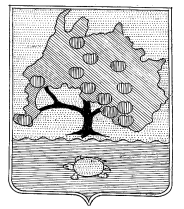 СОВЕТ МУНИЦИПАЛЬНОГО ОБРАЗОВАНИЯ«ПРИВОЛЖСКИЙ РАЙОН»АСТРАХАНСКОЙ ОБЛАСТИР Е Ш Е Н И ЕОт 24.12.2019г. № 291с. НачаловоО внесении изменений в РешениеСовета муниципального образования «Приволжский район» от  20.12.2018 № 219 «О бюджете муниципального образования«Приволжский район» на 2019 год и на плановый период 2020-2021 годов»На основании Федерального закона от 06.10.2003 № 131-ФЗ «Об общих принципах организации местного самоуправления в Российской Федерации», Бюджетного кодекса Российской Федерации, ст.39 Устава муниципального образования «Приволжский район» Совет муниципального образования «Приволжский район» РЕШИЛ:1.Внести в Решение Совета муниципального образования «Приволжский район» от 20.12.2018 №219 «О бюджете муниципального образования «Приволжский район» на 2019 год и плановый период 2020-2021 годов» ( в редакции от 31.01.2019 № 223, от 17.04.2019 № 236, от 30.05.2019 № 242, от 02.08.2019 № 253, от 04.09.2019 № 258, от 02.10.2019 № 267)  следующие изменения:1.1. Пункт 1 Статьи 1 Решения изложить в следующей редакции:«Статья 11. Утвердить основные характеристики бюджета муниципального образования «Приволжский район» на 2019 год:1) общий объем доходов в сумме 1137375,9 тыс. рублей, в том числе за счет межбюджетных трансфертов, получаемых из других бюджетов –790738,7 тыс. рублей;2) общий объем расходов в сумме 1170777,0 тыс. рублей;3) Дефицит в сумме 33401,1 тыс.рублей в том числе по изменениям остатков средств 25646,2 тыс.рублей и по источникам финансирования 7754,9 тыс.рублей или 3,7 процента от общего годового объема доходов без учета объема безвозмездных поступлений и поступлений налоговых доходов по трансфертозамещающему дополнительному нормативу отчислений по НДФЛ.2.Утвердить основные характеристики бюджета муниципального образования «Приволжский район» на 2020 год и на 2021 год:1) общий объем доходов на 2020 год в сумме 911509,6 тыс. рублей, в том числе за счет межбюджетных трансфертов, получаемых из других бюджетов – 601857,2 тыс. рублей;2) общий объем расходов на 2020 год в сумме 904509,6 тыс. рублей, в том числе условно утверждаемых расходов 16694,8 тыс.рублей;3) профицит на 2020 год 7000,0 тыс.рублей;4) общий объем доходов на 2021 год в сумме 821018,3 тыс. рублей, в том числе за счет межбюджетных трансфертов, получаемых из других бюджетов – 512122,9 тыс. рублей;5) общий объем расходов на 2021 год в сумме 813158,3 тыс. рублей, в том числе условно утверждаемых расходов 19655,5 тыс.рублей;6)профицит на 2021 год 7860,0тыс.рублей.».1.2. Статью 10 Решения изложить в следующей редакции:«Статья 10Утвердить объемы и распределение межбюджетных трансфертовбюджетам других уровней согласно приложению 10 к настоящему Решению из них:1) дотации на выравнивание бюджетной обеспеченностибюджетам поселений Приволжского района за счет средств бюджета Астраханской области на 2019 год в объеме 42090,6 тыс. рублей, на 2020 год в объеме 41090,6 тыс. рублей, на 2021 год в объеме 41090,6 тыс. рублей;2) дотации на выравнивание бюджетной обеспеченностибюджетам поселений Приволжского района за счет средств бюджета муниципального образования «Приволжский район» на 2019 год в объеме 1000,0 тыс. рублей;2) субвенции бюджетам поселений Приволжского района на 2019 год в объеме 2531,2 тыс. рублей, на 2020 год в объеме 2550,2 тыс. рублей, на 2021 год в объеме 2632,9 тыс. рублей;3) иные межбюджетные трансферты бюджетам поселений Приволжского района на 2019 год в объеме 27261,0 тыс.рублей;4) иные межбюджетные трансферты на компенсацию расходов в бюджет Астраханской области на поддержку муниципальных учреждений культуры и работников муниципальных учреждений культуры в рамках непрограммного направления расходов в объеме 32,8 тыс.рублей».1.3.Статью 12 изложить в следующей редакции:«Статья 12Утвердить объем расходов на исполнение публичных нормативных обязательств согласно приложению 11 к настоящему Решению из них:1) на 2019 год в сумме 9716,3 тыс. рублей;2) на 2020 год в сумме 9136,4 тыс. рублей;3) на 2021 год в сумме 9136,4 тыс. рублей.».Статью 20 Решения изложить в следующей редакции:1.4. «Статья 20Утвердить объем расходов на обслуживание муниципального долга муниципального образования «Приволжский район» на 2019 год в сумме 32,0 тыс. рублей;на 2020 год в сумме 30,0 тыс. рублей;на 2021 год в сумме 30,0 тыс.рублей».1.5.В подпункте 1 пункта 1 статьи 22 Решения цифры «324,4» заменить цифрами «169,5».1.6. Приложение 1 Решения изложить в следующей редакции:«Приложение 1к Решению Совета муниципального образования «Приволжский район» «О бюджете муниципального образования «Приволжский район»на 2019 год и на плановый период 2020 и 2021 годов»Объем доходов бюджета муниципального образования «Приволжский район» по основным источникам на 2019 год и плановый период 2020-2021 годовтыс.руб.1.7.Приложение 2 Решения изложить в следующей редакции:«Приложение 2к Решению Совета муниципального образования «Приволжский район» «О бюджете муниципального образования «Приволжский район»на 2019 год и на плановый период 2020 и 2021 годов»Источники внутреннего финансирования дефицитабюджета муниципального образования «Приволжский район»на 2019 год и плановый период 2020-2021 годовтыс.руб.1.8.Приложение 6 Решения изложить в следующей редакции:«Приложение 6к Решению Совета муниципального образования «Приволжский район» «О бюджете муниципального образования «Приволжский район»на 2019 год и на плановый период 2020 и 2021 годов»Распределение бюджетных ассигнований: по разделам, подразделам, целевым статьям (муниципальным программам и непрограммным направлениям деятельности), группам видов расходов классификации расходов бюджета муниципального образования «Приволжский район» на 2019 год и на плановый период 2020-2021 годовтыс.руб.1.9.Приложение 7 Решения изложить в следующей редакции:«Приложение 7к Решению Совета муниципального образования «Приволжский район» «О бюджете муниципального образования «Приволжский район»на 2019 год и на плановый период 2020 и 2021 годов»Ведомственная структура расходов бюджета муниципального образования «Приволжский район» на 2019 год и на плановый период 2020-2021 годовтыс.руб.1.10.Приложение 8 Решения изложить в следующей редакции:«Приложение 8к Решению Совета муниципального образования «Приволжский район» «О бюджете муниципального образования «Приволжский район»на 2019 год и на плановый период 2020 и 2021 годовРаспределение бюджетных ассигнований по целевымстатьям (муниципальным программам и непрограммным направлениям деятельности), группам видов расходов классификации расходов бюджета муниципального образования «Приволжский район» на 2019 год и на плановый период 2020-2021 годовтыс.руб.1.11.Приложение 10 Решения изложить в следующей редакции:«Приложение 10к Решению Совета муниципального образования «Приволжский район» «О бюджете муниципального образования «Приволжский район» на 2019 год и на плановый период 2020 и 2021 годовОбъемы и распределение межбюджетных трансфертовбюджетам других уровней на 2019 год и на плановый период 2020-2021 годовтыс.руб.1.12.Приложение 11 Решения изложить в следующей редакции:«Приложение 11к Решению Совета муниципального образования «Приволжский район» «О бюджете муниципального образования «Приволжский район» на 2019 год и на плановый период 2020 и 2021 годов»Объем расходов на исполнение публичных нормативных обязательств бюджета муниципального образования «Приволжский район» на 2019 год и на плановый период 2020-2021 годовтыс.руб.1.13.Приложение 15 Решения изложить в следующей редакции:«Приложение 15к Решению Совета муниципального образования «Приволжский район» «О бюджете муниципального образования «Приволжский район» на 2019 год и на плановый период 2020 и 2021 годов»Расходы на осуществление капитальных вложений в объекты капитального строительства муниципальной собственности муниципального образования «Приволжский район» и (или) приобретение объектов недвижимого имущества в муниципальную собственность муниципального образования «Приволжский район», а также бюджетных инвестиций в объекты капитального строительства муниципальной собственности муниципального образования «Приволжский район» и (или) на приобретение объектов недвижимого имущества в муниципальную собственность муниципального образования «Приволжский район», субсидий местным бюджетам на софинансирование капитальных вложений в объекты муниципальной собственности на 2019 год и на плановый период 2020-2021 годытыс.руб2. Опубликовать настоящее Решение в общественно-политической газете «Приволжская газета».3.Настоящее Решение вступает в силу со дня опубликованияГлава муниципального образования«Приволжский район», исполняющий полномочия Председателя Совета					Я.Р.ТуктаровНаименование показателяКлассификатор доходовПрогноз на 2019 годПрогноз на 2020 годПрогноз на 2021 годНаименование показателяКлассификатор доходовПрогноз на 2019 годПрогноз на 2020 годПрогноз на 2021 годНАЛОГОВЫЕ И НЕНАЛОГОВЫЕ ДОХОДЫ10000000000000000346 720.5309 652.4308 895.4НАЛОГИ НА ПРИБЫЛЬ, ДОХОДЫ10100000000000000184 976.8160 656.2169 891.2Налог на доходы физических лиц10102000010000110184 976.8160 656.2169 891.2Налог на доходы физических лиц с доходов, источником которых является налоговый агент, за исключением доходов, в отношении которых исчисление и уплата налога осуществляются в соответствии со статьями 227, 227.1 и 228 Налогового кодекса Российской Федерации10102010010000110167 102.8144 881.0154 116.0Налог на доходы физических лиц с доходов, источником которых является налоговый агент, за исключением доходов, в отношении которых исчисление и уплата налога осуществляются в соответствии со статьями 227, 227.1 и 228 Налогового кодекса Российской Федерации10102010010000110144 881.0154 116.0Налог на доходы физических лиц с доходов, источником которых является налоговый агент, за исключением доходов, в отношении которых исчисление и уплата налога осуществляются в соответствии со статьями 227, 227.1 и 228 Налогового кодекса Российской Федерации сумма платежа (перерасчеты, недоимка и задолженность по соответствующему платежу, в том числе по отмененному)10102010011000110167 102.8Налог на доходы физических лиц с доходов, полученных от осуществления деятельности физическими лицами, зарегистрированными в качестве индивидуальных предпринимателей, нотариусов, занимающихся частной практикой, адвокатов, учредивших адвокатские кабинеты, и других лиц, занимающихся частной практикой в соответствии со статьей 227 Налогового кодекса Российской Федерации101020200100001104 960.03 948.03 948.0Налог на доходы физических лиц с доходов, полученных от осуществления деятельности физическими лицами, зарегистрированными в качестве индивидуальных предпринимателей, нотариусов, занимающихся частной практикой, адвокатов, учредивших адвокатские кабинеты, и других лиц, занимающихся частной практикой в соответствии со статьей 227 Налогового кодекса Российской Федерации101020200100001103 948.03 948.0Налог на доходы физических лиц с доходов, полученных от осуществления деятельности физическими лицами, зарегистрированными в качестве индивидуальных предпринимателей, нотариусов, занимающихся частной практикой, адвокатов, учредивших адвокатские кабинеты, и других лиц, занимающихся частной практикой в соответствии со статьей 227 Налогового кодекса Российской Федерации сумма платежа (перерасчеты, недоимка и задолженность по соответствующему платежу, в том числе по отмененному)101020200110001104 960.0Налог на доходы физических лиц с доходов, полученных физическими лицами в соответствии со статьей 228 Налогового кодекса Российской Федерации101020300100001102 877.01 970.91 970.9Налог на доходы физических лиц с доходов, полученных физическими лицами в соответствии со статьей 228 Налогового кодекса Российской Федерации101020300100001101 970.91 970.9Налог на доходы физических лиц с доходов, полученных физическими лицами в соответствии со статьей 228 Налогового кодекса Российской Федерации сумма платежа (перерасчеты, недоимка и задолженность по соответствующему платежу, в том числе по отмененному)101020300110001102 877.0Налог на доходы физических лиц в виде фиксированных авансовых платежей с доходов, полученных физическими лицами, являющимися иностранными гражданами, осуществляющими трудовую деятельность по найму на основании патента в соответствии со статьей 227.1 Налогового кодекса Российской Федерации1010204001000011010 037.09 856.49 856.4Налог на доходы физических лиц в виде фиксированных авансовых платежей с доходов, полученных физическими лицами, являющимися иностранными гражданами, осуществляющими трудовую деятельность по найму на основании патента в соответствии со статьей 227.1 Налогового кодекса Российской Федерации101020400100001109 856.49 856.4Налог на доходы физических лиц в виде фиксированных авансовых платежей с доходов, полученных физическими лицами, являющимися иностранными гражданами, осуществляющими трудовую деятельность по найму на основании патента в соответствии со статьей 227.1 Налогового кодекса Российской Федерации сумма платежа (перерасчеты, недоимка и задолженность по соответствующему платежу, в том числе по отмененному)1010204001100011010 037.0НАЛОГИ НА ТОВАРЫ (РАБОТЫ, УСЛУГИ), РЕАЛИЗУЕМЫЕ НА ТЕРРИТОРИИ РОССИЙСКОЙ ФЕДЕРАЦИИ1030000000000000011 300.014 800.014 800.0Акцизы по подакцизным товарам (продукции), производимым на территории Российской Федерации1030200001000011011 300.014 800.014 800.0Доходы от уплаты акцизов на дизельное топливо, подлежащие распределению между бюджетами субъектов Российской Федерации и местными бюджетами с учетом установленных дифференцированных нормативов отчислений в местные бюджеты103022300100001105 600.05 600.0Акцизы на спиртосодержащую продукцию, производимую на территории Российской Федерации103022310100001104 275.0Доходы от уплаты акцизов на моторные масла для дизельных и (или) карбюраторных (инжекторных) двигателей, подлежащие распределению между бюджетами субъектов Российской Федерации и местными бюджетами с учетом установленных дифференцированных нормативов отчислений в местные бюджеты1030224001000011050.050.0Акцизы на спиртосодержащую продукцию, производимую на территории Российской Федерации1030224101000011025.0Доходы от уплаты акцизов на автомобильный бензин, подлежащие распределению между бюджетами субъектов Российской Федерации и местными бюджетами с учетом установленных дифференцированных нормативов отчислений в местные бюджеты103022500100001109 150.09 150.0Доходы от уплаты акцизов на автомобильный бензин, подлежащие распределению между бюджетами субъектов Российской Федерации и местными бюджетами с учетом установленных дифференцированных нормативов отчислений в местные бюджеты103022510100001107 000.0НАЛОГИ НА СОВОКУПНЫЙ ДОХОД1050000000000000055 150.038 911.033 419.0Налог, взимаемый в связи с применением упрощенной системы налогообложения1050100000000011039 300.027 868.027 868.0Налог, взимаемый с налогоплательщиков, выбравших в качестве объекта налогообложения доходы1050101001000011029 300.019 582.019 582.0Налог, взимаемый с налогоплательщиков, выбравших в качестве объекта налогообложения доходы1050101101000011029 300.019 582.019 582.0Налог, взимаемый с налогоплательщиков, выбравших в качестве объекта налогообложения доходы1050101101000011019 582.019 582.0Налог, взимаемый с налогоплательщиков, выбравших в качестве объекта налогообложения доходы сумма платежа (перерасчеты, недоимка и задолженность по соответствующему платежу, в том числе по отмененному)1050101101100011029 300.0Налог, взимаемый с налогоплательщиков, выбравших в качестве объекта налогообложения доходы, уменьшенные на величину расходов1050102001000011010 000.08 286.08 286.0Налог, взимаемый с налогоплательщиков, выбравших в качестве объекта налогообложения доходы, уменьшенные на величину расходов1050102101000011010 000.08 286.08 286.0Налог, взимаемый с налогоплательщиков, выбравших в качестве объекта налогообложения доходы, уменьшенные на величину расходов105010210100001108 286.08 286.0Налог, взимаемый с налогоплательщиков, выбравших в качестве объекта налогообложения доходы, уменьшенные на величину расходов сумма платежа (перерасчеты, недоимка и задолженность по соответствующему платежу, в том числе по отмененному)1050102101100011010 000.0Единый налог на вмененный доход для отдельных видов деятельности105020000200001108 500.05 492.0Единый налог на вмененный доход для отдельных видов деятельности105020100200001108 500.05 492.0Единый налог на вмененный доход для отдельных видов деятельности105020100200001105 492.0Единый налог на вмененный доход для отдельных видов деятельности сумма платежа (перерасчеты, недоимка и задолженность по соответствующему платежу, в том числе по отмененному)105020100210001108 500.0Единый сельскохозяйственный налог105030000100001107 100.05 301.05 301.0Единый сельскохозяйственный налог105030100100001107 100.05 301.05 301.0Единый сельскохозяйственный налог105030100100001105 301.05 301.0Единый сельскохозяйственный налог сумма платежа (перерасчеты, недоимка и задолженность по соответствующему платежу, в том числе по отмененному)105030100110001107 100.0Налог, взимаемый в связи с применением патентной системы налогообложения10504000020000110250.0250.0250.0Налог, взимаемый в связи с применением патентной системы налогообложения, зачисляемый в бюджеты муниципальных районов10504020020000110250.0250.0250.0Налог, взимаемый в связи с применением патентной системы налогообложения, зачисляемый в бюджеты муниципальных районов10504020020000110250.0250.0Налог, взимаемый в связи с применением патентной системы налогообложения, зачисляемый в бюджеты муниципальных районов сумма платежа (перерасчеты, недоимка и задолженность по соответствующему платежу, в том числе по отмененному)10504020021000110250.0ГОСУДАРСТВЕННАЯ ПОШЛИНА108000000000000007 400.05 000.05 000.0Государственная пошлина по делам, рассматриваемым в судах общей юрисдикции, мировыми судьями108030000100001107 400.05 000.05 000.0Государственная пошлина по делам, рассматриваемым в судах общей юрисдикции, мировыми судьями (за исключением Верховного Суда Российской Федерации)108030100100001107 400.05 000.05 000.0Государственная пошлина по делам, рассматриваемым в судах общей юрисдикции, мировыми судьями (за исключением Верховного Суда Российской Федерации)108030100100001105 000.05 000.0Государственная пошлина по делам, рассматриваемым в судах общей юрисдикции, мировыми судьями (за исключением Верховного Суда Российской Федерации) сумма платежа (перерасчеты, недоимка и задолженность по соответствующему платежу, в том числе по отмененному)108030100110001107 400.0ДОХОДЫ ОТ ИСПОЛЬЗОВАНИЯ ИМУЩЕСТВА, НАХОДЯЩЕГОСЯ В ГОСУДАРСТВЕННОЙ И МУНИЦИПАЛЬНОЙ СОБСТВЕННОСТИ1110000000000000049 720.757 210.052 710.0Доходы, получаемые в виде арендной либо иной платы за передачу в возмездное пользование государственного и муниципального имущества (за исключением имущества бюджетных и автономных учреждений, а также имущества государственных и муниципальных унитарных предприятий, в том числе казенных)1110500000000012048 500.057 000.052 500.0Доходы, получаемые в виде арендной платы за земельные участки, государственная собственность на которые не разграничена, а также средства от продажи права на заключение договоров аренды указанных земельных участков1110501000000012046 000.054 500.050 000.0Доходы, получаемые в виде арендной платы за земельные участки, государственная собственность на которые не разграничена и которые расположены в границах межселенных территорий муниципальных районов, а также средства от продажи права на заключение договоров аренды указанных земельных участков1110501305000012046 000.054 500.050 000.0Доходы от сдачи в аренду имущества, находящегося в оперативном управлении органов государственной власти, органов местного самоуправления, государственных внебюджетных фондов и созданных ими учреждений (за исключением имущества бюджетных и автономных учреждений)111050300000001202 500.02 500.02 500.0Доходы от сдачи в аренду имущества, находящегося в оперативном управлении органов управления муниципальных районов и созданных ими учреждений (за исключением имущества муниципальных бюджетных и автономных учреждений)111050350500001202 500.02 500.02 500.0Прочие доходы от использования имущества и прав, находящихся в государственной и муниципальной собственности (за исключением имущества бюджетных и автономных учреждений, а также имущества государственных и муниципальных унитарных предприятий, в том числе казенных)111090000000001201 220.7210.0210.0Прочие поступления от использования имущества, находящегося в государственной и муниципальной собственности (за исключением имущества бюджетных и автономных учреждений, а также имущества государственных и муниципальных унитарных предприятий, в том числе казенных)111090400000001201 220.7210.0210.0Прочие поступления от использования имущества, находящегося в собственности муниципальных районов (за исключением имущества муниципальных бюджетных и автономных учреждений, а также имущества муниципальных унитарных предприятий, в том числе казенных)111090450500001201 220.7210.0210.0ПЛАТЕЖИ ПРИ ПОЛЬЗОВАНИИ ПРИРОДНЫМИ РЕСУРСАМИ11200000000000000125.0325.2325.2Плата за негативное воздействие на окружающую среду11201000010000120125.0325.2325.2Плата за выбросы загрязняющих веществ в атмосферный воздух стационарными объектами1120101001000012071.029.529.5Плата за выбросы загрязняющих веществ в атмосферный воздух стационарными объектами1120101001600012071.029.529.5Плата за сбросы загрязняющих веществ в водные объекты1120103001000012031.0232.1232.1Плата за сбросы загрязняющих веществ в водные объекты1120103001600012031.0232.1232.1Плата за размещение отходов производства и потребления1120104001000012023.063.763.7Плата за размещение отходов производства и потребления1120104101600012023.063.763.7ДОХОДЫ ОТ ОКАЗАНИЯ ПЛАТНЫХ УСЛУГ (РАБОТ) И КОМПЕНСАЦИИ ЗАТРАТ ГОСУДАРСТВА1130000000000000073.0Доходы от компенсации затрат государства1130200000000013073.0Прочие доходы от компенсации затрат государства1130299000000013073.0Прочие доходы от компенсации затрат бюджетов муниципальных районов1130299505000013073.0ДОХОДЫ ОТ ПРОДАЖИ МАТЕРИАЛЬНЫХ И НЕМАТЕРИАЛЬНЫХ АКТИВОВ1140000000000000033 000.031 000.031 000.0Доходы от продажи земельных участков, находящихся в государственной и муниципальной собственности1140600000000043033 000.031 000.031 000.0Доходы от продажи земельных участков, государственная собственность на которые не разграничена1140601000000043033 000.031 000.031 000.0Доходы от продажи земельных участков, государственная собственность на которые не разграничена и которые расположены в границах межселенных территорий муниципальных районов1140601305000043033 000.031 000.031 000.0ШТРАФЫ, САНКЦИИ, ВОЗМЕЩЕНИЕ УЩЕРБА116000000000000004 000.01 650.01 650.0Денежные взыскания (штрафы) за нарушение законодательства о налогах и сборах1160300000000014053.020.020.0Денежные взыскания (штрафы) за нарушение законодательства о налогах и сборах, предусмотренные статьями 116, 118, статьей 119.1, пунктами 1 и 2 статьи 120, статьями 125, 126, 128, 129, 129.1, 132, 133, 134, 135, 135.1 Налогового кодекса Российской Федерации1160301001000014045.020.020.0Денежные взыскания (штрафы) за нарушение законодательства о налогах и сборах, предусмотренные статьями 116, 118, статьей 119.1, пунктами 1 и 2 статьи 120, статьями 125, 126, 128, 129, 129.1, 132, 133, 134, 135, 135.1 Налогового кодекса Российской Федерации1160301001600014045.020.020.0Денежные взыскания (штрафы) за административные правонарушения в области налогов и сборов, предусмотренные Кодексом Российской Федерации об административных правонарушениях116030300100001408.0Денежные взыскания (штрафы) за административные правонарушения в области налогов и сборов, предусмотренные Кодексом Российской Федерации об административных правонарушениях116030300160001408.0Денежные взыскания (штрафы) за административные правонарушения в области государственного регулирования производства и оборота этилового спирта, алкогольной, спиртосодержащей и табачной продукции11608000010000140245.595.095.0Денежные взыскания (штрафы) за административные правонарушения в области государственного регулирования производства и оборота этилового спирта, алкогольной, спиртосодержащей продукции11608010010000140240.595.095.0Денежные взыскания (штрафы) за административные правонарушения в области государственного регулирования производства и оборота этилового спирта, алкогольной, спиртосодержащей продукции1160801001000014095.095.0Денежные взыскания (штрафы) за административные правонарушения в области государственного регулирования производства и оборота этилового спирта, алкогольной, спиртосодержащей продукции116080100160001405.5Денежные взыскания (штрафы) за административные правонарушения в области государственного регулирования производства и оборота этилового спирта, алкогольной, спиртосодержащей продукции11608010016000140235.0Денежные взыскания (штрафы) за административные правонарушения в области государственного регулирования производства и оборота табачной продукции116080200160001405.0Доходы от возмещения ущерба при возникновении страховых случаев1162300000000014067.2Доходы от возмещения ущерба при возникновении страховых случаев, когда выгодоприобретателями выступают получатели средств бюджетов муниципальных районов1162305005000014067.2Доходы от возмещения ущерба при возникновении страховых случаев по обязательному страхованию гражданской ответственности, когда выгодоприобретателями выступают получатели средств бюджетов муниципальных районов1162305105000014067.2Денежные взыскания (штрафы) за нарушение законодательства Российской Федерации о недрах, об особо охраняемых природных территориях, об охране и использовании животного мира, об экологической экспертизе, в области охраны окружающей среды, о рыболовстве и сохранении водных биологических ресурсов, земельного законодательства, лесного законодательства, водного законодательства116250000000001401 018.0281.5281.5Денежные взыскания (штрафы) за нарушение законодательства Российской Федерации об охране и использовании животного мира1162503001000014086.076.576.5Денежные взыскания (штрафы) за нарушение законодательства Российской Федерации об охране и использовании животного мира1162503001000014080.051.051.0Денежные взыскания (штрафы) за нарушение законодательства Российской Федерации об охране и использовании животного мира116250300160001406.025.525.5Денежные взыскания (штрафы) за нарушение законодательства в области охраны окружающей среды11625050010000140100.080.080.0Денежные взыскания (штрафы) за нарушение законодательства в области охраны окружающей среды116250500100001402.0Денежные взыскания (штрафы) за нарушение земельного законодательства11625060010000140830.0125.0125.0Денежные взыскания (штрафы) за нарушение земельного законодательства1162506001600014010.0Денежные взыскания (штрафы) за нарушение земельного законодательства11625060016000140400.0Денежные взыскания (штрафы) за нарушение земельного законодательства11625060016000140420.0125.0125.0Денежные взыскания (штрафы) за нарушение законодательства Российской Федерации о недрах, об особо охраняемых природных территориях, об охране и использовании животного мира, об экологической экспертизе, в области охраны окружающей среды, о рыболовстве и сохранении водных биологических ресурсов, земельного законодательства, лесного законодательства, водного законодательства1162503001700014010.0Денежные взыскания (штрафы) за нарушение законодательства Российской Федерации о противодействии легализации (отмыванию) доходов, полученных преступным путем, и финансированию терроризма, об обороте наркотических и психотропных средств116250500160001401.0Денежные взыскания (штрафы) за нарушение законодательства в области обеспечения санитарно-эпидемиологического благополучия человека и законодательства в сфере защиты прав потребителей11628000010000140112.085.085.0Денежные взыскания (штрафы) за нарушение законодательства в области обеспечения санитарно-эпидемиологического благополучия человека и законодательства в сфере защиты прав потребителей1162800001600014097.0Денежные взыскания (штрафы) за нарушение законодательства в области обеспечения санитарно-эпидемиологического благополучия человека и законодательства в сфере защиты прав потребителей1162800001600014015.085.085.0Денежные взыскания (штрафы) за правонарушения в области дорожного движения11630000010000140470.0375.0375.0Прочие денежные взыскания (штрафы) за правонарушения в области дорожного движения11630030010000140470.0375.0375.0Прочие денежные взыскания (штрафы) за правонарушения в области дорожного движения11630030016000140470.0375.0375.0Денежные взыскания, налагаемые в возмещение ущерба, причиненного в результате незаконного или нецелевого использования бюджетных средств1163200000000014032.0Денежные взыскания, налагаемые в возмещение ущерба, причиненного в результате незаконного или нецелевого использования бюджетных средств (в части бюджетов муниципальных районов)1163200005000014032.0Денежные взыскания (штрафы) за нарушение законодательства Российской Федерации о контрактной системе в сфере закупок товаров, работ, услуг для обеспечения государственных и муниципальных нужд116330000000001406.0Денежные взыскания (штрафы) за нарушение законодательства Российской Федерации о контрактной системе в сфере закупок товаров, работ, услуг для обеспечения государственных и муниципальных нужд для нужд муниципальных районов116330500500001406.0Денежные взыскания (штрафы) за нарушение законодательства Российской Федерации о контрактной системе в сфере закупок товаров, работ, услуг для обеспечения государственных и муниципальных нужд для нужд муниципальных районов116330500560001406.0Суммы по искам о возмещении вреда, причиненного окружающей среде1163500000000014050.023.023.0Суммы по искам о возмещении вреда, причиненного окружающей среде, подлежащие зачислению в бюджеты муниципальных районов1163503005000014050.023.023.0Суммы по искам о возмещении вреда, причиненного окружающей среде, подлежащие зачислению в бюджеты муниципальных районов1163503005600014050.023.023.0Денежные взыскания (штрафы) за нарушение законодательства Российской Федерации об административных правонарушениях, предусмотренные статьей 20.25 Кодекса Российской Федерации об административных правонарушениях11643000010000140372.0262.1262.1Денежные взыскания (штрафы) за нарушение законодательства Российской Федерации об административных правонарушениях, предусмотренные статьей 20.25 Кодекса Российской Федерации об административных правонарушениях116430000160001402.12.1Денежные взыскания (штрафы) за нарушение законодательства Российской Федерации об административных правонарушениях, предусмотренные статьей 20.25 Кодекса Российской Федерации об административных правонарушениях11643000016000140340.0260.0260.0Денежные взыскания (штрафы) за нарушение законодательства Российской Федерации об административных правонарушениях, предусмотренные статьей 20.25 Кодекса Российской Федерации об административных правонарушениях1164300001600014020.0Денежные взыскания (штрафы) за нарушение законодательства Российской Федерации об административных правонарушениях, предусмотренные статьей 20.25 Кодекса Российской Федерации об административных правонарушениях1164300001600014012.0Прочие поступления от денежных взысканий (штрафов) и иных сумм в возмещение ущерба116900000000001401 563.3508.4508.4Прочие поступления от денежных взысканий (штрафов) и иных сумм в возмещение ущерба, зачисляемые в бюджеты муниципальных районов116900500500001401 563.3508.4508.4Прочие поступления от денежных взысканий (штрафов) и иных сумм в возмещение ущерба, зачисляемые в бюджеты муниципальных районов11690050050000140100.0100.0100.0Прочие поступления от денежных взысканий (штрафов) и иных сумм в возмещение ущерба, зачисляемые в бюджеты муниципальных районов1169005005000014014.0Прочие поступления от денежных взысканий (штрафов) и иных сумм в возмещение ущерба, зачисляемые в бюджеты муниципальных районов1169005005000014022.322.3Прочие поступления от денежных взысканий (штрафов) и иных сумм в возмещение ущерба, зачисляемые в бюджеты муниципальных районов116900500560001401.0Прочие поступления от денежных взысканий (штрафов) и иных сумм в возмещение ущерба, зачисляемые в бюджеты муниципальных районов11690050056000140110.0100.0100.0Прочие поступления от денежных взысканий (штрафов) и иных сумм в возмещение ущерба, зачисляемые в бюджеты муниципальных районов11690050056000140500.0Прочие поступления от денежных взысканий (штрафов) и иных сумм в возмещение ущерба, зачисляемые в бюджеты муниципальных районов116900500560001403.0Прочие поступления от денежных взысканий (штрафов) и иных сумм в возмещение ущерба, зачисляемые в бюджеты муниципальных районов11690050056000140822.0286.1286.1Прочие поступления от денежных взысканий (штрафов) и иных сумм в возмещение ущерба, зачисляемые в бюджеты муниципальных районов116900500560001401.0Прочие поступления от денежных взысканий (штрафов) и иных сумм в возмещение ущерба, зачисляемые в бюджеты муниципальных районов1169005005700014012.3ПРОЧИЕ НЕНАЛОГОВЫЕ ДОХОДЫ11700000000000000975.0100.0100.0Прочие неналоговые доходы11705000000000180975.0100.0100.0Прочие неналоговые доходы бюджетов муниципальных районов1170505005000018075.0Прочие неналоговые доходы бюджетов муниципальных районов11705050050000180900.0100.0100.0БЕЗВОЗМЕЗДНЫЕ ПОСТУПЛЕНИЯ20000000000000000790 655.4601 857.2512 122.9БЕЗВОЗМЕЗДНЫЕ ПОСТУПЛЕНИЯ ОТ ДРУГИХ БЮДЖЕТОВ БЮДЖЕТНОЙ СИСТЕМЫ РОССИЙСКОЙ ФЕДЕРАЦИИ20200000000000000790 738.7601 857.2512 122.9Дотации бюджетам бюджетной системы Российской Федерации2021000000000000044 797.734 990.735 055.6Дотации бюджетам субъектов Российской Федерации и муниципальных образований2021500000000015044 797.734 990.735 055.6Дотации на выравнивание бюджетной обеспеченности2021500100000015034 589.434 990.735 055.6Дотации бюджетам муниципальных районов на выравнивание бюджетной обеспеченности2021500105000015034 589.434 990.735 055.6Дотации бюджетам на поддержку мер по обеспечению сбалансированности бюджетов2021500200000015110 208.4Дотации бюджетам муниципальных районов на поддержку мер по обеспечению сбалансированности бюджетов2021500205000015010 208.4Субсидии бюджетам бюджетной системы Российской Федерации (межбюджетные субсидии)20220000000000150196 836.4157 445.167 768.2Субсидии бюджетам на софинансирование капитальных вложений в объекты государственной (муниципальной) собственности202200770000001505 940.05 400.0Субсидии бюджетам муниципальных районов на на софинансирование капитальных вложений в объекты муниципальной собственности202200770500001505 940.05 400.0Субсидии бюджетам  на создание в общеобразовательных организациях, расположенных в сельской местности, условий для занятий физической культурой и спортом202250970000001502 844.0Субсидии бюджетам муниципальных районов на создание в общеобразовательных организациях, расположенных в сельской местности, условий для занятий физической культурой и спортом202250970500001502 844.0Субсидии бюджетам на создание дополнительных мест для детей в возрасте от 2 месяцев до 3 лет в образовательных организациях, осуществляющих образовательную деятельность по образовательным программам дошкольного образования2022515900000015036 252.0Субсидии бюджетам муниципальных районов на создание дополнительных мест для детей в возрасте от 2 месяцев до 3 лет в образовательных организациях, осуществляющих образовательную деятельность по образовательным программам дошкольного образования2022515905000015036 252.0Субсидии бюджетам  на строительство и реконструкцию (модернизацию) объектов питьевого водоснабжения2022524300000015011 160.593 215.5Субсидии бюджетам муниципальных районов на строительство и реконструкцию (модернизацию) объектов питьевого водоснабжения2022524305000015011 160.593 215.5Субсидии бюджетам на реализацию федеральной целевой программы "Развитие физической культуры и спорта в Российской Федерации на 2016 - 2020 годы"2022549500000015021 567.8Субсидии бюджетам муниципальных районов на реализацию федеральной целевой программы "Развитие физической культуры и спорта в Российской Федерации на 2016 - 2020 годы"2022549505000015021 567.8Субсидии бюджетам на реализацию мероприятий по обеспечению жильем молодых семей202254970000001504 202.71 072.11 072.1Субсидии бюджетам муниципальных районов на реализацию мероприятий по обеспечению жильем молодых семей202254970500001504 202.71 072.11 072.1Субсидии бюджетам на проведение комплексных кадастровых работ202255110000001504 444.2Субсидии бюджетам муниципальных районов на проведение комплексных кадастровых работ202255110500001504 444.2Субсидии бюджетам на поддержку отрасли культуры20225519000000150143.5Субсидия бюджетам муниципальных районов на поддержку отрасли культуры20225519050000150143.5Субсидии бюджетам  на реализацию мероприятий по содействию созданию в субъектах Российской Федерации новых мест в общеобразовательных организациях2022552000000015070 890.1Субсидии бюджетам муниципальных районов на реализацию мероприятий по содействию созданию в субъектах Российской Федерации новых мест в общеобразовательных организациях2022552005000015070 890.1Субсидии бюджетам на поддержку государственных программ субъектов Российской Федерации и муниципальных программ формирования современной городской среды2022555500000015021 769.0Субсидии бюджетам муниципальных районов на поддержку государственных программ субъектов Российской Федерации и муниципальных программ формирования современной городской среды2022555505000015021 769.0Субсидии на софинансирование капитальных вложений в объекты государственной (муниципальной) собственности в рамках обеспечения устойчивого развития сельских территорий2022756700000015050 400.059 115.6Субсидии бюджетам муниципальных районов на софинансирование капитальных вложений в объекты государственной (муниципальной) собственности в рамках обеспечения устойчивого развития сельских территорий2022756705000015050 400.059 115.6Прочие субсидии2022999900000015017 622.47 357.57 580.4Прочие субсидии бюджетам муниципальных районов2022999905000015017 622.47 357.57 580.4Субвенции бюджетам субъектов Российской Федерации и муниципальных образований20230000000000150527 415.2409 421.4409 299.2Субвенции местным бюджетам на выполнение передаваемых полномочий субъектов Российской Федерации2023002400000015042 601.741 090.641 090.6Субвенции бюджетам муниципальных районов на выполнение передаваемых полномочий субъектов Российской Федерации2023002405000015042 601.741 090.641 090.6Субвенции бюджетам на компенсацию части платы, взимаемой с родителей (законных представителей) за присмотр и уход за детьми, посещающими образовательные организации, реализующие образовательные программы дошкольного образования202300290000001506 707.05 691.35 691.3Субвенции бюджетам субъектов Российской Федерации и муниципальных образований202300290500001506 707.05 691.35 691.3Субвенции бюджетам на осуществление первичного воинского учета на территориях, где отсутствуют военные комиссариаты202351180000001502 531.22 550.22 632.9Субвенции бюджетам муниципальных районов на осуществление первичного воинского учета на территориях, где отсутствуют военные комиссариаты202351180500001502 531.22 550.22 632.9Субвенции бюджетам муниципальных образований на осуществление полномочий по составлению (изменению) списков кандидатов в присяжные заседатели федеральных судов общей юрисдикции в Российской Федерации202351200000001506.5Субвенции бюджетам муниципальных районов образований на осуществление полномочий по составлению (изменению) списков кандидатов в присяжные заседатели федеральных судов общей юрисдикции в Российской Федерации202351200500001506.5Субвенции бюджетам муниципальных образований на оказание несвязанной поддержки сельскохозяйственным товаропроизводителям в области растениеводства2023554100000015026 015.323 396.123 365.8Субвенции бюджетам муниципальных районов на оказание несвязанной поддержки сельскохозяйственным товаропроизводителям в области растениеводства2023554105000015026 015.323 396.123 365.8Субвенции бюджетам на содействие достижению целевых показателей региональных программ развития агропромышленного комплекса202355430000001501 198.8801.6641.4Субвенции бюджетам муниципальных районов на содействие достижению целевых показателей региональных программ развития агропромышленного комплекса202355430500001501 198.8801.6641.4Прочие субвенции20239999000000150448 354.7335 891.6335 877.2Субвенции бюджетам субъектов Российской Федерации и муниципальных образований20239999050000150448 354.7335 891.6335 877.2Иные межбюджетные трансферты2024000000000000021 262.4Межбюджетные трансферты, передаваемые бюджетам для компенсации дополнительных расходов, возникших в результате решений, принятых органами власти другого уровня20245160000000150600.0Межбюджетные трансферты, передаваемые бюджетам муниципальных районов для компенсации дополнительных расходов, возникших в результате решений, принятых органами власти другого уровня 20245160050000150600.0Межбюджетные трансферты, передаваемые бюджетам для компенсации дополнительных расходов, возникших в результате решений, принятых органами власти другого уровня20245160050033150287.0Прочие межбюджетные трансферты, передаваемые бюджетам 2024999900000015020 375.4Прочие межбюджетные трансферты, передаваемые бюджетам муниципальных районов2024999905000015020 375.4Иные межбюджетные трансферты20240014050000150427.0ДОХОДЫ БЮДЖЕТОВ БЮДЖЕТНОЙ СИСТЕМЫ РОССИЙСКОЙ ФЕДЕРАЦИИ ОТ ВОЗВРАТА БЮДЖЕТАМИ БЮДЖЕТНОЙ СИСТЕМЫ РОССИЙСКОЙ ФЕДЕРАЦИИ И ОРГАНИЗАЦИЯМИ ОСТАТКОВ СУБСИДИЙ, СУБВЕНЦИЙ И ИНЫХ МЕЖБЮДЖЕТНЫХ ТРАНСФЕРТОВ, ИМЕЮЩИХ ЦЕЛЕВОЕ НАЗНАЧЕНИЕ, ПРОШЛЫХ ЛЕТ218000000000000002 123.0ВОЗВРАТ ОСТАТКОВ СУБСИДИЙ, СУБВЕНЦИЙ И ИНЫХ МЕЖБЮДЖЕТНЫХ ТРАНСФЕРТОВ, ИМЕЮЩИХ ЦЕЛЕВОЕ НАЗНАЧЕНИЕ, ПРОШЛЫХ ЛЕТ21900000000000000-2 206.3Итого доходов:Итого доходов:1 137 375.9911 509.7821 018.4Наименование показателяКод по КИВФБюджетные назначения на 2019 годБюджетные назначения на 2020 годБюджетные назначения на 2021 годНаименование показателяКод по КИВФБюджетные назначения на 2019 годБюджетные назначения на 2020 годБюджетные назначения на 2021 годИсточники финансирования дефицита бюджета всего33401,1 -7000,0 -7860,0 ИСТОЧНИКИ ВНУТРЕННЕГО ФИНАНСИРОВАНИЯ ДЕФИЦИТОВ БЮДЖЕТОВ010000000000000007754,9-7000,0 -7860,0 Предоставление бюджетных кредитов внутри страны в валюте Российской Федерации01060500000000500000Предоставление бюджетных кредитов другим бюджетам бюджетной системы Российской Федерации в валюте Российской Федерации01060502000000500-169,500Предоставление бюджетных кредитов другим бюджетам бюджетной системы Российской Федерации из бюджетов муниципальных районов в валюте Российской Федерации01060502050000540-169,5Возврат бюджетных кредитов, предоставленных другим бюджетам бюджетной системы Российской Федерации в валюте Российской Федерации01060502000000600324,400Возврат бюджетных кредитов, предоставленных другим бюджетам бюджетной системы Российской Федерации из бюджетов муниципальных районов в валюте Российской Федерации1060502050000640324,400Бюджетные кредиты от других бюджетов бюджетной системы Российской Федерации010300000000000007600,0 -7000,0 -7860,0 Бюджетные кредиты от других бюджетов бюджетной системы Российской Федерации в валюте Российской Федерации010301000000000007600,0 -7000,0 -7860,0 Бюджетные кредиты, полученные от других бюджетов бюджетной системы Российской Федерации в валюте Российской Федерации0103010000000070014600,000Бюджетные кредиты, полученные бюджетами муниципальных районов от других бюджетов бюджетной системы Российской Федерации в валюте Российской Федерации0103010005000071014600,000Погашение бюджетных кредитов, полученных от других бюджетов бюджетной системы Российской Федерации в валюте Российской Федерации01030100000000800-7000,0 -7000,0 -7860,0 Погашение бюджетами муниципальных районов кредитов от других бюджетов бюджетной системы Российской Федерации в валюте Российской Федерации01030100050000810-7000,0 -7000,0 -7860,0 Изменение остатков средств на счетах по учету средств бюджетов01050000000000000.25646,200Увеличение прочих остатков денежных средств бюджетов муниципальных районов01050201050000510-1152300,3-911509,6-821018,3Уменьшение прочих остатков денежных средств бюджетов муниципальных районов010502010500006101177946,5911509,6821018,3Раздел, подраздел НаименованиеБюджетные ассигнования на 2019 годБюджетные ассигнования на 2020 годБюджетные ассигнования на 2021 годЦелевая статьяНаименованиеБюджетные ассигнования на 2019 годБюджетные ассигнования на 2020 годБюджетные ассигнования на 2021 годВид расходаНаименованиеБюджетные ассигнования на 2019 годБюджетные ассигнования на 2020 годБюджетные ассигнования на 2021 год0100ОБЩЕГОСУДАРСТВЕННЫЕ ВОПРОСЫ107 358.781 730.481 730.40102Функционирование высшего должностного лица субъекта Российской Федерации и муниципального образования1 943.11 461.41 461.40900000000Ведомственная целевая программа "Обеспечение исполнения полномочий администрации муниципального образования "Приволжский район «полномочий органов местного самоуправления муниципального образования «Приволжский район" на 2018-2020 годы"1 943.11 461.41 461.40900000070Расходы по обеспечению деятельности Главы муниципального образования "Приволжский район" в рамках ведомственной целевой программы "Обеспечение исполнения полномочий администрации муниципального образования "Приволжский район" на 2018-2020 годы"1 943.11 461.41 461.4100Расходы на выплаты персоналу в целях обеспечения выполнения функций государственными (муниципальными) органами, казенными учреждениями, органами управления государственными внебюджетными фондами1 943.11 461.41 461.4120Расходы на выплаты персоналу государственных (муниципальных) органов1 943.11 461.41 461.4121Фонд оплаты труда государственных (муниципальных) органов1 543.81 122.41 122.4129Взносы по обязательному социальному страхованию на выплаты денежного содержания и иные выплаты работникам государственных (муниципальных) органов399.3339.0339.00103Функционирование законодательных (представительных) органов государственной власти и представительных органов муниципальных образований642.3663.8663.80900000000Ведомственная целевая программа "Обеспечение исполнения полномочий администрации муниципального образования "Приволжский район «полномочий органов местного самоуправления муниципального образования «Приволжский район" на 2018-2020 годы"642.3663.8663.80900000060Расходы по обеспечению деятельности заместителя Председателя Совета муниципального образования "Приволжский район" в рамках ведомственной целевой программы "Обеспечение исполнения полномочий администрации муниципального образования "Приволжский район" на 2018-2020 годы" 642.3663.8663.8100Расходы на выплаты персоналу в целях обеспечения выполнения функций государственными (муниципальными) органами, казенными учреждениями, органами управления государственными внебюджетными фондами642.3663.8663.8120Расходы на выплаты персоналу государственных (муниципальных) органов642.3663.8663.8121Фонд оплаты труда государственных (муниципальных) органов493.3509.8509.8129Взносы по обязательному социальному страхованию на выплаты денежного содержания и иные выплаты работникам государственных (муниципальных) органов149.0154.0154.00104Функционирование Правительства Российской Федерации, высших исполнительных органов государственной власти субъектов Российской Федерации, местных администраций4 300.34 151.34 151.30900000000Ведомственная целевая программа "Обеспечение исполнения полномочий администрации муниципального образования "Приволжский район «полномочий органов местного самоуправления муниципального образования «Приволжский район" на 2018-2020 годы"4 300.34 151.34 151.30900000040Расходы по обеспечение деятельности заместителей Главы администрации муниципального образования "Приволжский район" в рамках ведомственной целевой программы "Обеспечение исполнения полномочий администрации муниципального образования "Приволжский район" на 2018-2020 годы" 3 218.93 055.63 055.6100Расходы на выплаты персоналу в целях обеспечения выполнения функций государственными (муниципальными) органами, казенными учреждениями, органами управления государственными внебюджетными фондами3 218.93 055.63 055.6120Расходы на выплаты персоналу государственных (муниципальных) органов3 218.93 055.63 055.6121Фонд оплаты труда государственных (муниципальных) органов2 476.02 346.82 346.8129Взносы по обязательному социальному страхованию на выплаты денежного содержания и иные выплаты работникам государственных (муниципальных) органов742.9708.8708.80900000050Расходы по обеспечению деятельности Главы администрации муниципального образования "Приволжский район" в рамках ведомственной целевой программы "Обеспечение исполнения полномочий администрации муниципального образования "Приволжский район" на 2018-2020 годы" 1 081.51 095.71 095.7100Расходы на выплаты персоналу в целях обеспечения выполнения функций государственными (муниципальными) органами, казенными учреждениями, органами управления государственными внебюджетными фондами1 081.51 095.71 095.7120Расходы на выплаты персоналу государственных (муниципальных) органов1 081.51 095.71 095.7121Фонд оплаты труда государственных (муниципальных) органов834.4841.5841.5129Взносы по обязательному социальному страхованию на выплаты денежного содержания и иные выплаты работникам государственных (муниципальных) органов247.0254.2254.20105Судебная система6.50900000000Ведомственная целевая программа "Обеспечение исполнения полномочий администрации муниципального образования "Приволжский район «полномочий органов местного самоуправления муниципального образования  "Приволжский район" на 2018-2020 годы"6.50900051200Расходы по осуществлению государственных полномочий по составлению списков присяжных заседателей в рамках ведомственной целевой программы "Обеспечение исполнения полномочий органов местного самоуправления муниципального образования "Приволжский район" на 2018-2020 годы"6.5200Закупка товаров, работ и услуг для обеспечения государственных (муниципальных) нужд6.5240Иные закупки товаров, работ и услуг для обеспечения государственных (муниципальных) нужд6.5244Прочая закупка товаров, работ и услуг для обеспечения государственных (муниципальных) нужд6.50106Обеспечение деятельности финансовых, налоговых и таможенных органов и органов финансового (финансово-бюджетного) надзора8 643.88 498.38 498.30900000000Ведомственная целевая программа "Обеспечение исполнения полномочий администрации муниципального образования "Приволжский район «полномочий органов местного самоуправления муниципального образования  "Приволжский район" на 2018-2020 годы"1 697.01 695.31 695.30900000020Расходы по обеспечение деятельности персонала контрольно-счетной комиссии муниципального образования "Приволжский район" в рамках ведомственной целевой программы "Обеспечение исполнения полномочий администрации муниципального образования "Приволжский район" на 2018-2020 годы" 984.7715.2715.2100Расходы на выплаты персоналу в целях обеспечения выполнения функций государственными (муниципальными) органами, казенными учреждениями, органами управления государственными внебюджетными фондами984.7715.2715.2120Расходы на выплаты персоналу государственных (муниципальных) органов984.7715.2715.2121Фонд оплаты труда государственных (муниципальных) органов743.0549.3549.3122Иные выплаты персоналу государственных (муниципальных) органов, за исключением фонда оплаты труда20.4129Взносы по обязательному социальному страхованию на выплаты денежного содержания и иные выплаты работникам государственных (муниципальных) органов221.3165.9165.90900000030Расходы по обеспечение деятельности руководителя контрольно-счетной комиссии и его заместителя муниципального образования "Приволжский район" в рамках ведомственной целевой программы "Обеспечение исполнения полномочий администрации муниципального образования "Приволжский район" на 2018-2020 годы" 712.3980.1980.1100Расходы на выплаты персоналу в целях обеспечения выполнения функций государственными (муниципальными) органами, казенными учреждениями, органами управления государственными внебюджетными фондами709.5980.1980.1120Расходы на выплаты персоналу государственных (муниципальных) органов709.5980.1980.1121Фонд оплаты труда государственных (муниципальных) органов545.9752.8752.8129Взносы по обязательному социальному страхованию на выплаты денежного содержания и иные выплаты работникам государственных (муниципальных) органов163.6227.3227.3300Социальное обеспечение и иные выплаты населению2.8320Социальные выплаты гражданам, кроме публичных нормативных социальных выплат2.8321Пособия, компенсации и иные социальные выплаты гражданам, кроме публичных нормативных обязательств2.81000000000Ведомственная целевая программа "Управление муниципальными финансами, создание условий для эффективного и ответственного управления муниципальными финансами, повышение устойчивости бюджета муниципального образования "Приволжский район" на 2018-2020 годы" 6 946.86 803.06 803.01000000010Расходы на обеспечение функций органов местного самоуправления в рамках ведомственной целевой программы "Управление муниципальными финансами, создание условий для эффективного и ответственного управления муниципальными финансами, повышение устойчивости бюджета муниципального образования "Приволжский район" на 2018-2020 годы"" 6 946.86 803.06 803.0100Расходы на выплаты персоналу в целях обеспечения выполнения функций государственными (муниципальными) органами, казенными учреждениями, органами управления государственными внебюджетными фондами5 472.35 343.05 343.0120Расходы на выплаты персоналу государственных (муниципальных) органов5 472.35 343.05 343.0121Фонд оплаты труда государственных (муниципальных) органов4 213.14 103.64 103.6122Иные выплаты персоналу государственных (муниципальных) органов, за исключением фонда оплаты труда11.1129Взносы по обязательному социальному страхованию на выплаты денежного содержания и иные выплаты работникам государственных (муниципальных) органов1 248.11 239.41 239.4200Закупка товаров, работ и услуг для обеспечения государственных (муниципальных) нужд1 457.01 444.01 444.0240Иные закупки товаров, работ и услуг для обеспечения государственных (муниципальных) нужд1 457.01 444.01 444.0244Прочая закупка товаров, работ и услуг для обеспечения государственных (муниципальных) нужд1 457.01 444.01 444.0800Иные бюджетные ассигнования17.516.016.0830Исполнение судебных актов0.5831Исполнение судебных актов Российской Федерации и мировых соглашений по возмещению вреда, причиненного в результате незаконных действий (бездействия) органов государственной власти (государственных органов), органов местного самоуправления либо должностных0.5850Уплата налогов, сборов и иных платежей17.016.016.0852Уплата прочих налогов, сборов8.58.58.5853Уплата иных платежей8.57.57.50111Резервные фонды1 000.01 000.01000000000Ведомственная целевая программа "Управление муниципальными финансами, создание условий для эффективного и ответственного управления муниципальными финансами, повышение устойчивости бюджета муниципального образования "Приволжский район" на 2018-2020 годы" 1 000.01 000.01000010000Резервный фонд муниципального образования "Приволжский район" в рамках  ведомственной целевой программы "Управление муниципальными финансами, создание условий для эффективного и ответственного управления муниципальными финансами, повышение устойчивости бюджета муниципального образования "Приволжский район" на 2018-2020 годы"" 1 000.01 000.0800Иные бюджетные ассигнования1 000.01 000.0870Резервные средства1 000.01 000.00113Другие общегосударственные вопросы91 822.665 955.665 955.60700000000Муниципальная программа «Обеспечение комфортности проживания населения Приволжского района на 2018-2020 годы»9 475.87 696.37 696.30770000000Подпрограмма " Стимулирование развития жилищного строительства муниципальной программы «Обеспечение комфортности проживания населения Приволжского района на 2018-2020 годы»9 475.87 696.37 696.30770010320 Расходы на обеспечение деятельности (оказание услуг) муниципального бюджетного учреждения «БТИ» в рамках подпрограммы "Стимулирование развития жилищного строительства муниципальной программы «Обеспечение комфортности проживания населения Приволжского района на 2018-2020 годы»9 475.87 696.37 696.3600Предоставление субсидий бюджетным, автономным учреждениям и иным некоммерческим организациям9 475.87 696.37 696.3610Субсидии бюджетным учреждениям9 475.87 696.37 696.3611Субсидии бюджетным учреждениям на финансовое обеспечение государственного (муниципального) задания на оказание государственных (муниципальных) услуг (выполнение работ)9 475.87 696.37 696.30900000000Ведомственная целевая программа "Обеспечение исполнения полномочий администрации муниципального образования "Приволжский район «полномочий органов местного самоуправления муниципального образования  "Приволжский район" на 2018-2020 годы"57 195.949 471.349 471.30900000010Расходы по обеспечению деятельности аппарата администрации муниципального образования "Приволжский район" в рамках ведомственной целевой программы "Обеспечение исполнения полномочий администрации муниципального образования "Приволжский район" на 2018-2020 годы" 27 432.725 235.725 235.7100Расходы на выплаты персоналу в целях обеспечения выполнения функций государственными (муниципальными) органами, казенными учреждениями, органами управления государственными внебюджетными фондами20 958.821 266.621 266.6120Расходы на выплаты персоналу государственных (муниципальных) органов20 958.821 266.621 266.6121Фонд оплаты труда государственных (муниципальных) органов16 082.316 180.116 180.1122Иные выплаты персоналу государственных (муниципальных) органов, за исключением фонда оплаты труда88.2200.0200.0129Взносы по обязательному социальному страхованию на выплаты денежного содержания и иные выплаты работникам государственных (муниципальных) органов4 788.34 886.54 886.5200Закупка товаров, работ и услуг для обеспечения государственных (муниципальных) нужд3 148.53 485.13 485.1240Иные закупки товаров, работ и услуг для обеспечения государственных (муниципальных) нужд3 148.53 485.13 485.1244Прочая закупка товаров, работ и услуг для обеспечения государственных (муниципальных) нужд3 148.53 485.13 485.1800Иные бюджетные ассигнования3 325.4484.0484.0850Уплата налогов, сборов и иных платежей3 325.4484.0484.0851Уплата налога на имущество организаций и земельного налога2 510.9100.0100.0852Уплата прочих налогов, сборов9.6170.0170.0853Уплата иных платежей805.0214.0214.00900010220Расходы по обеспечению деятельности (оказание услуг) муниципального бюджетного учреждения "Служба эксплуатации и содержания" в рамках ведомственной целевой программы "Обеспечение исполнения полномочий администрации муниципального образования "Приволжский район" на 2018-2020 годы"24 733.723 484.723 484.7600Предоставление субсидий бюджетным, автономным учреждениям и иным некоммерческим организациям24 733.723 484.723 484.7610Субсидии бюджетным учреждениям24 733.723 484.723 484.7611Субсидии бюджетным учреждениям на финансовое обеспечение государственного (муниципального) задания на оказание государственных (муниципальных) услуг (выполнение работ)17 245.615 918.915 918.9612Субсидии бюджетным учреждениям на иные цели7 488.17 565.87 565.80900060120Расходы по осуществлению государственных полномочий в муниципальном образовании "Приволжский район" деятельности административной комиссий в рамках ведомственной целевой программы "Обеспечение исполнения полномочий органов местного самоуправления муниципального образования "Приволжский район" на 2018-2020
 годы"260.3216.9216.9100Расходы на выплаты персоналу в целях обеспечения выполнения функций государственными (муниципальными) органами, казенными учреждениями, органами управления государственными внебюджетными фондами237.2216.9216.9120Расходы на выплаты персоналу государственных (муниципальных) органов237.2216.9216.9121Фонд оплаты труда государственных (муниципальных) органов183.2167.0167.0129Взносы по обязательному социальному страхованию на выплаты денежного содержания и иные выплаты работникам государственных (муниципальных) органов54.049.949.9200Закупка товаров, работ и услуг для обеспечения государственных (муниципальных) нужд23.1240Иные закупки товаров, работ и услуг для обеспечения государственных (муниципальных) нужд23.1244Прочая закупка товаров, работ и услуг для обеспечения государственных (муниципальных) нужд23.10900060420Расходы на осуществление деятельности комиссии по делам несовершеннолетних администрации муниципального образования «Приволжский район" в рамках ведомственной целевой программы "Обеспечение исполнения полномочий органов местного самоуправления муниципального образования "Приволжский район" на 2018-2020 годы"933.9534.0534.0100Расходы на выплаты персоналу в целях обеспечения выполнения функций государственными (муниципальными) органами, казенными учреждениями, органами управления государственными внебюджетными фондами657.2534.0534.0120Расходы на выплаты персоналу государственных (муниципальных) органов657.2534.0534.0121Фонд оплаты труда государственных (муниципальных) органов506.5410.0410.0129Взносы по обязательному социальному страхованию на выплаты денежного содержания и иные выплаты работникам государственных (муниципальных) органов150.7124.0124.0200Закупка товаров, работ и услуг для обеспечения государственных (муниципальных) нужд276.7240Иные закупки товаров, работ и услуг для обеспечения государственных (муниципальных) нужд276.7244Прочая закупка товаров, работ и услуг для обеспечения государственных (муниципальных) нужд276.70900070310Расходы на исполнение судебных актов Российской Федерации и мировых соглашений по возмещению вреда, причиненного в результате незаконных действий (бездействия) органов государственной власти (государственных органов), органов местного самоуправления либо должностных лиц этих органов, а также в результате деятельности казенных учреждений в рамках ведомственной целевой программы "Обеспечение исполнения полномочий администрации муниципального образования "Приволжский район" на 2018-2020 годы" 3 835.3200Закупка товаров, работ и услуг для обеспечения государственных (муниципальных) нужд449.1240Иные закупки товаров, работ и услуг для обеспечения государственных (муниципальных) нужд449.1244Прочая закупка товаров, работ и услуг для обеспечения государственных (муниципальных) нужд449.1800Иные бюджетные ассигнования3 386.1830Исполнение судебных актов2 473.7831Исполнение судебных актов Российской Федерации и мировых соглашений по возмещению вреда, причиненного в результате незаконных действий (бездействия) органов государственной власти (государственных органов), органов местного самоуправления либо должностных2 473.7850Уплата налогов, сборов и иных платежей912.4853Уплата иных платежей912.41100000000Ведомственная целевая программа "Эффективное управление муниципальным имуществом и земельными отношениями в муниципальном образовании "Приволжский район" на 2018-2020 годы" 15 158.58 788.08 788.01100000010Расходы на обеспечение функций органов местного самоуправления в рамках ведомственной целевой программы "Эффективное управление муниципальным имуществом и земельными отношениями в муниципальном образовании "Приволжский район" на 2018-2020 годы" 9 185.68 174.78 174.7100Расходы на выплаты персоналу в целях обеспечения выполнения функций государственными (муниципальными) органами, казенными учреждениями, органами управления государственными внебюджетными фондами7 871.66 848.66 848.6120Расходы на выплаты персоналу государственных (муниципальных) органов7 871.66 848.66 848.6121Фонд оплаты труда государственных (муниципальных) органов6 046.75 237.05 237.0122Иные выплаты персоналу государственных (муниципальных) органов, за исключением фонда оплаты труда30.030.0129Взносы по обязательному социальному страхованию на выплаты денежного содержания и иные выплаты работникам государственных (муниципальных) органов1 824.81 581.61 581.6200Закупка товаров, работ и услуг для обеспечения государственных (муниципальных) нужд1 308.31 311.61 311.6240Иные закупки товаров, работ и услуг для обеспечения государственных (муниципальных) нужд1 308.31 311.61 311.6244Прочая закупка товаров, работ и услуг для обеспечения государственных (муниципальных) нужд1 308.31 311.61 311.6800Иные бюджетные ассигнования5.714.514.5850Уплата налогов, сборов и иных платежей5.714.514.5852Уплата прочих налогов, сборов3.311.011.0853Уплата иных платежей2.33.53.51100070310Расходы на исполнение судебных актов РФ, мировых соглашений по возмещению вреда, причиненного в результате незаконных действий (бездействий) органов местного самоуправления либо должностных лиц этих органов, а также в результате деятельности казенных учреждений в рамках ведомственной программы "Эффективное управление муниципальным имуществом и земельными отношениями муниципального образования "Приволжский район" на 2018-2020 годы" 246.0800Иные бюджетные ассигнования246.0830Исполнение судебных актов246.0831Исполнение судебных актов Российской Федерации и мировых соглашений по возмещению вреда, причиненного в результате незаконных действий (бездействия) органов государственной власти (государственных органов), органов местного самоуправления либо должностных246.01100070810Расходы на определение рыночной стоимости объектов оценки для совершения сделок в рамках ведомственной целевой программы "Эффективное управление муниципальным имуществом и земельными отношениями в муниципальном образовании "Приволжский район" на 2018-2020 годы" 307.1368.3368.3200Закупка товаров, работ и услуг для обеспечения государственных (муниципальных) нужд307.1368.3368.3240Иные закупки товаров, работ и услуг для обеспечения государственных (муниципальных) нужд307.1368.3368.3244Прочая закупка товаров, работ и услуг для обеспечения государственных (муниципальных) нужд307.1368.3368.31100070820Расходы, связанные с приватизацией муниципального имущества в количестве и в соответствии, установленным Прогнозным планом (программой) приватизации муниципального имущества на соответствующий год» в рамках ведомственной целевой программы "Эффективное управление муниципальным имуществом и земельными отношениями в муниципальном образовании "Приволжский район" на 2018-2020 годы" 145.0145.0200Закупка товаров, работ и услуг для обеспечения государственных (муниципальных) нужд145.0145.0240Иные закупки товаров, работ и услуг для обеспечения государственных (муниципальных) нужд145.0145.0244Прочая закупка товаров, работ и услуг для обеспечения государственных (муниципальных) нужд145.0145.01100070830Расходы, связанные с организацией работы по проведению торгов по продаже права на заключение договоров аренды объектов недвижимости, находящихся в муниципальной собственности муниципального образования "Приволжский район» в рамках ведомственной целевой программы "Эффективное управление муниципальным имуществом и земельными отношениями в муниципальном образовании "Приволжский район" на 2018-2020 годы" 100.0100.0200Закупка товаров, работ и услуг для обеспечения государственных (муниципальных) нужд100.0100.0240Иные закупки товаров, работ и услуг для обеспечения государственных (муниципальных) нужд100.0100.0244Прочая закупка товаров, работ и услуг для обеспечения государственных (муниципальных) нужд100.0100.011000L5110Проведение комплексных кадастровых работ в муниципальном образовании "Приволжский район" в рамках ведомственной целевой программы "Эффективное управление муниципальным имуществом и земельными отношениями в муниципальном образовании "Приволжский район" на 2018-2020 годы" 5 419.8200Закупка товаров, работ и услуг для обеспечения государственных (муниципальных) нужд5 419.8240Иные закупки товаров, работ и услуг для обеспечения государственных (муниципальных) нужд5 419.8244Прочая закупка товаров, работ и услуг для обеспечения государственных (муниципальных) нужд5 419.81200000000Муниципальная программа «Развитие казачества на территории Приволжского района на 2018-2020 годы"55.01200070850Мероприятия по реализации развития государственной политики в отношении российского казачества на территории Приволжского района в рамках муниципальной программы "Развитие казачества на территории Приволжского района на 2018-2020 годы"55.0600Предоставление субсидий бюджетным, автономным учреждениям и иным некоммерческим организациям55.0610Субсидии бюджетным учреждениям55.0612Субсидии бюджетным учреждениям на иные цели55.09990000001Непрограммные мероприятия, связанные с расходами на исполнение собственных полномочий по решению вопросов местного значения9 937.59990000001Непрограммные мероприятия, связанные с расходами на исполнение собственных полномочий по решению вопросов местного значения1.2200Закупка товаров, работ и услуг для обеспечения государственных (муниципальных) нужд1.2240Иные закупки товаров, работ и услуг для обеспечения государственных (муниципальных) нужд1.2244Прочая закупка товаров, работ и услуг для обеспечения государственных (муниципальных) нужд1.29990070280Средства на реализацию полномочий муниципального образования "Приволжский район" в рамках непрограммного направления расходов (зарезервированные средства)71.7800Иные бюджетные ассигнования71.7850Уплата налогов, сборов и иных платежей71.7853Уплата иных платежей71.79990070310Непрограммное направление расходов на исполнение судебных актов Российской Федерации и мировых соглашений по возмещению вреда, причиненного в результате незаконных действий (бездействия) органов государственной власти (государственных органов), органов местного самоуправления либо должностных лиц этих органов, а также в результате деятельности казенных учреждений и бюджетных учреждений 9 864.6800Иные бюджетные ассигнования9 864.6830Исполнение судебных актов9 864.6831Исполнение судебных актов Российской Федерации и мировых соглашений по возмещению вреда, причиненного в результате незаконных действий (бездействия) органов государственной власти (государственных органов), органов местного самоуправления либо должностных9 864.60200НАЦИОНАЛЬНАЯ ОБОРОНА2 531.22 550.22 632.90203Мобилизационная и вневойсковая подготовка2 531.22 550.22 632.91000000000Ведомственная целевая программа "Управление муниципальными финансами, создание условий для эффективного и ответственного управления муниципальными финансами, повышение устойчивости бюджета муниципального образования "Приволжский район" на 2018-2020 годы" 2 531.22 550.22 632.91000051180Осуществление первичного воинского учета на территориях, где отсутствуют военные комиссариаты в рамках   ведомственной целевой программы "Управление муниципальными финансами, создание условий для эффективного и ответственного управления муниципальными финансами, повышение устойчивости бюджета муниципального образования "Приволжский район" на 2018-2020 годы"" 2 531.22 550.22 632.9500Межбюджетные трансферты2 531.22 550.22 632.9530Субвенции2 531.22 550.22 632.90300НАЦИОНАЛЬНАЯ БЕЗОПАСНОСТЬ И ПРАВООХРАНИТЕЛЬНАЯ ДЕЯТЕЛЬНОСТЬ5 707.64 654.04 654.00309Защита населения и территории от чрезвычайных ситуаций природного и техногенного характера, гражданская оборона5 581.64 654.04 654.00300000000Муниципальная программа «Обеспечение общественной безопасности в Приволжском районе на 2018-2020 годы»5 581.64 654.04 654.00320000000Подпрограмма «Обеспечение безопасности жизнедеятельности населения муниципального образования «Приволжский район» муниципальной программы «Обеспечение общественной безопасности в Приволжском районе на 2018-2020 годы»5 581.64 654.04 654.00320010260Обеспечение деятельности муниципального бюджетного учреждения в рамках подпрограммы «Обеспечение безопасности жизнедеятельности населения муниципального образования «Приволжский район» муниципальной программы «Обеспечение общественной безопасности в Приволжском районе на 2018-2020 годы»4 976.94 654.04 654.0600Предоставление субсидий бюджетным, автономным учреждениям и иным некоммерческим организациям4 976.94 654.04 654.0610Субсидии бюджетным учреждениям4 976.94 654.04 654.0611Субсидии бюджетным учреждениям на финансовое обеспечение государственного (муниципального) задания на оказание государственных (муниципальных) услуг (выполнение работ)4 976.94 654.04 654.00320077778Мероприятия по проведению работ, связанных с предупреждением возникновения и ликвидацией последствий чрезвычайных ситуаций в рамках подпрограммы «Обеспечение безопасности жизнедеятельности населения муниципального образования «Приволжский район» муниципальной программы «Обеспечение общественной безопасности в Приволжском районе на 2018-2020 годы»4.7600Предоставление субсидий бюджетным, автономным учреждениям и иным некоммерческим организациям4.7610Субсидии бюджетным учреждениям4.7612Субсидии бюджетным учреждениям на иные цели4.70320080080Проведение против паводковых мероприятий за счет средств бюджета Астраханской области в рамках подпрограммы «Обеспечение безопасности жизнедеятельности населения муниципального образования «Приволжский район» муниципальной программы «Обеспечение общественной безопасности в Приволжском районе на 2018-2020 годы»600.0600Предоставление субсидий бюджетным, автономным учреждениям и иным некоммерческим организациям600.0610Субсидии бюджетным учреждениям600.0612Субсидии бюджетным учреждениям на иные цели600.00314Другие вопросы в области национальной безопасности и правоохранительной деятельности126.00300000000Муниципальная программа «Обеспечение общественной безопасности в Приволжском районе на 2018-2020 годы»126.00340000000Подпрограмма «Профилактика правонарушений и усиление борьбы с преступностью и повышения безопасности дорожного движения в муниципальном образовании «Приволжский район» муниципальной программы «Обеспечение общественной безопасности в Приволжском районе на 2018-2020 годы»26.00340070910Мероприятия в рамках подпрограммы «Профилактика правонарушений и усиление борьбы с преступностью и повышения безопасности дорожного движения в муниципальном образовании «Приволжский район» муниципальной программы «Обеспечение общественной безопасности в Приволжском районе на 2018-2020 годы»26.0200Закупка товаров, работ и услуг для обеспечения государственных (муниципальных) нужд26.0240Иные закупки товаров, работ и услуг для обеспечения государственных (муниципальных) нужд26.0244Прочая закупка товаров, работ и услуг для обеспечения государственных (муниципальных) нужд26.00350000000Подпрограмма «Антинаркотическая программа муниципального образования «Приволжский район» муниципальной программы «Обеспечение общественной безопасности в Приволжском районе на 2018-2020 годы»100.00350070910Мероприятия в рамках подпрограммы «Антинаркотическая программа муниципального образования «Приволжский район» муниципальной программы «Обеспечение общественной безопасности в Приволжском районе на 2018-2020 годы»100.0200Закупка товаров, работ и услуг для обеспечения государственных (муниципальных) нужд100.0240Иные закупки товаров, работ и услуг для обеспечения государственных (муниципальных) нужд100.0244Прочая закупка товаров, работ и услуг для обеспечения государственных (муниципальных) нужд100.00400НАЦИОНАЛЬНАЯ ЭКОНОМИКА87 215.3108 252.8121 100.80401Общеэкономические вопросы249.3480.0480.00800000000Муниципальная программа «Реализация кадровой политики муниципального образования «Приволжский район» на 2018-2020 годы»280.0280.00810000000Подпрограмма «Организация временного трудоустройства безработных граждан в возрасте от 18 до 20 лет из числа выпускников образовательных учреждений начального и среднего профессионального образования, ищущих работу впервые, на территории муниципальногообразования «Приволжский район» муниципальной программы «Реализация кадровой политики муниципального образования «Приволжский район» на 2018-2020 годы»61.461.40810070380Мероприятия по трудоустройству в рамках Подпрограммы «Организация временного трудоустройства безработных граждан в возрасте от 18 до 20 лет из числа выпускников образовательных учреждений начального и среднего профессионального образования, ищущих работу впервые, на территории муниципальногообразования «Приволжский район» муниципальнойпрограммы «Реализация кадровой политики МО «Приволжский район» на 2018-2020 годы»61.461.4100Расходы на выплаты персоналу в целях обеспечения выполнения функций государственными (муниципальными) органами, казенными учреждениями, органами управления государственными внебюджетными фондами61.461.4110Расходы на выплаты персоналу казенных учреждений61.461.4111Фонд оплаты труда казенных учреждений61.461.40820000000Подпрограмма «Комплекс мер по совершенствованию кадровой политики муниципального образования «Приволжский район» муниципальной программы «Реализация кадровой политики муниципального образования «Приволжский район» на 2018-2020 годы»218.6218.60820070380Мероприятия по совершенствованию кадровой политики в рамках подпрограммы «Комплекс мер по совершенствованию кадровой политики муниципального образования «Приволжский район» муниципальной программы «Реализация кадровой политики муниципального образования «Приволжский район» на 2018-2020 годы»218.6218.6100Расходы на выплаты персоналу в целях обеспечения выполнения функций государственными (муниципальными) органами, казенными учреждениями, органами управления государственными внебюджетными фондами218.6218.6110Расходы на выплаты персоналу казенных учреждений218.6218.6111Фонд оплаты труда казенных учреждений153.6153.6119Взносы по обязательному социальному страхованию на выплаты по оплате труда работников и иные выплаты работникам казенных учреждений65.065.00900000000Ведомственная целевая программа "Обеспечение исполнения полномочий администрации муниципального образования "Приволжский район «полномочий органов местного самоуправления муниципального образования  "Приволжский район" на 2018-2020 годы"249.3200.0200.00900070320Расходы на проведение общественных работ в рамках ведомственной целевой программы "Обеспечение исполнения полномочий администрации муниципального образования "Приволжский район" на 2018-2020 годы"249.3200.0200.0100Расходы на выплаты персоналу в целях обеспечения выполнения функций государственными (муниципальными) органами, казенными учреждениями, органами управления государственными внебюджетными фондами249.3200.0200.0110Расходы на выплаты персоналу казенных учреждений249.3200.0200.0111Фонд оплаты труда казенных учреждений191.4153.6153.6119Взносы по обязательному социальному страхованию на выплаты по оплате труда работников и иные выплаты работникам казенных учреждений57.846.446.40405Сельское хозяйство и рыболовство36 164.329 815.339 124.70500000000Муниципальная программа «Развитие сельского хозяйства и сел Приволжского района на 2018-2020 годы»32 786.528 803.838 113.20510000000Подпрограмма «Развитие сельского хозяйства в Приволжском районе» муниципальной программы «Развитие сельского хозяйства и сел Приволжского района на 2018-2020 годы»32 786.528 803.838 113.20510060020Осуществление управленческих функций органами местного самоуправления по поддержке сельскохозяйственного производства в рамках подпрограммы «Развитие сельского хозяйства в Приволжском районе» муниципальной программы «Развитие сельского хозяйства и сел Приволжского района на 2018-2020 годы»2 968.82 460.32 460.3100Расходы на выплаты персоналу в целях обеспечения выполнения функций государственными (муниципальными) органами, казенными учреждениями, органами управления государственными внебюджетными фондами2 579.42 343.62 343.6120Расходы на выплаты персоналу государственных (муниципальных) органов2 579.42 343.62 343.6121Фонд оплаты труда государственных (муниципальных) органов1 987.01 800.01 800.0129Взносы по обязательному социальному страхованию на выплаты денежного содержания и иные выплаты работникам государственных (муниципальных) органов592.4543.6543.6200Закупка товаров, работ и услуг для обеспечения государственных (муниципальных) нужд385.2116.7116.7240Иные закупки товаров, работ и услуг для обеспечения государственных (муниципальных) нужд385.2116.7116.7244Прочая закупка товаров, работ и услуг для обеспечения государственных (муниципальных) нужд385.2116.7116.7800Иные бюджетные ассигнования4.2850Уплата налогов, сборов и иных платежей4.2852Уплата прочих налогов, сборов3.5853Уплата иных платежей0.70510060670Оказание несвязанной поддержки сельскохозяйственным товаропроизводителям в области растениеводства в рамках подпрограммы «Развитие сельского хозяйства в Приволжском районе» муниципальной программы «Развитие сельского хозяйства и сел Приволжского района на 2018-2020 годы»461.0275.3275.3800Иные бюджетные ассигнования461.0275.3275.3810Субсидии юридическим лицам (кроме некоммерческих организаций), индивидуальным предпринимателям, физическим лицам - производителям товаров, работ, услуг461.0275.3275.3811Субсидии на возмещение недополученных доходов и (или) возмещение фактически понесенных затрат в связи с производством (реализацией) товаров, выполнение работ, оказание услуг"461.0275.3275.30510061050Содействие достижению целевых показателей региональных программ развития агропромышленного комплекса в рамках подпрограммы «Развитие сельского хозяйства в Приволжском районе» муниципальной программы «Развитие сельского хозяйства и сел Приволжского района на 2018-2020 годы»2 049.01 870.51 870.5800Иные бюджетные ассигнования2 049.01 870.51 870.5810Субсидии юридическим лицам (кроме некоммерческих организаций), индивидуальным предпринимателям, физическим лицам - производителям товаров, работ, услуг2 049.01 870.51 870.5811Субсидии на возмещение недополученных доходов и (или) возмещение фактически понесенных затрат в связи с производством (реализацией) товаров, выполнение работ, оказание услуг"2 049.01 870.51 870.50510070320Мероприятия по увеличению продуктивности и повышению генетического потенциала коров и телок в хозяйствах Приволжского района в рамках подпрограммы «Развитие сельского хозяйства в Приволжском районе» муниципальной программы «Развитие сельского хозяйства и сел Приволжского района на 2018-2020 годы»93.7500Межбюджетные трансферты93.7540Иные межбюджетные трансферты93.70510070370Мероприятия по дноуглубительным работам в рамках подпрограммы «Развитие сельского хозяйства в Приволжском районе» муниципальной программы «Развитие сельского хозяйства и сел Приволжского района на 2018-2020
 годы»9 500.0200Закупка товаров, работ и услуг для обеспечения государственных (муниципальных) нужд9 500.0240Иные закупки товаров, работ и услуг для обеспечения государственных (муниципальных) нужд9 500.0244Прочая закупка товаров, работ и услуг для обеспечения государственных (муниципальных) нужд9 500.005100R5410Оказание несвязанной поддержки сельскохозяйственным товаропроизводителям в области растениеводства в рамках подпрограммы «Развитие сельского хозяйства в Приволжском районе» муниципальной программы «Развитие сельского хозяйства и сел Приволжского района на 2018-2020 годы»26 015.323 396.123 365.8800Иные бюджетные ассигнования26 015.323 396.123 365.8810Субсидии юридическим лицам (кроме некоммерческих организаций), индивидуальным предпринимателям, физическим лицам - производителям товаров, работ, услуг26 015.323 396.123 365.8811Субсидии на возмещение недополученных доходов и (или) возмещение фактически понесенных затрат в связи с производством (реализацией) товаров, выполнение работ, оказание услуг"26 015.323 396.123 365.805100R5430Содействие достижению целевых показателей региональных программ развития агропромышленного комплекса в рамках в подпрограммы «Развитие сельского хозяйства в Приволжском районе» муниципальной программы «Развитие сельского хозяйства и сел Приволжского района на 2018-2020 годы»1 198.8801.6641.4800Иные бюджетные ассигнования1 198.8801.6641.4810Субсидии юридическим лицам (кроме некоммерческих организаций), индивидуальным предпринимателям, физическим лицам - производителям товаров, работ, услуг1 198.8801.6641.4811Субсидии на возмещение недополученных доходов и (или) возмещение фактически понесенных затрат в связи с производством (реализацией) товаров, выполнение работ, оказание услуг"1 198.8801.6641.40900000000Ведомственная целевая программа "Обеспечение исполнения полномочий администрации муниципального образования "Приволжский район «полномочий органов местного самоуправления муниципального образования  "Приволжский район" на 2018-2020 годы"3 377.81 011.51 011.50900063130Расходы на осуществления отдельного государственного полномочия Астраханской области по организации мероприятий при осуществлении деятельности по обращению с животными без владельцев в рамках ведомственной целевой программы "Обеспечение исполнения полномочий органов местного самоуправления муниципального образования "Приволжский район" на 2018-2020 годы"3 377.81 011.51 011.5100Расходы на выплаты персоналу в целях обеспечения выполнения функций государственными (муниципальными) органами, казенными учреждениями, органами управления государственными внебюджетными фондами188.8173.3173.3120Расходы на выплаты персоналу государственных (муниципальных) органов188.8173.3173.3121Фонд оплаты труда государственных (муниципальных) органов145.0133.1133.1129Взносы по обязательному социальному страхованию на выплаты денежного содержания и иные выплаты работникам государственных (муниципальных) органов43.840.240.2200Закупка товаров, работ и услуг для обеспечения государственных (муниципальных) нужд3 189.0838.2838.2240Иные закупки товаров, работ и услуг для обеспечения государственных (муниципальных) нужд3 189.0838.2838.2244Прочая закупка товаров, работ и услуг для обеспечения государственных (муниципальных) нужд3 189.0838.2838.20409Дорожное хозяйство (дорожные фонды)50 601.777 957.581 496.10700000000Муниципальная программа «Обеспечение комфортности проживания населения Приволжского района на 2018-2020 годы»50 601.777 957.581 496.10710000000Подпрограмма «Развитие дорожного хозяйства Приволжского района» муниципальной программы «Обеспечение комфортности проживания населения Приволжского района на 2018-2020 годы»50 601.777 957.581 496.10710066100Расходы на организацию дорожного движения по альтернативным маршрутам, в том числе на организацию паромных переправ и наплавных мостов, в связи с прекращением движения по автомобильным дорогам общего пользования регионального или межмуниципального значения Астраханской области в рамках подпрограммы "Развитие дорожного хозяйства Приволжского района" муниципальной программы "Обеспечение комфортности проживания населения Приволжского района на 2018-2020 годы"15 000.0600Предоставление субсидий бюджетным, автономным учреждениям и иным некоммерческим организациям15 000.0610Субсидии бюджетным учреждениям15 000.0612Субсидии бюджетным учреждениям на иные цели15 000.00710070090Содержание, ремонт и капитальный ремонт дорог в рамках подпрограммы «Развитие дорожного хозяйства Приволжского района» муниципальной программы «Обеспечение комфортности проживания населения Приволжского района на 2018-2020 годы»6 642.511 700.0200Закупка товаров, работ и услуг для обеспечения государственных (муниципальных) нужд6 642.511 700.0240Иные закупки товаров, работ и услуг для обеспечения государственных (муниципальных) нужд6 642.511 700.0244Прочая закупка товаров, работ и услуг для обеспечения государственных (муниципальных) нужд6 642.511 700.00710070120Выполнение работ по содержанию и техническому обслуживанию дорог муниципального образования "Приволжский район» в рамках подпрограммы "Развитие дорожного хозяйства Приволжского района" муниципальной программы "Обеспечение комфортности проживания населения Приволжского района на 2018-2020 годы"2 100.01 500.01 500.0600Предоставление субсидий бюджетным, автономным учреждениям и иным некоммерческим организациям2 100.01 500.01 500.0610Субсидии бюджетным учреждениям2 100.01 500.01 500.0612Субсидии бюджетным учреждениям на иные цели2 100.01 500.01 500.00710070142Организация мероприятий по паромным переправам в рамках подпрограммы «Развитие дорожного хозяйства Приволжского района» муниципальной программы «Обеспечение комфортности проживания населения Приволжского района на 2018-2020 годы»1 000.01 000.0200Закупка товаров, работ и услуг для обеспечения государственных (муниципальных) нужд9.9240Иные закупки товаров, работ и услуг для обеспечения государственных (муниципальных) нужд9.9244Прочая закупка товаров, работ и услуг для обеспечения государственных (муниципальных) нужд9.9600Предоставление субсидий бюджетным, автономным учреждениям и иным некоммерческим организациям990.11 000.0610Субсидии бюджетным учреждениям990.11 000.0612Субсидии бюджетным учреждениям на иные цели990.11 000.00710070143Расходы на технологическое присоединение энергопринимающего устройства уличного освещения паромной переправы п. Бушма в рамках подпрограммы «Развитие дорожного хозяйства Приволжского района» муниципальной программы «Обеспечение комфортности проживания населения Приволжского района на 2018-2020 годы»19.9200Закупка товаров, работ и услуг для обеспечения государственных (муниципальных) нужд19.9240Иные закупки товаров, работ и услуг для обеспечения государственных (муниципальных) нужд19.9244Прочая закупка товаров, работ и услуг для обеспечения государственных (муниципальных) нужд19.90710070151Выполнение работ по ремонту подъездных путей, разворотных площадок и парковок к социально-значимым объектам в рамках подпрограммы «Развитие дорожного хозяйства Приволжского района» муниципальной программы «Обеспечение комфортности проживания населения Приволжского района на 2018-2020 годы»9 061.45 657.51 000.0200Закупка товаров, работ и услуг для обеспечения государственных (муниципальных) нужд9 061.45 657.51 000.0240Иные закупки товаров, работ и услуг для обеспечения государственных (муниципальных) нужд9 061.45 657.51 000.0244Прочая закупка товаров, работ и услуг для обеспечения государственных (муниципальных) нужд9 061.45 657.51 000.00710070154Разработка проектной документации по организации дорожного движения на территории Приволжского района, Астраханской области в рамках подпрограммы «Развитие дорожного хозяйства Приволжского района» муниципальной программы «Обеспечение комфортности проживания населения Приволжского района на 2018-2020 годы»271.2200Закупка товаров, работ и услуг для обеспечения государственных (муниципальных) нужд271.2240Иные закупки товаров, работ и услуг для обеспечения государственных (муниципальных) нужд271.2244Прочая закупка товаров, работ и услуг для обеспечения государственных (муниципальных) нужд271.20710070155Расходы на проведение проверки достоверности определения сметной стоимости строительства, реконструкции, капитального ремонта объектов капитального строительства в рамках подпрограммы «Развитие дорожного хозяйства Приволжского района» муниципальной программы «Обеспечение комфортности проживания населения Приволжского района на 2018-2020 годы»16.0200Закупка товаров, работ и услуг для обеспечения государственных (муниципальных) нужд16.0240Иные закупки товаров, работ и услуг для обеспечения государственных (муниципальных) нужд16.0244Прочая закупка товаров, работ и услуг для обеспечения государственных (муниципальных) нужд16.00710070156Расходы на технологическое присоединение энергопринимающего устройства уличного освещения автомобильной дороги п. Первое Мая   в рамках подпрограммы «Развитие дорожного хозяйства Приволжского района» муниципальной программы «Обеспечение комфортности проживания населения Приволжского района на 2018-2020 годы»16.0200Закупка товаров, работ и услуг для обеспечения государственных (муниципальных) нужд16.0240Иные закупки товаров, работ и услуг для обеспечения государственных (муниципальных) нужд16.0244Прочая закупка товаров, работ и услуг для обеспечения государственных (муниципальных) нужд16.00710070157Расходы на получение заключения правильности применения сметных нормативов в сметной документации по объектам строительства, реконструкции, капитального ремонта объектов капитального строительства в рамках подпрограммы «Развитие дорожного хозяйства Приволжского района» муниципальной программы «Обеспечение комфортности проживания населения Приволжского района на 2018-2020 годы»10.5200Закупка товаров, работ и услуг для обеспечения государственных (муниципальных) нужд10.5240Иные закупки товаров, работ и услуг для обеспечения государственных (муниципальных) нужд10.5244Прочая закупка товаров, работ и услуг для обеспечения государственных (муниципальных) нужд10.50710070161Расходы на строительный контроль и авторский надзор и проведение лабораторных испытаний дорожно-строительных материалов и других работ в пределах компетенции по объектам ремонта автомобильных дорог общего пользования и выполнения работ по ремонту подъездных путей, разворотных площадок и парковок к социально-значимым объектам в рамках подпрограммы "Развитие дорожного хозяйства Приволжского района" муниципальной программы "Обеспечение комфортности проживания населения Приволжского района на 2018-2020 годы"318.2200Закупка товаров, работ и услуг для обеспечения государственных (муниципальных) нужд318.2240Иные закупки товаров, работ и услуг для обеспечения государственных (муниципальных) нужд318.2244Прочая закупка товаров, работ и услуг для обеспечения государственных (муниципальных) нужд318.20710070180Устройство тротуаров в рамках подпрограммы «Развитие дорожного хозяйства Приволжского района» муниципальной программы «Обеспечение комфортности проживания населения Приволжского района на 2018-2020 годы»2 221.1400Капитальные вложения в объекты государственной (муниципальной) собственности2 221.1410Бюджетные инвестиции2 221.1414Бюджетные инвестиции в объекты капитального строительства государственной (муниципальной) собственности2 221.10710075680Устройство проезда по улице Солнечная в с. Началово Приволжского района Астраханской области в рамках подпрограммы «Развитие дорожного хозяйства Приволжского района» муниципальной программы «Обеспечение комфортности проживания населения Приволжского района на 2018-2020 годы»1 500.0400Капитальные вложения в объекты государственной (муниципальной) собственности1 500.0410Бюджетные инвестиции1 500.0414Бюджетные инвестиции в объекты капитального строительства государственной (муниципальной) собственности1 500.007100L567ПСтроительство и реконструкция автомобильных дорог общего пользования с твердым покрытием, ведущих от сети автомобильных дорог общего пользования к ближайшим общественно значимым объектам сельских населенных пунктов, а также к объектам производства и переработки сельскохозяйственной продукции в рамках подпрограммы «Развитие дорожного хозяйства Приволжского района» муниципальной программы «Обеспечение комфортности проживания населения Приволжского района на 2018-2020 годы»50 400.059 715.6400Капитальные вложения в объекты государственной (муниципальной) собственности50 400.059 715.6410Бюджетные инвестиции50 400.059 715.6414Бюджетные инвестиции в объекты капитального строительства государственной (муниципальной) собственности50 400.059 715.607100S0170Расходы за счет бюджета Астраханской области на развитие дорожного хозяйства в рамках подпрограммы "Развитие дорожного хозяйства Приволжского района" муниципальной программы "Обеспечение комфортности проживания населения Приволжского района на 2018-2020 годы"12 467.37 357.57 580.4200Закупка товаров, работ и услуг для обеспечения государственных (муниципальных) нужд12 467.37 357.57 580.4240Иные закупки товаров, работ и услуг для обеспечения государственных (муниципальных) нужд12 467.37 357.57 580.4244Прочая закупка товаров, работ и услуг для обеспечения государственных (муниципальных) нужд12 467.37 357.57 580.407100S0290Строительство и реконструкция автомобильных дорог общего пользования с твердым покрытием, ведущих от сети автомобильных дорог общего пользования к ближайшим общественно значимым объектам сельских населенных пунктов, а также к объектам производства и переработки сельскохозяйственной продукции в рамках подпрограммы "Развитие дорожного хозяйства Приволжского района" муниципальной программы "Обеспечение комфортности проживания населения Приволжского района на 2018-2020 годы"6 600.05 400.0400Капитальные вложения в объекты государственной (муниципальной) собственности6 600.05 400.0410Бюджетные инвестиции6 600.05 400.0414Бюджетные инвестиции в объекты капитального строительства государственной (муниципальной) собственности6 600.05 400.00412Другие вопросы в области национальной экономики200.00600000000Муниципальная программа «Обеспечение мер по улучшению инвестиционного климата в Приволжском районе на 2018-2020 годы"200.00630000000Подпрограмма «Развитие малого и среднего предпринимательства в Приволжском районе» муниципальной программы «Обеспечение мер по улучшению инвестиционного климата в Приволжском районе на 2018-2020 годы"200.00630070640Муниципальная поддержка малого и среднего предпринимательства, включая крестьянские (фермерские) хозяйства в рамках подпрограммы «Развитие малого и среднего предпринимательства в Приволжском районе» муниципальной программы «Обеспечение мер по улучшению инвестиционного климата в Приволжском районе на 2018-2020 годы»200.0800Иные бюджетные ассигнования200.0810Субсидии юридическим лицам (кроме некоммерческих организаций), индивидуальным предпринимателям, физическим лицам - производителям товаров, работ, услуг200.0814Иные субсидии юридическим лицам (кроме некоммерческих
организаций), индивидуальным предпринимателям, физическим
лицам - производителям товаров, работ, услуг200.00500ЖИЛИЩНО-КОММУНАЛЬНОЕ ХОЗЯЙСТВО108 178.2161 473.566 992.40501Жилищное хозяйство1 478.21 000.01 000.00700000000Муниципальная программа «Обеспечение комфортности проживания населения Приволжского района на 2018-2020 годы»1 000.01 000.00770000000Подпрограмма " Стимулирование развития жилищного строительства муниципальной программы «Обеспечение комфортности проживания населения Приволжского района на 2018-2020 годы»1 000.01 000.00770070380 Проектирование и строительство инженерных сетей для обеспечения коммунальной инфраструктурой предоставляемых земельных участков в рамках подпрограммы "Стимулирование развития жилищного строительства муниципальной программы «Обеспечение комфортности проживания населения Приволжского района на 2018-2020 годы»1 000.01 000.0200Закупка товаров, работ и услуг для обеспечения государственных (муниципальных) нужд1 000.01 000.0240Иные закупки товаров, работ и услуг для обеспечения государственных (муниципальных) нужд1 000.01 000.0244Прочая закупка товаров, работ и услуг для обеспечения государственных (муниципальных) нужд1 000.01 000.00900000000Ведомственная целевая программа "Обеспечение исполнения полномочий администрации муниципального образования "Приволжский район «полномочий органов местного самоуправления муниципального образования  "Приволжский район" на 2018-2020 годы"1 478.20900005010Уплата взносов на капитальный ремонт общедомового имущества многоквартирных домов в рамках ведомственной целевой программы "Обеспечение исполнения полномочий администрации муниципального образования "Приволжский район" на 2018-2020 годы" 215.4200Закупка товаров, работ и услуг для обеспечения государственных (муниципальных) нужд215.4240Иные закупки товаров, работ и услуг для обеспечения государственных (муниципальных) нужд215.4244Прочая закупка товаров, работ и услуг для обеспечения государственных (муниципальных) нужд215.40900090000Расходы по изъятию и выкупу для муниципальных нужд "Приволжского района" домовладений, признанных аварийными и подлежащими сносу или реконструкции в рамках ведомственной целевой программы "Обеспечение исполнения полномочий администрации муниципального образования "Приволжский район" на 2018-2020 годы1 262.8400Капитальные вложения в объекты государственной (муниципальной) собственности1 262.8410Бюджетные инвестиции1 262.8412Бюджетные инвестиции на приобретение объектов недвижимого имущества в государственную (муниципальную) собственность1 262.80502Коммунальное хозяйство50 167.9123 636.429 155.30700000000Муниципальная программа «Обеспечение комфортности проживания населения Приволжского района на 2018-2020 годы»49 072.0123 636.429 155.30720000000Подпрограмма «Комплексное развитие систем коммунальной инфраструктуры муниципального образования «Приволжский район» муниципальной программы «Обеспечение комфортности проживания населения Приволжского района на 2018-2020 годы»20 204.429 910.929 155.30720070130Мероприятия в рамках подпрограммы "Комплексное развитие систем коммунальной инфраструктуры муниципального образования "Приволжский район" муниципальной программы «Обеспечение комфортности проживания населения Приволжского района на 2018-2020 годы»20 204.426 910.929 155.3200Закупка товаров, работ и услуг для обеспечения государственных (муниципальных) нужд5 247.38 510.98 510.9240Иные закупки товаров, работ и услуг для обеспечения государственных (муниципальных) нужд5 247.38 510.98 510.9244Прочая закупка товаров, работ и услуг для обеспечения государственных (муниципальных) нужд5 247.38 510.98 510.9400Капитальные вложения в объекты государственной (муниципальной) собственности5 907.718 400.020 644.4410Бюджетные инвестиции5 907.718 400.020 644.4414Бюджетные инвестиции в объекты капитального строительства государственной (муниципальной) собственности5 907.718 400.020 644.4600Предоставление субсидий бюджетным, автономным учреждениям и иным некоммерческим организациям9 049.4610Субсидии бюджетным учреждениям9 049.4612Субсидии бюджетным учреждениям на иные цели9 049.40720070140Мероприятия на расходы по проектированию инженерных сетей, приобретение материалов и выполнение работ для обеспечения коммунальной инфраструктуры земельных участков, предоставляемых льготным категориям граждан в рамках подпрограммы "Комплексное развитие систем коммунальной инфраструктуры муниципального образования "Приволжский район" муниципальной программы «Обеспечение комфортности проживания населения Приволжского района на 2018-2020 годы»3 000.0400Капитальные вложения в объекты государственной (муниципальной) собственности3 000.0410Бюджетные инвестиции3 000.0414Бюджетные инвестиции в объекты капитального строительства государственной (муниципальной) собственности3 000.00750000000Подпрограмма "Чистая вода" муниципальной программы «Обеспечение комфортности проживания населения Приволжского района на 2018-2020 годы»28 867.693 725.60750010330 На реализацию мероприятий по строительству и реконструкции объектов водоснабжения и водоотведения в рамках подпрограммы "Чистая вода" муниципальной программы «Обеспечение комфортности проживания населения Приволжского района на 2018-2020 годы»15 208.1510.0200Закупка товаров, работ и услуг для обеспечения государственных (муниципальных) нужд452.3240Иные закупки товаров, работ и услуг для обеспечения государственных (муниципальных) нужд452.3244Прочая закупка товаров, работ и услуг для обеспечения государственных (муниципальных) нужд452.3400Капитальные вложения в объекты государственной (муниципальной) собственности14 755.8510.0410Бюджетные инвестиции14 755.8510.0414Бюджетные инвестиции в объекты капитального строительства государственной (муниципальной) собственности14 755.8510.0075G552430 Реализация мероприятий по строительству и реконструкции объектов водоснабжения и водоотведения в рамках подпрограммы "Чистая вода" муниципальной программы «Обеспечение комфортности проживания населения Приволжского района на 2018-2020 годы»93 215.6400Капитальные вложения в объекты государственной (муниципальной) собственности93 215.6410Бюджетные инвестиции93 215.6414Бюджетные инвестиции в объекты капитального строительства государственной (муниципальной) собственности93 215.607ZG552430 Реализация мероприятий по строительству и реконструкции объектов водоснабжения и водоотведения в рамках подпрограммы "Чистая вода" муниципальной программы «Обеспечение комфортности проживания населения Приволжского района на 2018-2020 годы» на реализацию национального проекта "Экология"303.9400Капитальные вложения в объекты государственной (муниципальной) собственности303.9410Бюджетные инвестиции303.9414Бюджетные инвестиции в объекты капитального строительства государственной (муниципальной) собственности303.907ZG562430 Реализация мероприятий по строительству и реконструкции объектов водоснабжения и водоотведения в рамках подпрограммы "Чистая вода" муниципальной программы «Обеспечение комфортности проживания населения Приволжского района на 2018-2020 годы» на реализацию национального проекта "Экология"13 355.6400Капитальные вложения в объекты государственной (муниципальной) собственности13 355.6410Бюджетные инвестиции13 355.6414Бюджетные инвестиции в объекты капитального строительства государственной (муниципальной) собственности13 355.60900000000Ведомственная целевая программа "Обеспечение исполнения полномочий администрации муниципального образования "Приволжский район «полномочий органов местного самоуправления муниципального образования «Приволжский район" на 2018-2020 годы"1 095.90900005020Осуществление капитального ремонта жилых помещений муниципального жилищного фонда муниципального образования "Приволжский район" в рамках ведомственной целевой программы "Обеспечение исполнения полномочий администрации муниципального образования "Приволжский район" на 2018-2020 годы" 1 093.2200Закупка товаров, работ и услуг для обеспечения государственных (муниципальных) нужд1 093.2240Иные закупки товаров, работ и услуг для обеспечения государственных (муниципальных) нужд1 093.2243Закупка товаров, работ, услуг в целях капитального ремонта государственного (муниципального) имущества1 093.20900005030Осуществление текущего ремонта жилых помещений муниципального жилищного фонда муниципального образования "Приволжский район" в рамках ведомственной целевой программы "Обеспечение исполнения полномочий администрации муниципального образования "Приволжский район" на 2018-2020 годы" 2.7200Закупка товаров, работ и услуг для обеспечения государственных (муниципальных) нужд2.7240Иные закупки товаров, работ и услуг для обеспечения государственных (муниципальных) нужд2.7244Прочая закупка товаров, работ и услуг для обеспечения государственных (муниципальных) нужд2.70503Благоустройство22 056.01300000000Муниципальная программа "Формирование современной городской среды на территории муниципального образования "Приволжский район" на 2018-2022 годы

"22 056.0130F255550Мероприятия по благоустройству территории муниципальных образований сельских поселений в рамках муниципальной программы "Формирование современной городской среды на территории муниципального образования "Приволжский район" на 2018-2022годы"19 131.8500Межбюджетные трансферты19 131.8540Иные межбюджетные трансферты19 131.8130F265550Мероприятия по благоустройству территории муниципальных образований сельских поселений в рамках муниципальной программы "Формирование современной городской среды на территории муниципального образования "Приволжский район" на 2018-2022годы"2 924.2500Межбюджетные трансферты2 924.2540Иные межбюджетные трансферты2 924.20505Другие вопросы в области жилищно-коммунального хозяйства34 476.136 837.136 837.10700000000Муниципальная программа «Обеспечение комфортности проживания населения Приволжского района на 2018-2020 годы»34 476.136 837.136 837.10720000000Подпрограмма «Комплексное развитие систем коммунальной инфраструктуры муниципального образования «Приволжский район» муниципальной программы «Обеспечение комфортности проживания населения Приволжского района на 2018-2020 годы»34 476.136 837.136 837.10720010230Расходы на обеспечение деятельности (оказания услуг) муниципального бюджетного учреждения "Дирекция ЖКХ" в рамках подпрограммы "Комплексное развитие систем коммунальной инфраструктуры муниципального образования "Приволжский район" муниципальной программы «Обеспечение комфортности проживания населения Приволжского района на 2018-2020 годы»34 476.136 837.136 837.1600Предоставление субсидий бюджетным, автономным учреждениям и иным некоммерческим организациям34 476.136 837.136 837.1610Субсидии бюджетным учреждениям34 476.136 837.136 837.1611Субсидии бюджетным учреждениям на финансовое обеспечение государственного (муниципального) задания на оказание государственных (муниципальных) услуг (выполнение работ)34 476.136 837.136 837.10600ОХРАНА ОКРУЖАЮЩЕЙ СРЕДЫ594.40605Другие вопросы в области охраны окружающей среды594.40700000000Муниципальная программа «Обеспечение комфортности проживания населения Приволжского района на 2018-2020 годы»594.40730000000Подпрограмма «Меры по улучшению экологической обстановки на территории Приволжского района» муниципальной программы «Обеспечение комфортности проживания населения Приволжского района на 2018-2020 годы»594.40730070140Мероприятия   в рамках подпрограммы «Меры по улучшению экологической обстановки на территории Приволжского района» муниципальной программы «Обеспечение комфортности проживания населения Приволжского района на 2018-2020 годы»594.4200Закупка товаров, работ и услуг для обеспечения государственных (муниципальных) нужд94.4240Иные закупки товаров, работ и услуг для обеспечения государственных (муниципальных) нужд94.4244Прочая закупка товаров, работ и услуг для обеспечения государственных (муниципальных) нужд94.4600Предоставление субсидий бюджетным, автономным учреждениям и иным некоммерческим организациям500.0610Субсидии бюджетным учреждениям500.0612Субсидии бюджетным учреждениям на иные цели500.00700ОБРАЗОВАНИЕ710 484.4447 898.5442 027.90701Дошкольное образование178 108.2104 534.0104 529.80100000000Муниципальная программа "Развитие образования, молодежной политики и спорта Приволжского района на 2018-2020 годы"178 108.2104 534.0104 529.80110000000Подпрограмма "Развитие дошкольного, общего и дополнительного образования" муниципальной программы "Развитие образования, молодежной политики и спорта Приволжского района на 2018-2020 годы"40 926.00110075208Мероприятия по оснащению новых мест в общеобразовательных организациях средствами обучения и воспитания, необходимых для реализации образовательных программ дошкольного образования, начального общего, основного общего и среднего общего образования в рамках подпрограммы "Развитие дошкольного, общего и дополнительного образования" муниципальной программы "Развитие образования, молодежной политики и спорта Приволжского района на 2018-2020 годы «образования, молодежной политики и спорта Приволжского района на 2018-2020 годы"656.2200Закупка товаров, работ и услуг для обеспечения государственных (муниципальных) нужд179.8240Иные закупки товаров, работ и услуг для обеспечения государственных (муниципальных) нужд179.8244Прочая закупка товаров, работ и услуг для обеспечения государственных (муниципальных) нужд179.8600Предоставление субсидий бюджетным, автономным учреждениям и иным некоммерческим организациям476.3610Субсидии бюджетным учреждениям476.3612Субсидии бюджетным учреждениям на иные цели476.301ZР251590Мероприятия по созданию дополнительных мест для детей в возрасте от двух месяцев до трех лет в образовательных организациях, находящихся на территории муниципального образования "Приволжский район» в рамках подпрограммы "Развитие дошкольного, общего и дополнительного образования" муниципальной программы "Развитие образования, молодежной политики и спорта Приволжского района на 2018-2020 годы" на реализацию национального проекта "Демография"8 868.2400Капитальные вложения в объекты государственной (муниципальной) собственности8 868.2410Бюджетные инвестиции8 868.2412Бюджетные инвестиции на приобретение объектов недвижимого имущества в государственную (муниципальную) собственность8 868.201ZР25159FМероприятия по созданию дополнительных мест для детей в возрасте от двух месяцев до трех лет в образовательных организациях, находящихся на территории муниципального образования "Приволжский район" за счет средств резервного фонда Правительства Российской Федерации, в рамках подпрограммы "Развитие дошкольного, общего и дополнительного образования" муниципальной программы "Развитие образования, молодежной политики и спорта Приволжского района на 2018-2020 годы" на реализацию национального проекта "Демография"31 401.6400Капитальные вложения в объекты государственной (муниципальной) собственности31 401.6410Бюджетные инвестиции31 401.6412Бюджетные инвестиции на приобретение объектов недвижимого имущества в государственную (муниципальную) собственность31 401.60160000000Подпрограмма "Обеспечение деятельности образовательных организаций и Управления образования, молодежной политики и спорта» муниципальной программы "Развитие образования, молодежной политики и спорта Приволжского района на 2018-2020 годы"137 182.2104 534.0104 529.80160060140Расходы на обеспечение государственных гарантий реализации прав на получение общедоступного и бесплатного дошкольного, начального общего, основного общего, среднего общего образования в муниципальных общеобразовательных организациях, обеспечение дополнительного образования детей в муниципальных общеобразовательных организациях в рамках в  подпрограммы "Обеспечение деятельности образовательных организаций и Управления образования, молодежной политики и спорта"  муниципальной программы "Развитие образования, молодежной политики и спорта Приволжского района на 2018-2020 годы"137 182.2104 534.0104 529.8600Предоставление субсидий бюджетным, автономным учреждениям и иным некоммерческим организациям137 182.2104 534.0104 529.8610Субсидии бюджетным учреждениям137 182.2104 534.0104 529.8611Субсидии бюджетным учреждениям на финансовое обеспечение государственного (муниципального) задания на оказание государственных (муниципальных) услуг (выполнение работ)137 182.2104 534.0104 529.80702Общее образование453 323.1274 433.9268 668.10100000000Муниципальная программа "Развитие образования, молодежной политики и спорта Приволжского района на 2018-2020 годы"453 323.1274 433.9268 668.10110000000Подпрограмма "Развитие дошкольного, общего и дополнительного образования" муниципальной программы "Развитие образования, молодежной политики и спорта Приволжского района на 2018-2020 годы"88 237.40110070040Мероприятия по обеспечению социализации учащихся в рамках подпрограммы "Развитие дошкольного, общего и дополнительного образования" муниципальной программы "Развитие образования, молодежной политики и спорта Приволжского района на 2018-2020 годы"5.0600Предоставление субсидий бюджетным, автономным учреждениям и иным некоммерческим организациям5.0610Субсидии бюджетным учреждениям5.0612Субсидии бюджетным учреждениям на иные цели5.00110070050Повышение квалификации работников образовательных организаций в рамках подпрограммы "Развитие дошкольного, общего и дополнительного образования" муниципальной программы "Развитие образования, молодежной политики и спорта Приволжского района на 2018-2020 годы"55.0600Предоставление субсидий бюджетным, автономным учреждениям и иным некоммерческим организациям55.0610Субсидии бюджетным учреждениям55.0612Субсидии бюджетным учреждениям на иные цели55.00110070060Мероприятия по реализации этнокультурного компонента в образовательных организациях в рамках подпрограммы "Развитие дошкольного, общего и дополнительного образования" муниципальной программы "Развитие образования, молодежной политики и спорта Приволжского района на 2018-2020 годы"130.0200Закупка товаров, работ и услуг для обеспечения государственных (муниципальных) нужд15.0240Иные закупки товаров, работ и услуг для обеспечения государственных (муниципальных) нужд15.0244Прочая закупка товаров, работ и услуг для обеспечения государственных (муниципальных) нужд15.0600Предоставление субсидий бюджетным, автономным учреждениям и иным некоммерческим организациям115.0610Субсидии бюджетным учреждениям115.0612Субсидии бюджетным учреждениям на иные цели115.00110075205Расходы на технологическое присоединение для электроснабжения объекта "Общеобразовательная школа на 800 учащихся по адресу: Астраханская область, Приволжский район, с. Началово, ул. Придорожная,1" в рамках подпрограммы "Развитие дошкольного, общего и дополнительного образования" муниципальной программы "Развитие образования, молодежной политики и спорта Приволжского района на 2018-2020 годы «образования, молодежной политики и спорта Приволжского района на 2018-2020 годы"1 273.4200Закупка товаров, работ и услуг для обеспечения государственных (муниципальных) нужд1 273.4240Иные закупки товаров, работ и услуг для обеспечения государственных (муниципальных) нужд1 273.4244Прочая закупка товаров, работ и услуг для обеспечения государственных (муниципальных) нужд1 273.40110075206Расходы на технологическое присоединение к сети газоснабжения объекта "Общеобразовательная школа на 800 учащихся по адресу: Астраханская область, Приволжский район, с. Началово, ул. Придорожная,1" в рамках подпрограммы "Развитие дошкольного, общего и дополнительного образования" муниципальной программы "Развитие образования, молодежной политики и спорта Приволжского района на 2018-2020 годы «образования, молодежной политики и спорта Приволжского района на 2018-2020 годы"322.7200Закупка товаров, работ и услуг для обеспечения государственных (муниципальных) нужд322.7240Иные закупки товаров, работ и услуг для обеспечения государственных (муниципальных) нужд322.7244Прочая закупка товаров, работ и услуг для обеспечения государственных (муниципальных) нужд322.7011E155200Реализация мероприятия по содействию созданию в субъектах Российской Федерации новых мест в общеобразовательных организациях (Строительство школ) в рамках подпрограммы "Развитие дошкольного, общего и дополнительного образования" муниципальной программы "Развитие образования, молодежной политики и спорта Приволжского района на 2018-2020 годы"86 451.3400Капитальные вложения в объекты государственной (муниципальной) собственности86 451.3410Бюджетные инвестиции86 451.3414Бюджетные инвестиции в объекты капитального строительства государственной (муниципальной) собственности86 451.30120000000Подпрограмма "Сохранение здоровья и формирование здорового образа жизни " муниципальной программы "Развитие образования, молодежной политики и спорта Приволжского района на 2018-2020 годы"22 110.021 217.018 677.00120070190Организация отдыха и занятости детей в рамках подпрограммы "Сохранение здоровья и формирование здорового образа жизни" муниципальной программы "Развитие образования, молодежной политики и спорта Приволжского района на 2018-2020 годы"1 652.01 680.0600Предоставление субсидий бюджетным, автономным учреждениям и иным некоммерческим организациям1 652.01 680.0610Субсидии бюджетным учреждениям1 652.01 680.0612Субсидии бюджетным учреждениям на иные цели1 652.01 680.00120070260Организация питания обучающихся в рамках подпрограммы "Сохранение здоровья и формирование здорового образа жизни" муниципальной программы "Развитие образования, молодежной политики и спорта Приволжского района на 2018-2020 годы"20 458.019 537.018 677.0600Предоставление субсидий бюджетным, автономным учреждениям и иным некоммерческим организациям20 458.019 537.018 677.0610Субсидии бюджетным учреждениям20 458.019 537.018 677.0612Субсидии бюджетным учреждениям на иные цели20 458.019 537.018 677.00140000000Подпрограмма "Развитие физической культуры и спорта" муниципальной программы "Развитие образования, молодежной политики и спорта Приволжского района на 2018-2020 годы"3 468.3401.8014E250970Создание в общеобразовательных организациях, расположенных в сельской местности, условий для занятий физической культурой и спортом в рамках подпрограммы "Развитие физической культуры и спорта" муниципальной программы "Развитие образования, молодежной политики и спорта Приволжского района на 2018-2020 годы"3 468.3600Предоставление субсидий бюджетным, автономным учреждениям и иным некоммерческим организациям3 468.3610Субсидии бюджетным учреждениям3 468.3612Субсидии бюджетным учреждениям на иные цели3 468.3014Е250970Создание в общеобразовательных организациях, расположенных в сельской местности, условий для занятий физической культурой и спортом в рамках подпрограммы "Развитие физической культуры и спорта" муниципальной программы "Развитие образования, молодежной политики и спорта Приволжского района на 2018-2020 годы"401.8600Предоставление субсидий бюджетным, автономным учреждениям и иным некоммерческим организациям401.8610Субсидии бюджетным учреждениям401.8612Субсидии бюджетным учреждениям на иные цели401.80150000000Подпрограмма "Создание безопасной среды в образовательных организациях" муниципальной программы "Развитие образования, молодежной политики и спорта Приволжского района на 2018-2020
 годы"8 457.30150090010Капитальный и текущий ремонт зданий и сооружений в рамках подпрограммы "Создание безопасной среды в образовательных организациях" муниципальной программы "Развитие образования, молодежной политики и спорта Приволжского района на 2018-2020 годы"7 353.7600Предоставление субсидий бюджетным, автономным учреждениям и иным некоммерческим организациям7 353.7610Субсидии бюджетным учреждениям7 353.7612Субсидии бюджетным учреждениям на иные цели7 353.70150090020Расходы на проектно-сметную документацию по капитальному ремонту зданий и сооружений в рамках подпрограммы "Создание безопасной среды в образовательных организациях" муниципальной программы "Развитие образования, молодежной политики и спорта Приволжского района на 2018-2020 годы"683.9600Предоставление субсидий бюджетным, автономным учреждениям и иным некоммерческим организациям683.9610Субсидии бюджетным учреждениям683.9612Субсидии бюджетным учреждениям на иные цели683.90150090030Расходы на проектно-сметную документацию для строительства зданий и сооружений в рамках подпрограммы "Создание безопасной среды в образовательных организациях" муниципальной программы "Развитие образования, молодежной политики и спорта Приволжского района на 2018-2020 годы"419.7600Предоставление субсидий бюджетным, автономным учреждениям и иным некоммерческим организациям419.7610Субсидии бюджетным учреждениям419.7612Субсидии бюджетным учреждениям на иные цели419.70160000000Подпрограмма "Обеспечение деятельности образовательных организаций и Управления образования, молодежной политики и спорта» муниципальной программы "Развитие образования, молодежной политики и спорта Приволжского района на 2018-2020 годы"331 050.1253 216.9249 589.30160010220Расходы на обеспечение деятельности (оказание услуг) муниципальных учреждений в рамках подпрограммы "Обеспечение деятельности образовательных организаций и Управления образования, молодёжной политики и спорта» муниципальной программы "Развитие образования, молодежной политики и спорта Приволжского района на 2018-2020 годы"65 205.459 995.256 377.2600Предоставление субсидий бюджетным, автономным учреждениям и иным некоммерческим организациям65 205.459 995.256 377.2610Субсидии бюджетным учреждениям65 205.459 995.256 377.2611Субсидии бюджетным учреждениям на финансовое обеспечение государственного (муниципального) задания на оказание государственных (муниципальных) услуг (выполнение работ)65 205.459 995.256 377.20160063140Расходы на обеспечение государственных гарантий реализации прав на получение общедоступного и бесплатного дошкольного, начального общего, основного общего, среднего общего образования в муниципальных общеобразовательных организациях, обеспечение дополнительного образования детей в муниципальных общеобразовательных организациях в рамках в  подпрограммы "Обеспечение деятельности образовательных организаций и Управления образования, молодежной политики и спорта"  муниципальной программы "Развитие образования, молодежной политики и спорта Приволжского района на 2018-2020 годы"265 844.7193 221.7193 212.1600Предоставление субсидий бюджетным, автономным учреждениям и иным некоммерческим организациям265 844.7193 221.7193 212.1610Субсидии бюджетным учреждениям265 844.7193 221.7193 212.1611Субсидии бюджетным учреждениям на финансовое обеспечение государственного (муниципального) задания на оказание государственных (муниципальных) услуг (выполнение работ)265 844.7193 221.7193 212.10703Дополнительное образование детей35 277.731 767.531 766.90100000000Муниципальная программа "Развитие образования, молодежной политики и спорта Приволжского района на 2018-2020 годы"35 277.731 767.531 766.90160000000Подпрограмма "Обеспечение деятельности образовательных организаций и Управления образования, молодежной политики и спорта» муниципальной программы "Развитие образования, молодежной политики и спорта Приволжского района на 2018-2020 годы"35 277.731 767.531 766.90160062140Расходы на обеспечение государственных гарантий реализации прав на получение общедоступного и бесплатного дошкольного, начального общего, основного общего, среднего общего образования в муниципальных общеобразовательных организациях, обеспечение дополнительного образования детей в муниципальных общеобразовательных организациях в рамках в  подпрограммы "Обеспечение деятельности образовательных организаций и Управления образования, молодежной политики и спорта"  муниципальной программы "Развитие образования, молодежной политики и спорта Приволжского района на 2018-2020 годы"35 277.731 767.531 766.9600Предоставление субсидий бюджетным, автономным учреждениям и иным некоммерческим организациям35 277.731 767.531 766.9610Субсидии бюджетным учреждениям35 277.731 767.531 766.9611Субсидии бюджетным учреждениям на финансовое обеспечение государственного (муниципального) задания на оказание государственных (муниципальных) услуг (выполнение работ)35 277.731 767.531 766.90705Профессиональная подготовка, переподготовка и повышение квалификации2.80300000000Муниципальная программа «Обеспечение общественной безопасности в Приволжском районе на 2018-2020 годы»2.80320000000Подпрограмма «Обеспечение безопасности жизнедеятельности населения муниципального образования «Приволжский район» муниципальной программы «Обеспечение общественной безопасности в Приволжском районе на 2018-2020 годы»2.80320070910Мероприятия по обеспечению безопасности жизнедеятельности населения в рамках подпрограммы «Обеспечение безопасности жизнедеятельности населения муниципального образования «Приволжский район» муниципальной программы «Обеспечение общественной безопасности в Приволжском районе на 2018-2020 годы»2.8200Закупка товаров, работ и услуг для обеспечения государственных (муниципальных) нужд2.8240Иные закупки товаров, работ и услуг для обеспечения государственных (муниципальных) нужд2.8244Прочая закупка товаров, работ и услуг для обеспечения государственных (муниципальных) нужд2.80707Молодежная политика и оздоровление детей2 352.9989.0889.00100000000Муниципальная программа "Развитие образования, молодежной политики и спорта Приволжского района на 2018-2020 годы"2 352.9989.0889.00130000000Подпрограмма "Реализация молодежной политики и воспитания» муниципальной программы "Развитие образования, молодежной политики и спорта Приволжского района на 2018-2020 годы"2 352.9989.0889.00130070090Мероприятия по работе с молодежью в рамках подпрограммы "Реализация молодежной политики и воспитания» муниципальной программы "Развитие образования, молодежной политики и спорта Приволжского района на 2018-2020 годы"1 011.3200Закупка товаров, работ и услуг для обеспечения государственных (муниципальных) нужд341.1240Иные закупки товаров, работ и услуг для обеспечения государственных (муниципальных) нужд341.1244Прочая закупка товаров, работ и услуг для обеспечения государственных (муниципальных) нужд341.1600Предоставление субсидий бюджетным, автономным учреждениям и иным некоммерческим организациям670.2610Субсидии бюджетным учреждениям670.2612Субсидии бюджетным учреждениям на иные цели670.20130070100Мероприятия по профориентации учащихся образовательных организаций в рамках подпрограммы "Реализация молодежной политики и воспитания» муниципальной программы "Развитие образования, молодежной политики и спорта Приволжского района на 2018-2020 годы"548.6600Предоставление субсидий бюджетным, автономным учреждениям и иным некоммерческим организациям548.6610Субсидии бюджетным учреждениям548.6612Субсидии бюджетным учреждениям на иные цели548.60130070110Трудоустройство несовершеннолетних граждан в возрасте от 14 до 18 лет на временные работы в свободное от учебы время   в рамках подпрограммы "Реализация молодежной политики и воспитания» муниципальной программы "Развитие образования, молодежной политики и спорта Приволжского района на 2018-2020 годы"683.0689.0689.0100Расходы на выплаты персоналу в целях обеспечения выполнения функций государственными (муниципальными) органами, казенными учреждениями, органами управления государственными внебюджетными фондами673.0674.0674.0110Расходы на выплаты персоналу казенных учреждений673.0674.0674.0111Фонд оплаты труда казенных учреждений516.9517.0517.0119Взносы по обязательному социальному страхованию на выплаты по оплате труда работников и иные выплаты работникам казенных учреждений156.1157.0157.0200Закупка товаров, работ и услуг для обеспечения государственных (муниципальных) нужд10.015.015.0240Иные закупки товаров, работ и услуг для обеспечения государственных (муниципальных) нужд10.015.015.0244Прочая закупка товаров, работ и услуг для обеспечения государственных (муниципальных) нужд10.015.015.00130070120Целевая контрактная подготовка выпускников образовательных организаций в рамках подпрограммы "Реализация молодежной политики и воспитания» муниципальной программы "Развитие образования, молодежной политики и спорта Приволжского района на 2018-2020 годы"110.0300.0200.0200Закупка товаров, работ и услуг для обеспечения государственных (муниципальных) нужд110.0300.0200.0240Иные закупки товаров, работ и услуг для обеспечения государственных (муниципальных) нужд110.0300.0200.0244Прочая закупка товаров, работ и услуг для обеспечения государственных (муниципальных) нужд110.0300.0200.00709Другие вопросы в области образования41 419.836 174.136 174.10100000000Муниципальная программа "Развитие образования, молодежной политики и спорта Приволжского района на 2018-2020 годы"41 419.836 174.136 174.10110000000Подпрограмма "Развитие дошкольного, общего и дополнительного образования" муниципальной программы "Развитие образования, молодежной политики и спорта Приволжского района на 2018-2020 годы"242.00110070030Мероприятия по выявлению и развитию одаренных детей в рамках подпрограммы "Развитие дошкольного, общего и дополнительного образования" муниципальной программы "Развитие образования, молодежной политики и спорта Приволжского района на 2018-2020 годы"242.0600Предоставление субсидий бюджетным, автономным учреждениям и иным некоммерческим организациям242.0610Субсидии бюджетным учреждениям242.0612Субсидии бюджетным учреждениям на иные цели242.00150000000Подпрограмма "Создание безопасной среды в образовательных организациях" муниципальной программы "Развитие образования, молодежной политики и спорта Приволжского района на 2018-2020
 годы"29 896.427 063.327 063.30150070150Мероприятия по обеспечению пожарной безопасности образовательных организаций врамках подпрограммы "Создание безопасной среды в образовательных организациях" муниципальной программы "Развитие образования, молодежной политики и спорта Приволжского района на 2018-2020 годы"3 933.42 380.92 380.9600Предоставление субсидий бюджетным, автономным учреждениям и иным некоммерческим организациям3 933.42 380.92 380.9610Субсидии бюджетным учреждениям3 933.42 380.92 380.9612Субсидии бюджетным учреждениям на иные цели3 933.42 380.92 380.90150070160Мероприятия по обеспечению антитеррористической безопасности образовательных организаций в рамках подпрограммы "Создание безопасной среды в образовательных организациях" муниципальной программы "Развитие образования, молодежной политики и спорта Приволжского района на 2018-2020 годы"25 347.723 982.423 982.4600Предоставление субсидий бюджетным, автономным учреждениям и иным некоммерческим организациям25 347.723 982.423 982.4610Субсидии бюджетным учреждениям25 347.723 982.423 982.4612Субсидии бюджетным учреждениям на иные цели25 347.723 982.423 982.40150070200Мероприятия по созданию безопасной среды в рамках подпрограммы "Создание безопасной среды в образовательных организациях" муниципальной программы "Развитие образования, молодежной политики и спорта Приволжского района на 2018-2020 годы"615.3700.0700.0600Предоставление субсидий бюджетным, автономным учреждениям и иным некоммерческим организациям615.3700.0700.0610Субсидии бюджетным учреждениям615.3700.0700.0612Субсидии бюджетным учреждениям на иные цели615.3700.0700.00160000000Подпрограмма "Обеспечение деятельности образовательных организаций и Управления образования, молодежной политики и спорта» муниципальной программы "Развитие образования, молодежной политики и спорта Приволжского района на 2018-2020 годы"11 281.49 110.89 110.80160000010Расходы на обеспечение деятельности органов управления в рамках подпрограммы "Обеспечение деятельности образовательных организаций и Управления образования, молодежной политики и спорта"  муниципальной программы "Развитие образования, молодежной политики и спорта Приволжского района на 2018-2020 годы"1 626.01 351.01 351.0100Расходы на выплаты персоналу в целях обеспечения выполнения функций государственными (муниципальными) органами, казенными учреждениями, органами управления государственными внебюджетными фондами1 626.01 351.01 351.0120Расходы на выплаты персоналу государственных (муниципальных) органов1 626.01 351.01 351.0121Фонд оплаты труда государственных (муниципальных) органов1 252.61 037.61 037.6129Взносы по обязательному социальному страхованию на выплаты денежного содержания и иные выплаты работникам государственных (муниципальных) органов373.4313.4313.40160010240Расходы на обеспечение деятельности Управления образования в рамках подпрограммы "Обеспечение деятельности образовательных организаций и Управления образования, молодежной политики и спорта» муниципальной программы "Развитие образования, молодежной политики и спорта Приволжского района на 2018-2020 годы"9 655.47 759.87 759.8100Расходы на выплаты персоналу в целях обеспечения выполнения функций государственными (муниципальными) органами, казенными учреждениями, органами управления государственными внебюджетными фондами8 303.47 694.87 694.8110Расходы на выплаты персоналу казенных учреждений8 303.47 694.87 694.8111Фонд оплаты труда казенных учреждений6 377.05 910.05 910.0119Взносы по обязательному социальному страхованию на выплаты по оплате труда работников и иные выплаты работникам казенных учреждений1 926.41 784.81 784.8200Закупка товаров, работ и услуг для обеспечения государственных (муниципальных) нужд1 337.4240Иные закупки товаров, работ и услуг для обеспечения государственных (муниципальных) нужд1 337.4244Прочая закупка товаров, работ и услуг для обеспечения государственных (муниципальных) нужд1 337.4800Иные бюджетные ассигнования14.665.065.0850Уплата налогов, сборов и иных платежей14.665.065.0852Уплата прочих налогов, сборов14.012.012.0853Уплата иных платежей0.653.053.00800КУЛЬТУРА, КИНЕМАТОГРАФИЯ21 319.616 352.616 352.60801Культура21 319.616 352.616 352.60200000000Муниципальная программа «Развитие культуры Приволжского района на 2018-2020 годы»21 286.816 352.616 352.60210000000Подпрограмма "Развитие культуры села" муниципальной программы «Развитие культуры Приволжского района на 2018-2020 годы"439.80210030010Расходы на проведение оценки качества учреждений культуры в рамках подпрограммы "Развитие культуры села" муниципальной программы «Развитие культуры Приволжского района на 2018-2020 годы»4.8200Закупка товаров, работ и услуг для обеспечения государственных (муниципальных) нужд4.8240Иные закупки товаров, работ и услуг для обеспечения государственных (муниципальных) нужд4.8244Прочая закупка товаров, работ и услуг для обеспечения государственных (муниципальных) нужд4.80210070220Поддержка муниципальных учреждений культуры и работников муниципальных учреждений культуры в рамках подпрограммы "Развитие культуры села" муниципальной программы «Развитие культуры Приволжского района на 2018-2020 годы»150.0500Межбюджетные трансферты100.0540Иные межбюджетные трансферты100.0600Предоставление субсидий бюджетным, автономным учреждениям и иным некоммерческим организациям50.0610Субсидии бюджетным учреждениям50.0612Субсидии бюджетным учреждениям на иные цели50.00210070280Погашение кредиторской задолженности муниципальных учреждений культуры поселений в части расходов по материально-техническому оснащению в рамках подпрограммы "Развитие культуры села" муниципальной программы «Развитие культуры Приволжского района на 2018-2020 годы»100.0500Межбюджетные трансферты100.0540Иные межбюджетные трансферты100.00210070900Организация мероприятий по приспособлению для доступа инвалидов в учреждения культуры в рамках подпрограммы "Развитие культуры села" муниципальной программы «Развитие культуры Приволжского района на 2018-2020 годы»85.0600Предоставление субсидий бюджетным, автономным учреждениям и иным некоммерческим организациям85.0610Субсидии бюджетным учреждениям85.0612Субсидии бюджетным учреждениям на иные цели85.002100L5190Поддержка муниципальных учреждений культуры и работников муниципальных учреждений культуры в рамках подпрограммы "Развитие культуры села" муниципальной программы «Развитие культуры Приволжского района на 2018-2020 годы»100.0600Предоставление субсидий бюджетным, автономным учреждениям и иным некоммерческим организациям100.0610Субсидии бюджетным учреждениям100.0612Субсидии бюджетным учреждениям на иные цели100.00220000000Подпрограмма "Обеспечение деятельности муниципальных учреждений культуры муниципальнойпрограммы «Развитие культуры Приволжского района на 2018-2020годы»9 611.98 533.18 533.10220010260Обеспечение деятельности учреждений в рамках подпрограммы "Обеспечение деятельности муниципальных учреждений культуры" муниципальной программы «Развитие культуры Приволжского района на 2018-2020 годы»6 043.58 533.18 533.1600Предоставление субсидий бюджетным, автономным учреждениям и иным некоммерческим организациям6 043.58 533.18 533.1610Субсидии бюджетным учреждениям6 043.58 533.18 533.1611Субсидии бюджетным учреждениям на финансовое обеспечение государственного (муниципального) задания на оказание государственных (муниципальных) услуг (выполнение работ)6 043.58 533.18 533.10220060700Реализация указов Президента Российской Федерации в рамках подпрограммы "Обеспечение деятельности муниципальных учреждений культуры" муниципальной программы «Развитие культуры Приволжского района на 2018-2020 годы»3 568.4500Межбюджетные трансферты2 221.2540Иные межбюджетные трансферты2 221.2600Предоставление субсидий бюджетным, автономным учреждениям и иным некоммерческим организациям1 347.2610Субсидии бюджетным учреждениям1 347.2611Субсидии бюджетным учреждениям на финансовое обеспечение государственного (муниципального) задания на оказание государственных (муниципальных) услуг (выполнение работ)1 347.20230000000Подпрограмма "Развитие культурно-досуговой деятельности» муниципальнойпрограммы «Развитие культуры Приволжского района на 2018-2020 годы»2 287.90230070240Проведение мероприятий в сфере культуры и искусства в рамках подпрограммы "Развитие культурно-досуговой деятельности» муниципальнойпрограммы «Развитие культуры Приволжского района на 2018-2020 годы»1 218.5600Предоставление субсидий бюджетным, автономным учреждениям и иным некоммерческим организациям1 218.5610Субсидии бюджетным учреждениям1 218.5612Субсидии бюджетным учреждениям на иные цели1 218.50230070250Мотивация населения через средства массовой информации к потреблению услуг культуры (публикация статей, рекламы, афиш, буклетов и социальной рекламы) в рамках подпрограммы "Развитие культурно-досуговой деятельности» муниципальнойпрограммы «Развитие культуры Приволжского района на 2018-2020 годы»729.4600Предоставление субсидий бюджетным, автономным учреждениям и иным некоммерческим организациям729.4610Субсидии бюджетным учреждениям729.4612Субсидии бюджетным учреждениям на иные цели729.40230070300Информационное освещение деятельности района в сфере культуры на интернет-порталах, в газетах, журналах и электронных изданиях в рамках подпрограммы "Развитие культурно-досуговой деятельности» муниципальнойпрограммы «Развитие культуры Приволжского района на 2018-2020 годы»340.0600Предоставление субсидий бюджетным, автономным учреждениям и иным некоммерческим организациям340.0610Субсидии бюджетным учреждениям340.0612Субсидии бюджетным учреждениям на иные цели340.00240000000Подпрограмма "Развитие библиотечного дела" муниципальной программы «Развитие культуры Приволжского района на 2018-2020 годы»8 723.07 819.57 819.50240010260Обеспечение деятельности бюджетных учреждений в рамках подпрограммы "Развитие библиотечного дела" муниципальной программы «Развитие культуры Приволжского района на 2018-2020 годы»6 872.57 819.57 819.5600Предоставление субсидий бюджетным, автономным учреждениям и иным некоммерческим организациям6 872.57 819.57 819.5610Субсидии бюджетным учреждениям6 872.57 819.57 819.5611Субсидии бюджетным учреждениям на финансовое обеспечение государственного (муниципального) задания на оказание государственных (муниципальных) услуг (выполнение работ)6 872.57 819.57 819.50240060700Реализация указов Президента Российской Федерации в рамках подпрограммы "Развитие библиотечного дела" муниципальной программы «Развитие культуры Приволжского района на 2018-2020 годы»1 807.0600Предоставление субсидий бюджетным, автономным учреждениям и иным некоммерческим организациям1 807.0610Субсидии бюджетным учреждениям1 807.0611Субсидии бюджетным учреждениям на финансовое обеспечение государственного (муниципального) задания на оказание государственных (муниципальных) услуг (выполнение работ)1 807.002400L5190Поддержка муниципальных учреждений культуры и работников муниципальных учреждений культуры в рамках подпрограммы "Развитие библиотечного дела" муниципальной программы «Развитие культуры Приволжского района на 2018-2020 годы»43.5600Предоставление субсидий бюджетным, автономным учреждениям и иным некоммерческим организациям43.5610Субсидии бюджетным учреждениям43.5612Субсидии бюджетным учреждениям на иные цели43.50250000000Подпрограмма "Развитие национальных обществ, традиционных народных культур" муниципальной программы «Развитие культуры Приволжского района на 2018-2020 годы»224.20250070280Реализация мероприятий по развитию и сохранению традиционных национальных культур народов, проживающих на территории Приволжского района в рамках подпрограммы "Развитие национальных обществ, традиционных народных культур" муниципальной программы «Развитие культуры Приволжского района на 2018-2020 годы»224.2600Предоставление субсидий бюджетным, автономным учреждениям и иным некоммерческим организациям224.2610Субсидии бюджетным учреждениям224.2612Субсидии бюджетным учреждениям на иные цели224.29900000000Непрограммное направление расходов32.899000В5190Компенсация расходов в бюджет Астраханской области на поддержку муниципальных учреждений культуры и работников муниципальных учреждений культуры в рамках непрограммного направления расходов32.8500Межбюджетные трансферты32.8540Иные межбюджетные трансферты32.81000СОЦИАЛЬНАЯ ПОЛИТИКА20 440.714 143.410 363.41001Пенсионное обеспечение3 182.13 600.03 600.00900000000Ведомственная целевая программа "Обеспечение исполнения полномочий администрации муниципального образования "Приволжский район «полномочий органов местного самоуправления муниципального образования «Приволжский район" на 2018-2020 годы"3 182.13 600.03 600.00900080010Расходы по обеспечению ежемесячной доплаты к государственной пенсии лицам, замещавшие выборные муниципальные должности и муниципальные должности муниципальной службы органов местного самоуправления муниципального образования "Приволжский район" в рамках ведомственной целевой программы "Обеспечение исполнения полномочий администрации муниципального образования "Приволжский район" на 2018-2020 годы3 182.13 600.03 600.0300Социальное обеспечение и иные выплаты населению3 182.13 600.03 600.0310Публичные нормативные социальные выплаты гражданам3 182.13 600.03 600.0312Иные пенсии, социальные доплаты к пенсиям3 182.13 600.03 600.01003Социальное обеспечение населения8 202.74 852.11 072.10100000000Муниципальная программа "Развитие образования, молодежной политики и спорта Приволжского района на 2018-2020 годы"8 202.71 072.11 072.10130000000Подпрограмма "Реализация молодежной политики и воспитания» муниципальной программы "Развитие образования, молодежной политики и спорта Приволжского района на 2018-2020 годы"8 202.71 072.11 072.101300L4970Расходы на обеспечение жильем молодых семей в рамках подпрограммы "Реализация молодежной политики и воспитания» муниципальной программы "Развитие образования, молодежной политики и спорта Приволжского района на 2018-2020 годы"8 202.71 072.11 072.1300Социальное обеспечение и иные выплаты населению8 202.71 072.11 072.1320Социальные выплаты гражданам, кроме публичных нормативных социальных выплат8 202.71 072.11 072.1322Субсидии гражданам на приобретение жилья8 202.71 072.11 072.10400000000Муниципальная программа «Обеспечение мер социальной поддержки граждан Приволжского района на 2018-2020 годы»3 780.00450000000Подпрограмма «Формирование жилищного фонда, предоставляемого по договорам социального найма, в муниципальном образовании «Приволжский район» Астраханской области» муниципальной программы «Обеспечение мер социальной поддержки граждан Приволжского района на 2018-2020 годы»3 780.00450082240Расходы на приобретение жилых помещений в целях исполнения судебных решений в рамках подпрограммы «Формирование жилищного фонда в муниципальном образовании «Приволжский район» Астраханской области» муниципальной программы «Обеспечение мер социальной поддержки граждан Приволжского района на 2018-2020 годы»3 780.0400Капитальные вложения в объекты государственной (муниципальной) собственности3 780.0410Бюджетные инвестиции3 780.0412Бюджетные инвестиции на приобретение объектов недвижимого имущества в государственную (муниципальную) собственность3 780.01004Охрана семьи и детства6 707.05 691.35 691.30100000000Муниципальная программа "Развитие образования, молодежной политики и спорта Приволжского района на 2018-2020 годы"6 707.05 691.35 691.30110000000Подпрограмма "Развитие дошкольного, общего и дополнительного образования" муниципальной программы "Развитие образования, молодежной политики и спорта Приволжского района на 2018-2020 годы"6 707.05 691.35 691.30110060241Предоставление компенсации части родительской платы за присмотр и уход за детьми, посещающими образовательные организации, реализующие образовательную программу дошкольного образования, в рамках подпрограммы "Развитие дошкольного, общего и дополнительного образования" муниципальной программы "Развитие образования, молодежной политики и спорта Приволжского района на 2018-2020 годы"6 707.05 691.35 691.3100Расходы на выплаты персоналу в целях обеспечения выполнения функций государственными (муниципальными) органами, казенными учреждениями, органами управления государственными внебюджетными фондами54.836.936.9110Расходы на выплаты персоналу казенных учреждений54.836.936.9111Фонд оплаты труда казенных учреждений42.128.328.3119Взносы по обязательному социальному страхованию на выплаты по оплате труда работников и иные выплаты работникам казенных учреждений12.78.68.6200Закупка товаров, работ и услуг для обеспечения государственных (муниципальных) нужд118.0118.0118.0240Иные закупки товаров, работ и услуг для обеспечения государственных (муниципальных) нужд118.0118.0118.0244Прочая закупка товаров, работ и услуг для обеспечения государственных (муниципальных) нужд118.0118.0118.0300Социальное обеспечение и иные выплаты населению6 534.25 536.45 536.4310Публичные нормативные социальные выплаты гражданам6 534.25 536.45 536.4313Пособия, компенсации, меры социальной поддержки по публичным нормативным обязательствам6 534.25 536.45 536.41006Другие вопросы в области социальной политики2 348.80400000000Муниципальная программа «Обеспечение мер социальной поддержки граждан Приволжского района на 2018-2020 годы»2 200.00420000000Подпрограмма «Оказание поддержки общественным организациям Приволжского района» муниципальной программы  «Обеспечение мер социальной поддержки граждан Приволжского района на 2018-2020 годы»2 200.00420080030Поддержка общественных организаций в рамках подпрограммы «Оказание поддержки общественным организациям Приволжского района» муниципальной программы  «Обеспечение мер социальной поддержки граждан Приволжского района на 2018-2020 годы»2 200.0600Предоставление субсидий бюджетным, автономным учреждениям и иным некоммерческим организациям2 200.0630Субсидии некоммерческим организациям (за исключением государственных (муниципальных) учреждений)2 200.0633Субсидии (гранты в форме субсидий), не подлежащие казначейскому сопровождению2 200.00900000000Ведомственная целевая программа "Обеспечение исполнения полномочий администрации муниципального образования "Приволжский район «полномочий органов местного самоуправления муниципального образования «Приволжский район" на 2018-2020 годы"148.80900080040Расходы на награждение почетной грамотой муниципального образования "Приволжский район" в рамках ведомственной целевой программы "Обеспечение исполнения полномочий администрации муниципального образования "Приволжский район" на 2018-2020 годы" 148.8300Социальное обеспечение и иные выплаты населению148.8350Премии и гранты148.81100ФИЗИЧЕСКАЯ КУЛЬТУРА И СПОРТ59 892.17 638.86 527.21101Физическая культура38 200.36 527.26 527.20100000000Муниципальная программа "Развитие образования, молодежной политики и спорта Приволжского района на 2018-2020 годы"38 152.16 527.26 527.20140000000Подпрограмма "Развитие физической культуры и спорта" муниципальной программы "Развитие образования, молодежной политики и спорта Приволжского района на 2018-2020 годы"38 152.16 527.26 527.20140010220Расходы на обеспечение деятельности (оказание услуг) муниципальных учреждений в рамках подпрограммы "Развитие физической культуры и спорта" муниципальной программы "Развитие образования, молодежной политики и спорта Приволжского района на 2018-2020 годы"5 700.76 527.26 527.2600Предоставление субсидий бюджетным, автономным учреждениям и иным некоммерческим организациям5 700.76 527.26 527.2620Субсидии автономным учреждениям5 700.76 527.26 527.2621Субсидии автономным учреждениям на финансовое обеспечение государственного (муниципального) задания на оказание государственных (муниципальных) услуг (выполнение работ)5 700.76 527.26 527.20140020010Развитие материально-технической базы спорта в рамках подпрограммы "Развитие физической культуры и спорта" муниципальной программы "Развитие образования, молодежной политики и спорта Приволжского района на 2018-2020 годы"647.5600Предоставление субсидий бюджетным, автономным учреждениям и иным некоммерческим организациям647.5610Субсидии бюджетным учреждениям647.5612Субсидии бюджетным учреждениям на иные цели647.50140040140Устройство спортивных сооружений и стадионов-площадок в рамках подпрограммы "Развитие физической культуры и спорта" муниципальной программы "Развитие образования, молодежной политики и спорта Приволжского района на 2018-2020 годы"29 221.9400Капитальные вложения в объекты государственной (муниципальной) собственности26 976.7460Субсидии бюджетным и автономным учреждениям, государственным (муниципальным) унитарным предприятиям на осуществление капитальных вложений в объекты капитального строительства государственной (муниципальной) собственности или приобретение объектов недвижим26 976.7465Субсидии на осуществление капитальных вложений в объекты капитального строительства государственной (муниципальной) собственности автономным учреждениям26 976.7600Предоставление субсидий бюджетным, автономным учреждениям и иным некоммерческим организациям2 245.2610Субсидии бюджетным учреждениям2 245.2612Субсидии бюджетным учреждениям на иные цели2 245.20140040142Строительный контроль по строительству физкультурно-оздоровительного объекта в с. Началово в рамках подпрограммы "Развитие физической культуры и спорта" муниципальной программы "Развитие образования, молодежной политики и спорта Приволжского района на 2018-2020 годы"80.0600Предоставление субсидий бюджетным, автономным учреждениям и иным некоммерческим организациям80.0620Субсидии автономным учреждениям80.0622Субсидии автономным учреждениям на иные цели80.00140070140Организация спортивно-массовых мероприятий в рамках подпрограммы "Развитие физической культуры и спорта" муниципальной программы "Развитие образования, молодежной политики и спорта Приволжского района на 2018-2020 годы"1 002.0200Закупка товаров, работ и услуг для обеспечения государственных (муниципальных) нужд192.0240Иные закупки товаров, работ и услуг для обеспечения государственных (муниципальных) нужд192.0244Прочая закупка товаров, работ и услуг для обеспечения государственных (муниципальных) нужд192.0600Предоставление субсидий бюджетным, автономным учреждениям и иным некоммерческим организациям810.0610Субсидии бюджетным учреждениям810.0612Субсидии бюджетным учреждениям на иные цели810.00140070500Оказание поддержки поселениям на развитие физической культуры, школьного спорта и массового спорта в рамках подпрограммы "Развитие физической культуры и спорта" муниципальной программы "Развитие образования, молодежной политики и спорта Приволжского района на 2018-2020 годы"1 500.0500Межбюджетные трансферты1 500.0540Иные межбюджетные трансферты1 500.00400000000Муниципальная программа «Обеспечение мер социальной поддержки граждан Приволжского района на 2018-2020 годы»48.20420000000Подпрограмма «Оказание поддержки общественным организациям Приволжского района» муниципальной программы  «Обеспечение мер социальной поддержки граждан Приволжского района на 2018-2020 годы»48.20420080020Трудоустройство на временные работы членов общественных организаций, в том числе инвалидов (согласно индивидуальной карты реабилитации) в рамках подпрограммы «Оказание поддержки общественным организациям Приволжского района» муниципальной программы  «Обеспечение мер социальной поддержки граждан Приволжского района на 2018-2020 годы»48.2600Предоставление субсидий бюджетным, автономным учреждениям и иным некоммерческим организациям48.2620Субсидии автономным учреждениям48.2622Субсидии автономным учреждениям на иные цели48.21102Массовый спорт21 691.81 111.60100000000Муниципальная программа "Развитие образования, молодежной политики и спорта Приволжского района на 2018-2020 годы"21 691.81 111.60140000000Подпрограмма "Развитие физической культуры и спорта" муниципальной программы "Развитие образования, молодежной политики и спорта Приволжского района на 2018-2020 годы"21 691.81 111.6014P554950Расходы на капитальные вложения в объекты, включенных в перечень мероприятий подпрограммы «Развитие массового спорта и физкультурно-оздоровительного движения в Астраханской области" в рамках подпрограммы "Развитие физической культуры и спорта" муниципальной программы "Развитие образования, молодежной политики и спорта Приволжского района на 2018-2020 годы"21 691.8400Капитальные вложения в объекты государственной (муниципальной) собственности21 691.8460Субсидии бюджетным и автономным учреждениям, государственным (муниципальным) унитарным предприятиям на осуществление капитальных вложений в объекты капитального строительства государственной (муниципальной) собственности или приобретение объектов недвижим21 691.8464Субсидии на осуществление капитальных вложений в объекты капитального строительства государственной (муниципальной) собственности бюджетным учреждениям21 691.801ZP554950Расходы на капитальные вложения в объекты, включенных в перечень мероприятий подпрограммы «Развитие массового спорта и физкультурно-оздоровительного движения в Астраханской области" в рамках подпрограммы "Развитие физической культуры и спорта" муниципальной программы "Развитие образования, молодежной политики и спорта Приволжского района на 2018-2020 годы" на реализацию национального проекта "Демография"1 111.6400Капитальные вложения в объекты государственной (муниципальной) собственности1 111.6460Субсидии бюджетным и автономным учреждениям, государственным (муниципальным) унитарным предприятиям на осуществление капитальных вложений в объекты капитального строительства государственной (муниципальной) собственности или приобретение объектов недвижим1 111.6464Субсидии на осуществление капитальных вложений в объекты капитального строительства государственной (муниципальной) собственности бюджетным учреждениям1 111.61200СРЕДСТВА МАССОВОЙ ИНФОРМАЦИИ2 264.02 000.01204Другие вопросы в области средств массовой информации2 264.02 000.00900000000Ведомственная целевая программа "Обеспечение исполнения полномочий администрации муниципального образования "Приволжский район «полномочий органов местного самоуправления муниципального образования «Приволжский район" на 2018-2020 годы"2 264.02 000.00900070300Расходы на осуществление мероприятий по освещению деятельности муниципального образования "Приволжский район» в средствах массовой информации в рамках ведомственной целевой программы "Обеспечение исполнения полномочий администрации муниципального образования "Приволжский район" на 2018-2020 годы" 2 264.02 000.0200Закупка товаров, работ и услуг для обеспечения государственных (муниципальных) нужд2 264.02 000.0240Иные закупки товаров, работ и услуг для обеспечения государственных (муниципальных) нужд2 264.02 000.0244Прочая закупка товаров, работ и услуг для обеспечения государственных (муниципальных) нужд2 264.02 000.01300ОБСЛУЖИВАНИЕ ГОСУДАРСТВЕННОГО И МУНИЦИПАЛЬНОГО ДОЛГА32.030.030.01301Обслуживание государственного внутреннего и муниципального долга32.030.030.01000000000Ведомственная целевая программа "Управление муниципальными финансами, создание условий для эффективного и ответственного управления муниципальными финансами, повышение устойчивости бюджета муниципального образования "Приволжский район" на 2018-2020 годы" 32.030.030.01000070320Обслуживание муниципального долга муниципального образования "Приволжский район" в рамках ведомственной целевой программы "Управление муниципальными финансами муниципального образования "Приволжский район" 32.030.030.0700Обслуживание государственного (муниципального) долга32.030.030.0730Обслуживание муниципального долга32.030.030.01400МЕЖБЮДЖЕТНЫЕ ТРАНСФЕРТЫ ОБЩЕГО ХАРАКТЕРА БЮДЖЕТАМ БЮДЖЕТНОЙ СИСТЕМЫ РОССИЙСКОЙ ФЕДЕРАЦИИ44 758.941 090.641 090.61401Дотации на выравнивание бюджетной обеспеченности субъектов Российской Федерации и муниципальных образований43 601.741 090.641 090.61000000000Ведомственная целевая программа "Управление муниципальными финансами, создание условий для эффективного и ответственного управления муниципальными финансами, повышение устойчивости бюджета муниципального образования "Приволжский район" на 2018-2020 годы" 43 601.741 090.641 090.61000060110Выравнивание бюджетной обеспеченности сельских поселений муниципального образования "Приволжский район" в рамках ведомственной целевой программы "Управление муниципальными финансами, создание условий для эффективного и ответственного управления муниципальными финансами, повышение устойчивости бюджета муниципального образования "Приволжский район" на 2018-2020 годы"  42 601.741 090.641 090.6500Межбюджетные трансферты42 601.741 090.641 090.6510Дотации42 601.741 090.641 090.6511Дотации на выравнивание бюджетной обеспеченности42 601.741 090.641 090.61000090100Выравнивание бюджетной обеспеченности сельских поселений муниципального образования "Приволжский район" за счет средств бюджета муниципального образования "Приволжский район" в рамках ведомственной целевой программы "Управление муниципальными финансами, создание условий для эффективного и ответственного управления муниципальными финансами, повышение устойчивости бюджета муниципального образования "Приволжский район" на 2018-2020 годы"  1 000.0500Межбюджетные трансферты1 000.0510Дотации1 000.0511Дотации на выравнивание бюджетной обеспеченности1 000.01403Прочие межбюджетные трансферты общего характера1 157.21000000000Ведомственная целевая программа "Управление муниципальными финансами, создание условий для эффективного и ответственного управления муниципальными финансами, повышение устойчивости бюджета муниципального образования "Приволжский район" на 2018-2020 годы" 1 084.91000090200Иные межбюджетные трансферты на сбалансированность бюджетов поселений Приволжского района врамках ведомственной целевой программы "Управление муниципальными финансами, создание условий для эффективного и ответственного управления муниципальными финансами, повышение устойчивости бюджета муниципального образования "Приволжский район" на 2018-2020 годы"  384.9500Межбюджетные трансферты384.9540Иные межбюджетные трансферты384.91000090300Иные межбюджетные трансферты на решение вопросов местного значения поселений Приволжского района врамках ведомственной целевой программы "Управление муниципальными финансами, создание условий для эффективного и ответственного управления муниципальными финансами, повышение устойчивости бюджета муниципального образования "Приволжский район" на 2018-2020 годы"  700.0500Межбюджетные трансферты700.0540Иные межбюджетные трансферты700.09900000000Непрограммное направление расходов72.39990000002Непрограммные мероприятия, связанные с расходами на передачу полномочий по организации ритуальных услуг и содержанию мест захоронения на территории сельских поселений Приволжского района72.3500Межбюджетные трансферты72.3540Иные межбюджетные трансферты72.3ИтогоИтого1 170 777.0887 814.8793 502.2Наименование показателяПППРазделПод-
раз-
делЦелевая статьяЦелевая статьяЦелевая статьяЦелевая статьяЦелевая статьяЦелевая статьяВид расходаБюджетные ассигнования на 2019 годБюджетные ассигнования на 2020 годБюджетные ассигнования на 2021 годНаименование показателяПППРазделПод-
раз-
делЦелевая статьяЦелевая статьяЦелевая статьяЦелевая статьяЦелевая статьяЦелевая статьяВид расходаБюджетные ассигнования на 2019 годБюджетные ассигнования на 2020 годБюджетные ассигнования на 2021 годАдминистрация муниципального образования "Приволжский район"Администрация муниципального образования "Приволжский район"Администрация муниципального образования "Приволжский район"Администрация муниципального образования "Приволжский район"Администрация муниципального образования "Приволжский район"Администрация муниципального образования "Приволжский район"Администрация муниципального образования "Приволжский район"Администрация муниципального образования "Приволжский район"Администрация муниципального образования "Приволжский район"Администрация муниципального образования "Приволжский район"Администрация муниципального образования "Приволжский район"345 083.6337 520.7250 298.1ОБЩЕГОСУДАРСТВЕННЫЕ ВОПРОСЫ200010075317,265 139.465 139.4Функционирование высшего должностного лица субъекта Российской Федерации и муниципального образования20001021 943.11 461.41 461.4Расходы по обеспечению деятельности Главы муниципального образования "Приволжский район" в рамках ведомственной целевой программы "Обеспечение исполнения полномочий администрации муниципального образования "Приволжский район" на 2018-2020 годы"2000102090000000070000701 943.11 461.41 461.4Фонд оплаты труда государственных (муниципальных) органов2000102090000000070000701211 543.81 122.41 122.4Взносы по обязательному социальному страхованию на выплаты денежного содержания и иные выплаты работникам государственных (муниципальных) органов200010209000000007000070129399.3339.0339.0Функционирование законодательных (представительных) органов государственной власти и представительных органов муниципальных образований2000103642.3663.8663.8Расходы по обеспечению деятельности заместителя Председателя Совета муниципального образования "Приволжский район" в рамках ведомственной целевой программы "Обеспечение исполнения полномочий администрации муниципального образования "Приволжский район" на 2018-2020 годы" 200010309000000006000060642.3663.8663.8Фонд оплаты труда государственных (муниципальных) органов200010309000000006000060121493338,54509.8509.8Взносы по обязательному социальному страхованию на выплаты денежного содержания и иные выплаты работникам государственных (муниципальных) органов200010309000000006000060129149.0154.0154.0Функционирование Правительства Российской Федерации, высших исполнительных органов государственной власти субъектов Российской Федерации, местных администраций20001044 300.34 151.34 151.3Расходы по обеспечение деятельности заместителей Главы администрации муниципального образования "Приволжский район" в рамках ведомственной целевой программы "Обеспечение исполнения полномочий администрации муниципального образования "Приволжский район" на 2018-2020 годы" 2000104090000000040000403 218.93 055.63 055.6Фонд оплаты труда государственных (муниципальных) органов2000104090000000040000401212 476.02 346.82 346.8Взносы по обязательному социальному страхованию на выплаты денежного содержания и иные выплаты работникам государственных (муниципальных) органов200010409000000004000040129742.9708.8708.8Расходы по обеспечению деятельности Главы администрации муниципального образования "Приволжский район" в рамках ведомственной целевой программы "Обеспечение исполнения полномочий администрации муниципального образования "Приволжский район" на 2018-2020 годы" 2000104090000000050000501 081.51 095.71 095.7Фонд оплаты труда государственных (муниципальных) органов200010409000000005000050121834.4841.5841.5Взносы по обязательному социальному страхованию на выплаты денежного содержания и иные выплаты работникам государственных (муниципальных) органов200010409000000005000050129247.0254.2254.2Судебная система20001056.5Расходы по осуществлению государственных полномочий по составлению списков присяжных заседателей в рамках ведомственной целевой программы "Обеспечение исполнения полномочий органов местного самоуправления муниципального образования "Приволжский район" на 2018-2020 годы"2000105090000051200512006.5Прочая закупка товаров, работ и услуг для обеспечения государственных (муниципальных) нужд2000105090000051200512002446.5Обеспечение деятельности финансовых, налоговых и таможенных органов и органов финансового (финансово-бюджетного) надзора20001061 697.01 695.31 695.3Расходы по обеспечение деятельности персонала контрольно-счетной комиссии муниципального образования "Приволжский район" в рамках ведомственной целевой программы "Обеспечение исполнения полномочий администрации муниципального образования "Приволжский район" на 2018-2020 годы" 200010609000000002000020984719,57715.2715.2Фонд оплаты труда государственных (муниципальных) органов200010609000000002000020121743.0549.3549.3Иные выплаты персоналу государственных (муниципальных) органов, за исключением фонда оплаты труда20001060900000000200002012220400,3Взносы по обязательному социальному страхованию на выплаты денежного содержания и иные выплаты работникам государственных (муниципальных) органов200010609000000002000020129221.3165.9165.9Расходы по обеспечение деятельности руководителя контрольно-счетной комиссии и его заместителя муниципального образования "Приволжский район" в рамках ведомственной целевой программы "Обеспечение исполнения полномочий администрации муниципального образования "Приволжский район" на 2018-2020 годы" 200010609000000003000030712.3980.1980.1Фонд оплаты труда государственных (муниципальных) органов200010609000000003000030121545.9752.8752.8Взносы по обязательному социальному страхованию на выплаты денежного содержания и иные выплаты работникам государственных (муниципальных) органов200010609000000003000030129163.6227.3227.3Пособия, компенсации и иные социальные выплаты гражданам, кроме публичных нормативных обязательств2000106090000000030000303212.8Другие общегосударственные вопросы200011366727874,1657 167.657 167.6 Расходы на обеспечение деятельности (оказание услуг)  муниципального бюджетного учреждения  «БТИ» в рамках подпрограммы "Стимулирование развития жилищного строительства муниципальной программы «Обеспечение комфортности проживания населения Приволжского района на 2018-2020 годы»2000113077000010320103209 475.87 696.37 696.3Субсидии бюджетным учреждениям на финансовое обеспечение государственного (муниципального) задания на оказание государственных (муниципальных) услуг (выполнение работ)2000113077000010320103206119 475.87 696.37 696.3Расходы по обеспечению деятельности аппарата администрации муниципального образования "Приволжский район" в рамках ведомственной целевой программы "Обеспечение исполнения полномочий администрации муниципального образования "Приволжский район" на 2018-2020 годы" 20001130900000000100001027 432.725 235.725 235.7Фонд оплаты труда государственных (муниципальных) органов20001130900000000100001012116082349,7816 180.116 180.1Иные выплаты персоналу государственных (муниципальных) органов, за исключением фонда оплаты труда20001130900000000100001012288.2200.0200.0Взносы по обязательному социальному страхованию на выплаты денежного содержания и иные выплаты работникам государственных (муниципальных) органов2000113090000000010000101294 788.34 886.54 886.5Прочая закупка товаров, работ и услуг для обеспечения государственных (муниципальных) нужд2000113090000000010000102443 148.53 485.13 485.1Уплата налога на имущество организаций и земельного налога2000113090000000010000108512 510.9100.0100.0Уплата прочих налогов, сборов2000113090000000010000108529.6170.0170.0Уплата иных платежей200011309000000001000010853805.0214.0214.0Расходы по обеспечению деятельности (оказание услуг) муниципального бюджетного учреждения "Служба эксплуатации и содержания" в рамках ведомственной целевой программы "Обеспечение исполнения полномочий администрации муниципального образования "Приволжский район" на 2018-2020 годы"20001130900000102201022024 733.723 484.723 484.7Субсидии бюджетным учреждениям на финансовое обеспечение государственного (муниципального) задания на оказание государственных (муниципальных) услуг (выполнение работ)20001130900000102201022061117 245.615 918.915 918.9Субсидии бюджетным учреждениям на иные цели2000113090000010220102206127 488.17 565.87 565.8Расходы по осуществлению государственных полномочий в муниципальном образовании "Приволжский район" деятельности административной комиссий в рамках ведомственной целевой программы "Обеспечение исполнения полномочий органов местного самоуправления муниципального образования "Приволжский район" на 2018-2020
 годы"200011309000006012060120260.3216.9216.9Фонд оплаты труда государственных (муниципальных) органов200011309000006012060120121183191,8167.0167.0Взносы по обязательному социальному страхованию на выплаты денежного содержания и иные выплаты работникам государственных (муниципальных) органов20001130900000601206012012954008,249.949.9Прочая закупка товаров, работ и услуг для обеспечения государственных (муниципальных) нужд20001130900000601206012024423.1Расходы на осуществление деятельности комиссии по делам несовершеннолетних администрации муниципального образования"Приволжский район" в рамках ведомственной целевой программы "Обеспечение исполнения полномочий органов местного самоуправления муниципального образования "Приволжский район" на 2018-2020 годы"200011309000006042060420933.9534.0534.0Фонд оплаты труда государственных (муниципальных) органов200011309000006042060420121506.5410.0410.0Взносы по обязательному социальному страхованию на выплаты денежного содержания и иные выплаты работникам государственных (муниципальных) органов200011309000006042060420129150.7124.0124.0Прочая закупка товаров, работ и услуг для обеспечения государственных (муниципальных) нужд200011309000006042060420244276,7Расходы на исполнение судебных актов Российской Федерации и мировых соглашений по возмещению вреда, причиненного в результате незаконных действий (бездействия) органов государственной власти (государственных органов), органов местного самоуправления либо должностных лиц этих органов, а также в результате деятельности казенных учреждений  в рамках ведомственной целевой программы "Обеспечение исполнения полномочий администрации муниципального образования "Приволжский район" на 2018-2020 годы" 2000113090000070310703103 835.3Прочая закупка товаров, работ и услуг для обеспечения государственных (муниципальных) нужд200011309000007031070310244449.1Исполнение судебных актов Российской Федерации и мировых соглашений по возмещению вреда, причиненного в результате незаконных действий (бездействия) органов государственной власти (государственных органов), органов местного самоуправления либо должностных2000113090000070310703108312 473.7Уплата иных платежей200011309000007031070310853912.4Мероприятия по реализации развития государственной политики в отношении российского казачества на территории Приволжского района в рамках муниципальной программы "Развитие казачества на территории Приволжского района на 2018-2020 годы"20001131200000708507085055.0Субсидии бюджетным учреждениям на иные цели20001131200000708507085061255.0Непрограммные мероприятия, связанные с расходами на исполнение собственных полномочий по решению вопросов местного значения2000113999000000001000011.2Прочая закупка товаров, работ и услуг для обеспечения государственных (муниципальных) нужд2000113999000000001000012441.2НАЦИОНАЛЬНАЯ БЕЗОПАСНОСТЬ И ПРАВООХРАНИТЕЛЬНАЯ ДЕЯТЕЛЬНОСТЬ20003005 707.64 654.04 654.0Защита населения и территории от чрезвычайных ситуаций природного и техногенного характера, гражданская оборона20003095 581.64 654.04 654.0Обеспечение деятельности муниципального бюджетного учреждения в рамках подпрограммы «Обеспечение безопасности жизнедеятельности населения муниципального  образования «Приволжский  район» муниципальной программы  «Обеспечение общественной  безопасности в Приволжском районе на 2018-2020 годы»2000309032000010260102604 976.94 654.04 654.0Субсидии бюджетным учреждениям на финансовое обеспечение государственного (муниципального) задания на оказание государственных (муниципальных) услуг (выполнение работ)2000309032000010260102606114 976.94 654.04 654.0Мероприятия по проведению работ, связанных с предупреждением возникновения и ликвидацией последствий чрезвычайных ситуаций  в рамках подпрограммы  «Обеспечение безопасности жизнедеятельности населения муниципального  образования «Приволжский  район» муниципальной программы  «Обеспечение общественной  безопасности в Приволжском районе на 2018-2020 годы»2000309032000077778777784.7Субсидии бюджетным учреждениям на иные цели2000309032000077778777786124.7Проведение противопаводковых мероприятий за счет средств бюджета Астраханской области в рамках подпрограммы  «Обеспечение безопасности жизнедеятельности населения муниципального  образования «Приволжский  район» муниципальной программы  «Обеспечение общественной  безопасности в Приволжском районе на 2018-2020 годы»200030903200008008080080600.0Субсидии бюджетным учреждениям на иные цели200030903200008008080080612600.0Другие вопросы в области национальной безопасности и правоохранительной деятельности2000314126.0Мероприятия в рамках подпрограммы  «Профилактика правонарушений и усиление борьбы с преступностью и повышения безопасности дорожного движения в муниципальном образовании «Приволжский район» муниципальной программы  «Обеспечение общественной  безопасности в Приволжском районе на 2018-2020 годы»20003140340000709107091026.0Прочая закупка товаров, работ и услуг для обеспечения государственных (муниципальных) нужд20003140340000709107091024426.0Мероприятия в рамках подпрограммы  «Антинаркотическая программа муниципального образования «Приволжский район» муниципальной программы  «Обеспечение общественной  безопасности в Приволжском районе на 2018-2020 годы»200031403500007091070910100.0Прочая закупка товаров, работ и услуг для обеспечения государственных (муниципальных) нужд200031403500007091070910244100.0НАЦИОНАЛЬНАЯ ЭКОНОМИКА200040054 428.779 449.092 487.6Общеэкономические вопросы2000401249.3480.0480.0Мероприятия по трудоустройству в рамках Подпрограммы  «Организация временного трудоустройства безработных граждан в возрасте от 18 до 20 лет из числа выпускников образовательных учреждений начального и среднего профессионального  образования, ищущих работу впервые, на территории  муниципального образования  «Приволжский район»  муниципальной программы  «Реализация  кадровой политики МО «Приволжский район» на 2018-2020 годы»20004010810000703807038061.461.4Фонд оплаты труда казенных учреждений20004010810000703807038011161.461.4Мероприятия по совершенствованию кадровой политики в рамках подпрограммы «Комплекс мер по совершенствованию кадровой  политики  муниципального образования «Приволжский район» муниципальной программы  «Реализация  кадровой политики муниципального образования «Приволжский район» на 2018-2020 годы»200040108200007038070380218.6218.6Фонд оплаты труда казенных учреждений200040108200007038070380111153.6153.6Взносы по обязательному социальному страхованию на выплаты по оплате труда работников и иные выплаты работникам казенных учреждений20004010820000703807038011965.065.0Расходы на проведение общественных работ в рамках ведомственной целевой программы "Обеспечение исполнения полномочий администрации муниципального образования "Приволжский район" на 2018-2020 годы"200040109000007032070320249.3200.0200.0Фонд оплаты труда казенных учреждений200040109000007032070320111191.4153.6153.6Взносы по обязательному социальному страхованию на выплаты по оплате труда работников и иные выплаты работникам казенных учреждений20004010900000703207032011957.846.446.4Сельское хозяйство и рыболовство20004053 377.81 011.510 511.5Мероприятия по дноуглубительным работам в рамках подпрограммы  «Развитие сельского хозяйства в Приволжском районе» муниципальной программы  «Развитие сельского хозяйства и сел Приволжского района на 2018-2020
 годы»2000405051000070370703709 500.0Прочая закупка товаров, работ и услуг для обеспечения государственных (муниципальных) нужд2000405051000070370703702449 500.0Расходы на осуществления отдельного государственного полномочия Астраханской области по организации мероприятий при осуществлении деятельности по обращению с животными без владельцев в рамках ведомственной целевой программы "Обеспечение исполнения полномочий органов местного самоуправления муниципального образования "Приволжский район" на 2018-2020 годы"2000405090000063130631303 377.81 011.51 011.5Фонд оплаты труда государственных (муниципальных) органов200040509000006313063130121145.0133.1133.1Взносы по обязательному социальному страхованию на выплаты денежного содержания и иные выплаты работникам государственных (муниципальных) органов20004050900000631306313012943.840.240.2Прочая закупка товаров, работ и услуг для обеспечения государственных (муниципальных) нужд2000405090000063130631302443 189.0838.2838.2Дорожное хозяйство (дорожные фонды)200040950 601.777 957.581 496.1Расходы на организацию дорожного движения по альтернативным маршрутам, в том числе на организацию паромных переправ и наплавных мостов, в связи с прекращением движения по автомобильным дорогам общего пользования регионального или межмуниципального значения Астраханской области  в рамках подпрограммы "Развитие дорожного хозяйства Приволжского района" муниципальной программы "Обеспечение комфортности проживания населения Приволжского района на 2018-2020 годы"20004090710000661006610015 000.0Субсидии бюджетным учреждениям на иные цели20004090710000661006610061215 000.0Содержание, ремонт и капитальный ремонт дорог в рамках подпрограммы  «Развитие дорожного хозяйства Приволжского района» муниципальной программы «Обеспечение комфортности проживания населения Приволжского района на 2018-2020 годы»2000409071000070090700906 642.511 700.0Прочая закупка товаров, работ и услуг для обеспечения государственных (муниципальных) нужд2000409071000070090700902446 642.511 700.0Выполнение работ по содержанию и техническому обслуживанию дорог муниципального образования "Приволжский район"  в рамках подпрограммы "Развитие дорожного хозяйства Приволжского района" муниципальной программы "Обеспечение комфортности проживания населения Приволжского района на 2018-2020 годы"2000409071000070120701202 100.01 500.01 500.0Субсидии бюджетным учреждениям на иные цели2000409071000070120701206122 100.01 500.01 500.0Организация мероприятий по паромным переправам в рамках подпрограммы  «Развитие дорожного хозяйства Приволжского района» муниципальной программы «Обеспечение комфортности проживания населения Приволжского района на 2018-2020 годы»2000409071000070142701421 000.01 000.0Прочая закупка товаров, работ и услуг для обеспечения государственных (муниципальных) нужд2000409071000070142701422449.9Субсидии бюджетным учреждениям на иные цели200040907100007014270142612990.11 000.0Расходы на технологическое присоединение энергопринимающего устройства уличного освещения паромной переправы п. Бушма в рамках подпрограммы  «Развитие дорожного хозяйства Приволжского района» муниципальной программы «Обеспечение комфортности проживания населения Приволжского района на 2018-2020 годы»20004090710000701437014319.9Прочая закупка товаров, работ и услуг для обеспечения государственных (муниципальных) нужд20004090710000701437014324419.9Выполнение работ по ремонту подъездных путей, разворотных площадок и парковок  к социально-значимым объектам в  в рамках подпрограммы  «Развитие дорожного хозяйства Приволжского района» муниципальной программы «Обеспечение комфортности проживания населения Приволжского района на 2018-2020 годы»2000409071000070151701519 061.45 657.51 000.0Прочая закупка товаров, работ и услуг для обеспечения государственных (муниципальных) нужд2000409071000070151701512449 061.45 657.51 000.0Разработка проектной документации по организации дорожного движения на территории Приволжского района, Астраханской области  в рамках подпрограммы  «Развитие дорожного хозяйства Приволжского района» муниципальной программы «Обеспечение комфортности проживания населения Приволжского района на 2018-2020 годы»200040907100007015470154271.2Прочая закупка товаров, работ и услуг для обеспечения государственных (муниципальных) нужд200040907100007015470154244271.2Расходы на проведение проверки достоверности определения сметной стоимости строительства, реконструкции, капитального ремонта объектов капитального строительства в рамках подпрограммы  «Развитие дорожного хозяйства Приволжского района» муниципальной программы «Обеспечение комфортности проживания населения Приволжского района на 2018-2020 годы»20004090710000701557015516.0Прочая закупка товаров, работ и услуг для обеспечения государственных (муниципальных) нужд20004090710000701557015524416.0Расходы на технологическое присоединение энергопринимающего устройства уличного освещения автомобильной дороги  п.Первое Мая   в рамках подпрограммы  «Развитие дорожного хозяйства Приволжского района» муниципальной программы «Обеспечение комфортности проживания населения Приволжского района на 2018-2020 годы»20004090710000701567015615980,4Прочая закупка товаров, работ и услуг для обеспечения государственных (муниципальных) нужд20004090710000701567015624415980,4Расходы на получение заключения правильности применения сметных нормативов в сметной документации по объектам строительства, реконструкции, капитального ремонта объектов капитального строительства  в рамках подпрограммы  «Развитие дорожного хозяйства Приволжского района» муниципальной программы «Обеспечение комфортности проживания населения Приволжского района на 2018-2020 годы»20004090710000701577015710.5Прочая закупка товаров, работ и услуг для обеспечения государственных (муниципальных) нужд20004090710000701577015724410.5Расходы на строительный контроль и авторский надзор и проведение лабораторных испытаний дорожно-строительных материалов и других работ в пределах компетенции по объектам ремонта автомобильных дорог общего пользования и выполнения работ по ремонту подъездных путей, разворотных площадок и парковок к социально-значимым объектам в рамках подпрограммы "Развитие дорожного хозяйства Приволжского района" муниципальной программы "Обеспечение комфортности проживания населения Приволжского района на 2018-2020 годы"200040907100007016170161318.2Прочая закупка товаров, работ и услуг для обеспечения государственных (муниципальных) нужд200040907100007016170161244318.2Устройство тротуаров в рамках подпрограммы  «Развитие дорожного хозяйства Приволжского района» муниципальной программы «Обеспечение комфортности проживания населения Приволжского района на 2018-2020 годы»2000409071000070180701802221,1Бюджетные инвестиции в объекты капитального строительства государственной (муниципальной) собственности2000409071000070180701804142221,1Устройство проезда по улице Солнечная в с.Началово Приволжского района Астраханской области в рамках подпрограммы  «Развитие дорожного хозяйства Приволжского района» муниципальной программы «Обеспечение комфортности проживания населения Приволжского района на 2018-2020 годы»2000409071000075680756801 500.0Бюджетные инвестиции в объекты капитального строительства государственной (муниципальной) собственности2000409071000075680756804141 500.0Строительство и реконструкция автомобильных дорог общего пользования с твердым покрытием, ведущих от сети автомобильных дорог общего пользования к ближайшим общественно значимым объектам сельских населенных пунктов, а также к объектам производства и переработки сельскохозяйственной продукции в рамках подпрограммы  «Развитие дорожного хозяйства Приволжского района» муниципальной программы «Обеспечение комфортности проживания населения Приволжского района на 2018-2020 годы»20004090710000L567ПL567П50 400.059 715.6Бюджетные инвестиции в объекты капитального строительства государственной (муниципальной) собственности20004090710000L567ПL567П41450 400.059 715.6Расходы за счет бюджета Астраханской области на развитие дорожного хозяйства  в рамках подпрограммы "Развитие дорожного хозяйства Приволжского района" муниципальной программы "Обеспечение комфортности проживания населения Приволжского района на 2018-2020 годы"20004090710000S0170S017012 467.37 357.57 580.4Прочая закупка товаров, работ и услуг для обеспечения государственных (муниципальных) нужд20004090710000S0170S017024412 467.37 357.57 580.4Строительство и реконструкция автомобильных дорог общего пользования с твердым покрытием, ведущих от сети автомобильных дорог общего пользования к ближайшим общественно значимым объектам сельских населенных пунктов, а также к объектам производства и переработки сельскохозяйственной продукции в рамках подпрограммы "Развитие дорожного хозяйства Приволжского района" муниципальной программы "Обеспечение комфортности проживания населения Приволжского района на 2018-2020 годы"20004090710000S0290S02906 600.05 400.0Бюджетные инвестиции в объекты капитального строительства государственной (муниципальной) собственности20004090710000S0290S02904146 600.05 400.0Другие вопросы в области национальной экономики2000412200.0Муниципальная поддержка малого и среднего предпринимательства, включая крестьянские (фермерские) хозяйства  в рамках подпрограммы «Развитие малого и среднего предпринимательства в Приволжском районе» муниципальной программы «Обеспечение мер по улучшению инвестиционного климата в Приволжском районе на 2018-2020 годы»200041206300007064070640200.0Иные субсидии юридическим лицам (кроме некоммерческих
организаций), индивидуальным предпринимателям, физическим
лицам - производителям товаров, работ, услуг200041206300007064070640814200.0ЖИЛИЩНО-КОММУНАЛЬНОЕ ХОЗЯЙСТВО200050086 122.1161 473.566 992.4Жилищное хозяйство20005011 478.21 000.01 000.0 Проектирование и строительство инженерных сетей для обеспечения коммунальной инфраструктурой предоставляемых земельных участков в рамках подпрограммы "Стимулирование развития жилищного строительства муниципальной программы «Обеспечение комфортности проживания населения Приволжского района на 2018-2020 годы»2000501077000070380703801 000.01 000.0Прочая закупка товаров, работ и услуг для обеспечения государственных (муниципальных) нужд2000501077000070380703802441 000.01 000.0Уплата взносов на капитальный ремонт общедомового имущества многоквартирных домов в рамках ведомственной целевой программы "Обеспечение исполнения полномочий администрации муниципального образования "Приволжский район" на 2018-2020 годы" 200050109000000501005010215,4Прочая закупка товаров, работ и услуг для обеспечения государственных (муниципальных) нужд200050109000000501005010244215,4Расходы по изъятию и выкупу для муниципальных нужд "Приволжского района" домовладений, признанных аварийными и подлежащими сносу или реконструкции  в рамках ведомственной целевой программы "Обеспечение исполнения полномочий администрации муниципального образования "Приволжский район" на 2018-2020 годы2000501090000090000900001 262.8Бюджетные инвестиции на приобретение объектов недвижимого имущества в государственную (муниципальную) собственность2000501090000090000900004121 262.8Коммунальное хозяйство200050250 167.9123 636.429 155.3Мероприятия в рамках подпрограммы "Комплексное развитие систем коммунальной инфраструктуры муниципального образования "Приволжский район" муниципальной программы «Обеспечение комфортности проживания населения Приволжского района на 2018-2020 годы»20005020720000701307013020 204.426 910.929 155.3Прочая закупка товаров, работ и услуг для обеспечения государственных (муниципальных) нужд2000502072000070130701302445 247.38 510.98 510.9Бюджетные инвестиции в объекты капитального строительства государственной (муниципальной) собственности2000502072000070130701304145 907.718 400.020 644.4Субсидии бюджетным учреждениям на иные цели2000502072000070130701306129 049.4Мероприятия  на расходы по проектированию инженерных сетей, приобретение материалов и выполнение работ для обеспечения коммунальной инфраструктуры земельных участков, предоставляемых льготным категориям граждан в рамках подпрограммы "Комплексное развитие систем коммунальной инфраструктуры муниципального образования "Приволжский район" муниципальной программы «Обеспечение комфортности проживания населения Приволжского района на 2018-2020 годы»2000502072000070140701403 000.0Бюджетные инвестиции в объекты капитального строительства государственной (муниципальной) собственности2000502072000070140701404143 000.0 На реализацию мероприятий по строительству и реконструкции объектов водоснабжения и водоотведения в рамках подпрограммы "Чистая вода" муниципальной программы «Обеспечение комфортности проживания населения Приволжского района на 2018-2020 годы»20005020750000103301033015 208.1510.0Прочая закупка товаров, работ и услуг для обеспечения государственных (муниципальных) нужд200050207500001033010330244452.3Бюджетные инвестиции в объекты капитального строительства государственной (муниципальной) собственности20005020750000103301033041414 755.8510.0 Реализация мероприятий по строительству и реконструкции объектов водоснабжения и водоотведения в рамках подпрограммы "Чистая вода" муниципальной программы «Обеспечение комфортности проживания населения Приволжского района на 2018-2020 годы»2000502075G5G5524305243093 215.6Бюджетные инвестиции в объекты капитального строительства государственной (муниципальной) собственности2000502075G5G5524305243041493 215.6 Реализация мероприятий по строительству и реконструкции объектов водоснабжения и водоотведения в рамках подпрограммы "Чистая вода" муниципальной программы «Обеспечение комфортности проживания населения Приволжского района на 2018-2020 годы» на реализацию национального проекта "Экология"200050207ZG5G55243052430303.9Бюджетные инвестиции в объекты капитального строительства государственной (муниципальной) собственности200050207ZG5G55243052430414303.9 Реализация мероприятий по строительству и реконструкции объектов водоснабжения и водоотведения в рамках подпрограммы "Чистая вода" муниципальной программы «Обеспечение комфортности проживания населения Приволжского района на 2018-2020 годы» на реализацию национального проекта "Экология"200050207ZG5G5624306243013 355.6Бюджетные инвестиции в объекты капитального строительства государственной (муниципальной) собственности200050207ZG5G5624306243041413 355.6Осуществление капитального ремонта жилых помещений муниципального жилищного фонда муниципального образования "Приволжский район" в рамкахведомственной целевой программы "Обеспечение исполнения полномочий администрации муниципального образования "Приволжский район" на 2018-2020 годы" 2000502090000005020050201 093.2Закупка товаров, работ, услуг в целях капитального ремонта государственного (муниципального) имущества2000502090000005020050202431 093.2Осуществление текущего ремонта жилых помещений муниципального жилищного фонда муниципального образования "Приволжский район" в рамкахведомственной целевой программы "Обеспечение исполнения полномочий администрации муниципального образования "Приволжский район" на 2018-2020 годы" 2000502090000005030050302.7Прочая закупка товаров, работ и услуг для обеспечения государственных (муниципальных) нужд2000502090000005030050302442.7Другие вопросы в области жилищно-коммунального хозяйства200050534 476.136 837.136 837.1Расходы на обеспечение деятельности (оказания услуг) муниципального бюджетного учреждения "Дирекция ЖКХ" в рамках подпрограммы "Комплексное развитие систем коммунальной инфраструктуры муниципального образования "Приволжский район" муниципальной программы «Обеспечение комфортности проживания населения Приволжского района на 2018-2020 годы»20005050720000102301023034 476.136 837.136 837.1Субсидии бюджетным учреждениям на финансовое обеспечение государственного (муниципального) задания на оказание государственных (муниципальных) услуг (выполнение работ)20005050720000102301023061134 476.136 837.136 837.1ОХРАНА ОКРУЖАЮЩЕЙ СРЕДЫ2000600594.4Другие вопросы в области охраны окружающей среды2000605594.4Мероприятия   в рамках подпрограммы «Меры по улучшению экологической обстановки на территории Приволжского района»  муниципальной программы «Обеспечение комфортности проживания населения Приволжского района на 2018-2020 годы»200060507300007014070140594.4Прочая закупка товаров, работ и услуг для обеспечения государственных (муниципальных) нужд20006050730000701407014024494.4Субсидии бюджетным учреждениям на иные цели200060507300007014070140612500.0ОБРАЗОВАНИЕ200070088 050.3Общее образование200070288 047.4Расходы на технологическое присоединение для электроснабжения  объекта "Общеобразовательная школа на 800 учащихся по адресу: Астраханская область, Приволжский район, с. Началово,  ул. Придорожная,1" в рамках подпрограммы "Развитие дошкольного,общего и дополнительного образования" муниципальной программы "Развитие образования, молодежной политики и спорта Приволжского района на 2018-2020 годы"образования, молодежной политики и спорта Приволжского района на 2018-2020 годы"2000702011000075205752051 273.4Прочая закупка товаров, работ и услуг для обеспечения государственных (муниципальных) нужд2000702011000075205752052441 273.4Расходы на технологическое присоединение к сети газоснабжения  объекта "Общеобразовательная школа на 800 учащихся по адресу: Астраханская область, Приволжский район, с. Началово,  ул. Придорожная,1" в рамках подпрограммы "Развитие дошкольного,общего и дополнительного образования" муниципальной программы "Развитие образования, молодежной политики и спорта Приволжского района на 2018-2020 годы"образования, молодежной политики и спорта Приволжского района на 2018-2020 годы"200070201100007520675206322,7Прочая закупка товаров, работ и услуг для обеспечения государственных (муниципальных) нужд200070201100007520675206244322,7Реализация мероприятия по содействию созданию в субъектах Российской Федерации новых мест в общеобразовательных организациях (Строительство школ)  в рамках подпрограммы "Развитие дошкольного,общего и дополнительного образования" муниципальной программы "Развитие образования, молодежной политики и спорта Приволжского района на 2018-2020 годы"2000702011E1E1552005520086 451.3Бюджетные инвестиции в объекты капитального строительства государственной (муниципальной) собственности2000702011E1E1552005520041486 451.3Профессиональная подготовка, переподготовка и повышение квалификации20007052.8Мероприятия по обеспечению безопасности жизнедеятельности населения в рамках подпрограммы  «Обеспечение безопасности жизнедеятельности населения муниципального  образования «Приволжский  район» муниципальной программы  «Обеспечение общественной  безопасности в Приволжском районе на 2018-2020 годы»2000705032000070910709102.8Прочая закупка товаров, работ и услуг для обеспечения государственных (муниципальных) нужд2000705032000070910709102442.8КУЛЬТУРА, КИНЕМАТОГРАФИЯ200080018 865.616 352.616 352.6Культура200080118 865.616 352.616 352.6Расходы на проведение оценки качества учреждений культуры в рамках подпрограммы "Развитие культуры села" муниципальной программы  «Развитие культуры Приволжского района на 2018-2020 годы»2000801021000030010300104.8Прочая закупка товаров, работ и услуг для обеспечения государственных (муниципальных) нужд2000801021000030010300102444.8Поддержка муниципальных учреждений культуры и работников муниципальных учреждений культуры  в рамках подпрограммы "Развитие культуры села" муниципальной программы  «Развитие культуры Приволжского района на 2018-2020 годы»20008010210000702207022050.0Субсидии бюджетным учреждениям на иные цели20008010210000702207022061250.0Организация мероприятий по приспособлению для доступа инвалидов в учреждения культуры  в рамках подпрограммы "Развитие культуры села" муниципальной программы  «Развитие культуры Приволжского района на 2018-2020 годы»20008010210000709007090085.0Субсидии бюджетным учреждениям на иные цели20008010210000709007090061285.0Поддержка муниципальных учреждений культуры и работников муниципальных учреждений культуры в рамках подпрограммы "Развитие культуры села" муниципальной программы  «Развитие культуры Приволжского района на 2018-2020 годы»20008010210000L5190L5190100.0Субсидии бюджетным учреждениям на иные цели20008010210000L5190L5190612100.0Обеспечение деятельности  учреждений  в рамках подпрограммы "Обеспечение деятельности муниципальных учреждений культуры" муниципальной программы  «Развитие культуры Приволжского района на 2018-2020 годы»2000801022000010260102606 043.58 533.18 533.1Субсидии бюджетным учреждениям на финансовое обеспечение государственного (муниципального) задания на оказание государственных (муниципальных) услуг (выполнение работ)2000801022000010260102606116 043.58 533.18 533.1Реализация указов Президента Российской Федерации в рамках подпрограммы "Обеспечение деятельности муниципальных учреждений культуры" муниципальной программы  «Развитие культуры Приволжского района на 2018-2020 годы»2000801022000060700607001 347.2Субсидии бюджетным учреждениям на финансовое обеспечение государственного (муниципального) задания на оказание государственных (муниципальных) услуг (выполнение работ)2000801022000060700607006111 347.2Проведение мероприятий в сфере культуры и искусства в рамках подпрограммы "Развитие культурно-досуговой деятельности"  муниципальной программы  «Развитие культуры Приволжского района на 2018-2020 годы»2000801023000070240702401 218.5Субсидии бюджетным учреждениям на иные цели2000801023000070240702406121 218.5Мотивация населения через средства массовой информации к потреблению услуг культуры (публикация статей, рекламы, афиш, буклетов и социальной рекламы)  в рамках подпрограммы "Развитие культурно-досуговой деятельности"  муниципальной программы  «Развитие культуры Приволжского района на 2018-2020 годы»200080102300007025070250729.4Субсидии бюджетным учреждениям на иные цели200080102300007025070250612729.4Информационное освещение деятельности района в сфере культуры на интернет-порталах, в газетах, журналах и электронных изданиях  в рамках подпрограммы "Развитие культурно-досуговой деятельности"  муниципальной программы  «Развитие культуры Приволжского района на 2018-2020 годы»200080102300007030070300340.0Субсидии бюджетным учреждениям на иные цели200080102300007030070300612340.0Обеспечение деятельности бюджетных учреждений  в рамках подпрограммы "Развитие библиотечного дела" муниципальной программы  «Развитие культуры Приволжского района на 2018-2020 годы»2000801024000010260102606 872.57 819.57 819.5Субсидии бюджетным учреждениям на финансовое обеспечение государственного (муниципального) задания на оказание государственных (муниципальных) услуг (выполнение работ)2000801024000010260102606116 872.57 819.57 819.5Реализация указов Президента Российской Федерации  в рамках подпрограммы "Развитие библиотечного дела" муниципальной программы  «Развитие культуры Приволжского района на 2018-2020 годы»2000801024000060700607001 807.0Субсидии бюджетным учреждениям на финансовое обеспечение государственного (муниципального) задания на оказание государственных (муниципальных) услуг (выполнение работ)2000801024000060700607006111 807.0Поддержка муниципальных учреждений культуры и работников муниципальных учреждений культуры  в рамках подпрограммы "Развитие библиотечного дела" муниципальной программы  «Развитие культуры Приволжского района на 2018-2020 годы»20008010240000L5190L519043.5Субсидии бюджетным учреждениям на иные цели20008010240000L5190L519061243.5Реализация мероприятий по развитию и сохранению традиционных  национальных культур народов, проживающих на территории Приволжского района в рамках подпрограммы "Развитие национальных обществ, традиционных народных культур" муниципальной программы  «Развитие культуры Приволжского района на 2018-2020 годы»200080102500007028070280224.2Субсидии бюджетным учреждениям на иные цели200080102500007028070280612224.2СОЦИАЛЬНАЯ ПОЛИТИКА200100013 733.78 452.14 672.1Пенсионное обеспечение20010013 182.13 600.03 600.0Расходы по обеспечению ежемесячной доплаты к государственной пенсии лицам, замещавшие выборные муниципальные должности и муниципальные должности муниципальной службы органов местного самоуправления муниципального образования "Приволжский район" в рамках ведомственной целевой программы "Обеспечение исполнения полномочий администрации муниципального образования "Приволжский район" на 2018-2020 годы2001001090000080010800103 182.13 600.03 600.0Иные пенсии, социальные доплаты к пенсиям2001001090000080010800103123 182.13 600.03 600.0Социальное обеспечение населения20010038 202.74 852.11 072.1Расходы  на обеспечение жильем молодых семей в рамках подпрограммы "Реализация молодежной политики и воспитания"  муниципальной программы "Развитие образования, молодежной политики и спорта Приволжского района на 2018-2020 годы"20010030130000L4970L49708 202.71 072.11 072.1Субсидии гражданам на приобретение жилья20010030130000L4970L49703228 202.71 072.11 072.1Расходы на приобретение жилых помещений в целях исполнения судебных решений  в рамках подпрограммы  «Формирование жилищного фонда в муниципальном образовании «Приволжский район» Астраханской области» муниципальной программы  «Обеспечение мер социальной поддержки граждан Приволжского района на 2018-2020 годы»2001003045000082240822403 780.0Бюджетные инвестиции на приобретение объектов недвижимого имущества в государственную (муниципальную) собственность2001003045000082240822404123 780.0Другие вопросы в области социальной политики20010062 348.8Поддержка общественных организаций в рамках подпрограммы  «Оказание поддержки общественным организациям Приволжского района» муниципальной программы  «Обеспечение мер социальной поддержки граждан Приволжского района на 2018-2020 годы»2001006042000080030800302 200.0Субсидии (гранты в форме субсидий), не подлежащие казначейскому сопровождению2001006042000080030800306332 200.0Расходы на награждение почетной грамотой  муниципального образования "Приволжский район" в рамках ведомственной целевой программы "Обеспечение исполнения полномочий администрации муниципального образования "Приволжский район" на 2018-2020 годы" 200100609000008004080040148.8Премии и гранты200100609000008004080040350148.8СРЕДСТВА МАССОВОЙ ИНФОРМАЦИИ20012002 264.02 000.0Другие вопросы в области средств массовой информации20012042 264.02 000.0Расходы на осуществление мероприятий по освещению деятельности муниципального образования "Приволжский район"в средствах массовой информации в рамках ведомственной целевой программы "Обеспечение исполнения полномочий администрации муниципального образования "Приволжский район" на 2018-2020 годы" 2001204090000070300703002 264.02 000.0Прочая закупка товаров, работ и услуг для обеспечения государственных (муниципальных) нужд2001204090000070300703002442 264.02 000.0Комитет по управлению муниципальным имуществом муниципального образования "Приволжский район"Комитет по управлению муниципальным имуществом муниципального образования "Приволжский район"Комитет по управлению муниципальным имуществом муниципального образования "Приволжский район"Комитет по управлению муниципальным имуществом муниципального образования "Приволжский район"Комитет по управлению муниципальным имуществом муниципального образования "Приволжский район"Комитет по управлению муниципальным имуществом муниципального образования "Приволжский район"Комитет по управлению муниципальным имуществом муниципального образования "Приволжский район"Комитет по управлению муниципальным имуществом муниципального образования "Приволжский район"Комитет по управлению муниципальным имуществом муниципального образования "Приволжский район"Комитет по управлению муниципальным имуществом муниципального образования "Приволжский район"Комитет по управлению муниципальным имуществом муниципального образования "Приволжский район"15 158.58 788.08 788.0ОБЩЕГОСУДАРСТВЕННЫЕ ВОПРОСЫ220010015 158.58 788.08 788.0Другие общегосударственные вопросы220011315 158.58 788.08 788.0Расходы на обеспечение функций органов местного самоуправления в рамках ведомственной целевой программы "Эффективное управление муниципальным имуществом и земельными отношениями в муниципальном образовании "Приволжский район" на 2018-2020 годы" 2200113110000000010000109 185.68 174.78 174.7Фонд оплаты труда государственных (муниципальных) органов2200113110000000010000101216 046.75 237.05 237.0Иные выплаты персоналу государственных (муниципальных) органов, за исключением фонда оплаты труда22001131100000000100001012230.030.0Взносы по обязательному социальному страхованию на выплаты денежного содержания и иные выплаты работникам государственных (муниципальных) органов2200113110000000010000101291 824.81 581.61 581.6Прочая закупка товаров, работ и услуг для обеспечения государственных (муниципальных) нужд2200113110000000010000102441 308.31 311.61 311.6Уплата прочих налогов, сборов2200113110000000010000108523.311.011.0Уплата иных платежей2200113110000000010000108532.33.53.5Расходы на исполнение судебных актов РФ, мировых соглашений по возмещению вреда причиненного в результате незаконных действий (бездействий) органов местного самоуправления либо должностных лиц этих органов, а также в результате деятельности казенных учреждений в рамках ведомственной программы "Эффективное управление муниципальным имуществом и земельными отношениями муниципального образования "Приволжский район" на 2018-2020 годы" 220011311000007031070310246.0Исполнение судебных актов Российской Федерации и мировых соглашений по возмещению вреда, причиненного в результате незаконных действий (бездействия) органов государственной власти (государственных органов), органов местного самоуправления либо должностных220011311000007031070310831246.0Расходы на определение рыночной стоимости объектов оценки для совершения сделок  в рамках ведомственной целевой программы "Эффективное управление муниципальным имуществом и земельными отношениями в муниципальном образовании "Приволжский район" на 2018-2020 годы" 220011311000007081070810307.1368.3368.3Прочая закупка товаров, работ и услуг для обеспечения государственных (муниципальных) нужд220011311000007081070810244307.1368.3368.3Расходы, связанные с приватизацией муниципального имущества в количестве и в соответствии, установленным Прогнозным планом (программой) приватизации муниципального имущества на соответствующий год"  в рамках ведомственной целевой программы "Эффективное управление муниципальным имуществом и земельными отношениями в муниципальном образовании "Приволжский район" на 2018-2020 годы" 220011311000007082070820145.0145.0Прочая закупка товаров, работ и услуг для обеспечения государственных (муниципальных) нужд220011311000007082070820244145.0145.0Расходы, связанные с организацией работы по проведению торгов по продаже права на заключение договоров аренды объектов недвижимости, находящихся в муниципальной собственности муниципального образования "Приволжский район"  в рамках ведомственной целевой программы "Эффективное управление муниципальным имуществом и земельными отношениями в муниципальном образовании "Приволжский район" на 2018-2020 годы" 220011311000007083070830100.0100.0Прочая закупка товаров, работ и услуг для обеспечения государственных (муниципальных) нужд220011311000007083070830244100.0100.0Проведение комплексных кадастровых работ в муниципальном образовании "Приволжский район" в рамках ведомственной целевой программы "Эффективное управление муниципальным имуществом и земельными отношениями в муниципальном образовании "Приволжский район" на 2018-2020 годы" 22001131100000L5110L51105 419.8Прочая закупка товаров, работ и услуг для обеспечения государственных (муниципальных) нужд22001131100000L5110L51102445 419.8Управление образования, молодежной политики и спорта администрации муниципального образования "Приволжский район"Управление образования, молодежной политики и спорта администрации муниципального образования "Приволжский район"Управление образования, молодежной политики и спорта администрации муниципального образования "Приволжский район"Управление образования, молодежной политики и спорта администрации муниципального образования "Приволжский район"Управление образования, молодежной политики и спорта администрации муниципального образования "Приволжский район"Управление образования, молодежной политики и спорта администрации муниципального образования "Приволжский район"Управление образования, молодежной политики и спорта администрации муниципального образования "Приволжский район"Управление образования, молодежной политики и спорта администрации муниципального образования "Приволжский район"Управление образования, молодежной политики и спорта администрации муниципального образования "Приволжский район"Управление образования, молодежной политики и спорта администрации муниципального образования "Приволжский район"Управление образования, молодежной политики и спорта администрации муниципального образования "Приволжский район"687 533.3461 228.6454 246.4ОБРАЗОВАНИЕ9010700622 434.2447 898.5442 027.9Дошкольное образование9010701178 108.2104 534.0104 529.8Мероприятия по оснащению новых мест в общеобразовательных организациях средствами обучения и воспитания, необходимых для реализации образовательных программ дошкольного образования, начального общего, основного общего и среднего общего образования в рамках подпрограммы "Развитие дошкольного,общего и дополнительного образования" муниципальной программы "Развитие образования, молодежной политики и спорта Приволжского района на 2018-2020 годы"образования, молодежной политики и спорта Приволжского района на 2018-2020 годы"901070101100007520875208656.2Прочая закупка товаров, работ и услуг для обеспечения государственных (муниципальных) нужд901070101100007520875208244179.8Субсидии бюджетным учреждениям на иные цели901070101100007520875208612476.3Расходы на обеспечение государственных гарантий реализации прав на получение общедоступного и бесплатного дошкольного, начального общего, основного общего, среднего общего образования в муниципальных общеобразовательных организациях, обеспечение дополнительного образования детей в муниципальных общеобразовательных организациях в рамках в  подпрограммы "Обеспечение деятельности образовательных организаций и Управления образования, молодежной политики и спорта"  муниципальной программы "Развитие образования, молодежной политики и спорта Приволжского района на 2018-2020 годы"901070101600006014060140137 182.2104 534.0104 529.8Субсидии бюджетным учреждениям на финансовое обеспечение государственного (муниципального) задания на оказание государственных (муниципальных) услуг (выполнение работ)901070101600006014060140611137 182.2104 534.0104 529.8Мероприятия по созданию дополнительных мест для детей в возрасте от двух месяцев до трех лет в образовательных организациях, находящихся на территории муниципального образования "Приволжский район"  в рамках подпрограммы "Развитие дошкольного,общего и дополнительного образования" муниципальной программы "Развитие образования, молодежной политики и спорта Приволжского района на 2018-2020 годы" на реализацию национального проекта "Демография"901070101ZР2Р251590515908 868.2Бюджетные инвестиции на приобретение объектов недвижимого имущества в государственную (муниципальную) собственность901070101ZР2Р251590515904128 868.2Мероприятия по созданию дополнительных мест для детей в возрасте от двух месяцев до трех лет в образовательных организациях, находящихся на территории муниципального образования "Приволжский район" за счет средств резервного фонда Правительства Российской Федерации, в рамках подпрограммы "Развитие дошкольного,общего и дополнительного образования" муниципальной программы "Развитие образования, молодежной политики и спорта Приволжского района на 2018-2020 годы" на реализацию национального проекта "Демография"901070101ZР2Р25159F5159F31 401.6Бюджетные инвестиции на приобретение объектов недвижимого имущества в государственную (муниципальную) собственность901070101ZР2Р25159F5159F41231 401.6Общее образование9010702365 275.7274 433.9268 668.1Мероприятия по обеспечению социализации учащихся  в рамках подпрограммы "Развитие дошкольного,общего и дополнительного образования" муниципальной программы "Развитие образования, молодежной политики и спорта Приволжского района на 2018-2020 годы"9010702011000070040700405.0Субсидии бюджетным учреждениям на иные цели9010702011000070040700406125.0Повышение квалификации работников образовательных организаций  в рамках подпрограммы "Развитие дошкольного,общего и дополнительного образования" муниципальной программы "Развитие образования, молодежной политики и спорта Приволжского района на 2018-2020 годы"90107020110000700507005055.0Субсидии бюджетным учреждениям на иные цели90107020110000700507005061255.0Мероприятия по реализации этнокультурного компонента в образовательных организациях  в рамках подпрограммы "Развитие дошкольного,общего и дополнительного образования" муниципальной программы "Развитие образования, молодежной политики и спорта Приволжского района на 2018-2020 годы"901070201100007006070060130.0Прочая закупка товаров, работ и услуг для обеспечения государственных (муниципальных) нужд90107020110000700607006024415.0Субсидии бюджетным учреждениям на иные цели901070201100007006070060612115.0Организация  отдыха и занятости детей в рамках подпрограммы "Сохранение здоровья и формирование здорового образа жизни" муниципальной программы "Развитие образования, молодежной политики и спорта Приволжского района на 2018-2020 годы"9010702012000070190701901 652.01 680.0Субсидии бюджетным учреждениям на иные цели9010702012000070190701906121 652.01 680.0Организация питания обучающихся в рамках подпрограммы "Сохранение здоровья и формирование здорового образа жизни" муниципальной программы "Развитие образования, молодежной политики и спорта Приволжского района на 2018-2020 годы"90107020120000702607026020 458.019 537.018 677.0Субсидии бюджетным учреждениям на иные цели90107020120000702607026061220 458.019 537.018 677.0Создание в общеобразовательных организациях, расположенных в сельской местности, условий для занятий физической культурой и спортом в рамках подпрограммы "Развитие физической культуры и спорта" муниципальной программы "Развитие образования, молодежной политики и спорта Приволжского района на 2018-2020 годы"9010702014E2E250970509703 468.3Субсидии бюджетным учреждениям на иные цели9010702014E2E250970509706123 468.3Создание в общеобразовательных организациях, расположенных в сельской местности, условий для занятий физической культурой и спортом в рамках подпрограммы "Развитие физической культуры и спорта" муниципальной программы "Развитие образования, молодежной политики и спорта Приволжского района на 2018-2020 годы"9010702014Е2Е25097050970401.8Субсидии бюджетным учреждениям на иные цели9010702014Е2Е25097050970612401.8Капитальный и текущий ремонт зданий и сооружений в рамках  подпрограммы "Создание безопасной среды в образовательных организациях" муниципальной программы "Развитие образования, молодежной политики и спорта Приволжского района на 2018-2020 годы"9010702015000090010900107 353.7Субсидии бюджетным учреждениям на иные цели9010702015000090010900106127 353.7Расходы на проектно-сметную документацию по капитальному  ремонту зданий и сооружений в рамках  подпрограммы "Создание безопасной среды в образовательных организациях" муниципальной программы "Развитие образования, молодежной политики и спорта Приволжского района на 2018-2020 годы"901070201500009002090020683.9Субсидии бюджетным учреждениям на иные цели901070201500009002090020612683.9Расходы на проектно-сметную документацию для строительства зданий и сооружений в рамках  подпрограммы "Создание безопасной среды в образовательных организациях" муниципальной программы "Развитие образования, молодежной политики и спорта Приволжского района на 2018-2020 годы"901070201500009003090030419.7Субсидии бюджетным учреждениям на иные цели901070201500009003090030612419.7Расходы на обеспечение деятельности (оказание услуг)  муниципальных учреждений в рамках подпрограммы "Обеспечение деятельности образовательных организаций и Управления образования,молодежной политики и спорта"  муниципальной программы "Развитие образования, молодежной политики и спорта Приволжского района на 2018-2020 годы"90107020160000102201022065 205.459 995.256 377.2Субсидии бюджетным учреждениям на финансовое обеспечение государственного (муниципального) задания на оказание государственных (муниципальных) услуг (выполнение работ)90107020160000102201022061165 205.459 995.256 377.2Расходы на обеспечение государственных гарантий реализации прав на получение общедоступного и бесплатного дошкольного, начального общего, основного общего, среднего общего образования в муниципальных общеобразовательных организациях, обеспечение дополнительного образования детей в муниципальных общеобразовательных организациях в рамках в  подпрограммы "Обеспечение деятельности образовательных организаций и Управления образования, молодежной политики и спорта"  муниципальной программы "Развитие образования, молодежной политики и спорта Приволжского района на 2018-2020 годы"901070201600006314063140265 844.7193 221.7193 212.1Субсидии бюджетным учреждениям на финансовое обеспечение государственного (муниципального) задания на оказание государственных (муниципальных) услуг (выполнение работ)901070201600006314063140611265 844.7193 221.7193 212.1Дополнительное образование детей901070335 277.731 767.531 766.9Расходы на обеспечение государственных гарантий реализации прав на получение общедоступного и бесплатного дошкольного, начального общего, основного общего, среднего общего образования в муниципальных общеобразовательных организациях, обеспечение дополнительного образования детей в муниципальных общеобразовательных организациях в рамках в  подпрограммы "Обеспечение деятельности образовательных организаций и Управления образования, молодежной политики и спорта"  муниципальной программы "Развитие образования, молодежной политики и спорта Приволжского района на 2018-2020 годы"90107030160000621406214035 277.731 767.531 766.9Субсидии бюджетным учреждениям на финансовое обеспечение государственного (муниципального) задания на оказание государственных (муниципальных) услуг (выполнение работ)90107030160000621406214061135 277.731 767.531 766.9Молодежная политика и оздоровление детей90107072 352.9989.0889.0Мероприятия по работе с молодежью  в рамках подпрограммы "Реализация молодежной политики и воспитания"  муниципальной программы "Развитие образования, молодежной политики и спорта Приволжского района на 2018-2020 годы"9010707013000070090700901 011.3Прочая закупка товаров, работ и услуг для обеспечения государственных (муниципальных) нужд901070701300007009070090244341.1Субсидии бюджетным учреждениям на иные цели901070701300007009070090612670.2Мероприятия по профориентации учащихся образовательных организаций  в рамках подпрограммы "Реализация молодежной политики и воспитания"  муниципальной программы "Развитие образования, молодежной политики и спорта Приволжского района на 2018-2020 годы"901070701300007010070100548.6Субсидии бюджетным учреждениям на иные цели901070701300007010070100612548.6Трудоустройство несовершеннолетних граждан в возрасте от 14 до 18 лет на временные работы в свободное от учебы время   в рамках подпрограммы "Реализация молодежной политики и воспитания"  муниципальной программы "Развитие образования, молодежной политики и спорта Приволжского района на 2018-2020 годы"901070701300007011070110683.0689.0689.0Фонд оплаты труда казенных учреждений901070701300007011070110111516.9517.0517.0Взносы по обязательному социальному страхованию на выплаты по оплате труда работников и иные выплаты работникам казенных учреждений901070701300007011070110119156.1157.0157.0Прочая закупка товаров, работ и услуг для обеспечения государственных (муниципальных) нужд90107070130000701107011024410.015.015.0Целевая контрактная подготовка выпускников образовательных организаций  в рамках подпрограммы "Реализация молодежной политики и воспитания"  муниципальной программы "Развитие образования, молодежной политики и спорта Приволжского района на 2018-2020 годы"901070701300007012070120110.0300.0200.0Прочая закупка товаров, работ и услуг для обеспечения государственных (муниципальных) нужд901070701300007012070120244110.0300.0200.0Другие вопросы в области образования901070941 419.836 174.136 174.1Мероприятия по выявлению и развитию одаренных детей  в рамках подпрограммы "Развитие дошкольного, общего и дополнительного образования" муниципальной программы "Развитие образования, молодежной политики и спорта Приволжского района на 2018-2020 годы"901070901100007003070030242.0Субсидии бюджетным учреждениям на иные цели901070901100007003070030612242.0Мероприятия по обеспечению пожарной безопасности образовательных организаций  в рамках  подпрограммы "Создание безопасной среды в образовательных организациях" муниципальной программы "Развитие образования, молодежной политики и спорта Приволжского района на 2018-2020 годы"9010709015000070150701503 933.42 380.92 380.9Субсидии бюджетным учреждениям на иные цели9010709015000070150701506123 933.42 380.92 380.9Мероприятия по обеспечению антитеррористической безопасности образовательных организаций в рамках  подпрограммы "Создание безопасной среды в образовательных организациях" муниципальной программы "Развитие образования, молодежной политики и спорта Приволжского района на 2018-2020 годы"90107090150000701607016025 347.723 982.423 982.4Субсидии бюджетным учреждениям на иные цели90107090150000701607016061225 347.723 982.423 982.4Мероприятия по созданию безопасной среды в рамках  подпрограммы "Создание безопасной среды в образовательных организациях" муниципальной программы "Развитие образования, молодежной политики и спорта Приволжского района на 2018-2020 годы"901070901500007020070200615.3700.0700.0Субсидии бюджетным учреждениям на иные цели901070901500007020070200612615.3700.0700.0Расходы на обеспечение деятельности  органов управления в рамках подпрограммы "Обеспечение деятельности образовательных организаций и Управления образования, молодежной политики и спорта"  муниципальной программы "Развитие образования, молодежной политики и спорта Приволжского района на 2018-2020 годы"9010709016000000010000101 626.01 351.01 351.0Фонд оплаты труда государственных (муниципальных) органов9010709016000000010000101211 252.61 037.61 037.6Взносы по обязательному социальному страхованию на выплаты денежного содержания и иные выплаты работникам государственных (муниципальных) органов901070901600000001000010129373.4313.4313.4Расходы на обеспечение деятельности Управления образования в рамках подпрограммы "Обеспечение деятельности образовательных организаций и Управления образования, молодежной политики и спорта"  муниципальной программы "Развитие образования, молодежной политики и спорта Приволжского района на 2018-2020 годы"9010709016000010240102409 655.47 759.87 759.8Фонд оплаты труда казенных учреждений9010709016000010240102401116 377.05 910.05 910.0Взносы по обязательному социальному страхованию на выплаты по оплате труда работников и иные выплаты работникам казенных учреждений9010709016000010240102401191 926.41 784.81 784.8Прочая закупка товаров, работ и услуг для обеспечения государственных (муниципальных) нужд9010709016000010240102402441 337.4Уплата прочих налогов, сборов90107090160000102401024085214.012.012.0Уплата иных платежей9010709016000010240102408530.653.053.0СОЦИАЛЬНАЯ ПОЛИТИКА90110006 707.05 691.35 691.3Охрана семьи и детства90110046 707.05 691.35 691.3Предоставление компенсации части родительской платы за присмотр и уход за детьми, посещающими образовательные организации, реализующие образовательную программу дошкольного образования, в рамках подпрограммы "Развитие дошкольного,общего и дополнительного образования" муниципальной программы "Развитие образования, молодежной политики и спорта Приволжского района на 2018-2020 годы"9011004011000060241602416 707.05 691.35 691.3Фонд оплаты труда казенных учреждений90110040110000602416024111142.128.328.3Взносы по обязательному социальному страхованию на выплаты по оплате труда работников и иные выплаты работникам казенных учреждений90110040110000602416024111912.78.68.6Прочая закупка товаров, работ и услуг для обеспечения государственных (муниципальных) нужд901100401100006024160241244118.0118.0118.0Пособия, компенсации, меры социальной поддержки по публичным нормативным обязательствам9011004011000060241602413136 534.25 536.45 536.4ФИЗИЧЕСКАЯ КУЛЬТУРА И СПОРТ901110058 392.17 638.86 527.2Физическая культура901110136 700.36 527.26 527.2Расходы на обеспечение деятельности (оказание услуг) муниципальных учреждений в рамках подпрограммы "Развитие физической культуры и спорта" муниципальной программы "Развитие образования, молодежной политики и спорта Приволжского района на 2018-2020 годы"9011101014000010220102205 700.76 527.26 527.2Субсидии автономным учреждениям на финансовое обеспечение государственного (муниципального) задания на оказание государственных (муниципальных) услуг (выполнение работ)9011101014000010220102206215 700.76 527.26 527.2Развитие материально-технической базы спорта в рамках подпрограммы "Развитие физической культуры и спорта" муниципальной программы "Развитие образования, молодежной политики и спорта Приволжского района на 2018-2020 годы"901110101400002001020010647.5Субсидии бюджетным учреждениям на иные цели901110101400002001020010612647.5Устройство спортивных сооружений и стадионов-площадок  в рамках подпрограммы "Развитие физической культуры и спорта" муниципальной программы "Развитие образования, молодежной политики и спорта Приволжского района на 2018-2020 годы"90111010140000401404014029 221.9Субсидии на осуществление капитальных вложений в объекты капитального строительства государственной (муниципальной) собственности автономным учреждениям90111010140000401404014046526 976.7Субсидии бюджетным учреждениям на иные цели9011101014000040140401406122 245.2Строительный контроль по строительству физкультурно-оздоровительного объекта в с. Началово  в рамках подпрограммы "Развитие физической культуры и спорта" муниципальной программы "Развитие образования, молодежной политики и спорта Приволжского района на 2018-2020 годы"90111010140000401424014280.0Субсидии автономным учреждениям на иные цели90111010140000401424014262280.0Организация спортивно-массовых мероприятий в рамках подпрограммы "Развитие физической культуры и спорта" муниципальной программы "Развитие образования, молодежной политики и спорта Приволжского района на 2018-2020 годы"9011101014000070140701401 002.0Прочая закупка товаров, работ и услуг для обеспечения государственных (муниципальных) нужд901110101400007014070140244192.0Субсидии бюджетным учреждениям на иные цели901110101400007014070140612810.0Трудоустройство на временные работы членов общественных организаций, в том числе инвалидов (согласно индивидуальной карты реабилитации) в рамках подпрограммы  «Оказание поддержки общественным организациям Приволжского района» муниципальной программы  «Обеспечение мер социальной поддержки граждан Приволжского района на 2018-2020 годы»90111010420000800208002048.2Субсидии автономным учреждениям на иные цели90111010420000800208002062248.2Массовый спорт901110221 691.81 111.6Расходы на капитальные вложения в объекты, включенных в перечень мероприятий подпрограммы  "Развитие массового спорта и физкультурно-оздоровительного движения в Астраханской области" в рамках подпрограммы "Развитие физической культуры и спорта" муниципальной программы "Развитие образования, молодежной политики и спорта Приволжского района на 2018-2020 годы"9011102014P5P5549505495021 691.8Субсидии на осуществление капитальных вложений в объекты капитального строительства государственной (муниципальной) собственности бюджетным учреждениям9011102014P5P5549505495046421 691.8Расходы на капитальные вложения в объекты, включенных в перечень мероприятий подпрограммы  "Развитие массового спорта и физкультурно-оздоровительного движения в Астраханской области" в рамках подпрограммы "Развитие физической культуры и спорта" муниципальной программы "Развитие образования, молодежной политики и спорта Приволжского района на 2018-2020 годы" на реализацию национального проекта "Демография"901110201ZP5P554950549501 111.6Субсидии на осуществление капитальных вложений в объекты капитального строительства государственной (муниципальной) собственности бюджетным учреждениям901110201ZP5P554950549504641 111.6Управление сельского хозяйства администрации муниципального образования "Приволжский район"Управление сельского хозяйства администрации муниципального образования "Приволжский район"Управление сельского хозяйства администрации муниципального образования "Приволжский район"Управление сельского хозяйства администрации муниципального образования "Приволжский район"Управление сельского хозяйства администрации муниципального образования "Приволжский район"Управление сельского хозяйства администрации муниципального образования "Приволжский район"Управление сельского хозяйства администрации муниципального образования "Приволжский район"Управление сельского хозяйства администрации муниципального образования "Приволжский район"Управление сельского хозяйства администрации муниципального образования "Приволжский район"Управление сельского хозяйства администрации муниципального образования "Приволжский район"Управление сельского хозяйства администрации муниципального образования "Приволжский район"32 692.828 803.828 613.2НАЦИОНАЛЬНАЯ ЭКОНОМИКА910040032 692.828 803.828 613.2Сельское хозяйство и рыболовство910040532 692.828 803.828 613.2Осуществление управленческих функций органами местного самоуправления по поддержке сельскохозяйственного производства  в рамках подпрограммы  «Развитие сельского хозяйства в Приволжском районе» муниципальной программы  «Развитие сельского хозяйства и сел Приволжского района на 2018-2020 годы»9100405051000060020600202 968.82 460.32 460.3Фонд оплаты труда государственных (муниципальных) органов9100405051000060020600201211 987.01 800.01 800.0Взносы по обязательному социальному страхованию на выплаты денежного содержания и иные выплаты работникам государственных (муниципальных) органов910040505100006002060020129592.4543.6543.6Прочая закупка товаров, работ и услуг для обеспечения государственных (муниципальных) нужд910040505100006002060020244385.2116.7116.7Уплата прочих налогов, сборов9100405051000060020600208523.5Уплата иных платежей9100405051000060020600208530.7Оказание несвязанной поддержки сельскохозяйственным товаропроизводителям в области растениеводства  в рамках подпрограммы  «Развитие сельского хозяйства в Приволжском районе» муниципальной программы  «Развитие сельского хозяйства и сел Приволжского района на 2018-2020 годы»910040505100006067060670461.0275.3275.3Субсидии на возмещение недополученных доходов и (или) возмещение фактически понесенных затрат в связи с производством (реализацией) товаров, выполнение работ, оказание услуг"910040505100006067060670811461.0275.3275.3Содействие достижению целевых показателей региональных программ развития агропромышленного комплекса в рамках подпрограммы  «Развитие сельского хозяйства в Приволжском районе» муниципальной программы  «Развитие сельского хозяйства и сел Приволжского района на 2018-2020 годы»9100405051000061050610502 049.01 870.51 870.5Субсидии на возмещение недополученных доходов и (или) возмещение фактически понесенных затрат в связи с производством (реализацией) товаров, выполнение работ, оказание услуг"9100405051000061050610508112 049.01 870.51 870.5Оказание несвязанной поддержки сельскохозяйственным товаропроизводителям в области растениеводства  в рамках подпрограммы  «Развитие сельского хозяйства в Приволжском районе» муниципальной программы  «Развитие сельского хозяйства и сел Приволжского района на 2018-2020 годы»91004050510000R5410R541026 015.323 396.123 365.8Субсидии на возмещение недополученных доходов и (или) возмещение фактически понесенных затрат в связи с производством (реализацией) товаров, выполнение работ, оказание услуг"91004050510000R5410R541081126 015.323 396.123 365.8Содействие достижению целевых показателей региональных программ развития агропромышленного комплекса в рамках в подпрограммы  «Развитие сельского хозяйства в Приволжском районе» муниципальной программы  «Развитие сельского хозяйства и сел Приволжского района на 2018-2020 годы»91004050510000R5430R54301 198.8801.6641.4Субсидии на возмещение недополученных доходов и (или) возмещение фактически понесенных затрат в связи с производством (реализацией) товаров, выполнение работ, оказание услуг"91004050510000R5430R54308111 198.8801.6641.4Финансовое управление муниципального образования "Приволжский район"Финансовое управление муниципального образования "Приволжский район"Финансовое управление муниципального образования "Приволжский район"Финансовое управление муниципального образования "Приволжский район"Финансовое управление муниципального образования "Приволжский район"Финансовое управление муниципального образования "Приволжский район"Финансовое управление муниципального образования "Приволжский район"Финансовое управление муниципального образования "Приволжский район"Финансовое управление муниципального образования "Приволжский район"Финансовое управление муниципального образования "Приволжский район"Финансовое управление муниципального образования "Приволжский район"90 308.951 473.851 556.5ОБЩЕГОСУДАРСТВЕННЫЕ ВОПРОСЫ300010016 883.07 803.07 803.0Обеспечение деятельности финансовых, налоговых и таможенных органов и органов финансового (финансово-бюджетного) надзора30001066 946.86 803.06 803.0Расходы на обеспечение функций органов местного самоуправления в рамках ведомственной целевой программы "Управление муниципальными финансами, создание условий для эффективного и ответственного управления муниципальными финансами, повышение устойчивости бюджета муниципального образования "Приволжский район" на 2018-2020 годы"" 3000106100000000010000106 946.86 803.06 803.0Фонд оплаты труда государственных (муниципальных) органов3000106100000000010000101214 213.14 103.64 103.6Иные выплаты персоналу государственных (муниципальных) органов, за исключением фонда оплаты труда30001061000000000100001012211.1Взносы по обязательному социальному страхованию на выплаты денежного содержания и иные выплаты работникам государственных (муниципальных) органов3000106100000000010000101291 248.11 239.41 239.4Прочая закупка товаров, работ и услуг для обеспечения государственных (муниципальных) нужд3000106100000000010000102441 457.01 444.01 444.0Исполнение судебных актов Российской Федерации и мировых соглашений по возмещению вреда, причиненного в результате незаконных действий (бездействия) органов государственной власти (государственных органов), органов местного самоуправления либо должностных3000106100000000010000108310.5Уплата прочих налогов, сборов3000106100000000010000108528.58.58.5Уплата иных платежей3000106100000000010000108538.57.57.5Резервные фонды30001111 000.01 000.0Резервный фонд муниципального образования "Приволжский район" в рамках  ведомственной целевой программы "Управление муниципальными финансами, создание условий для эффективного и ответственного управления муниципальными финансами, повышение устойчивости бюджета муниципального образования "Приволжский район" на 2018-2020 годы"" 3000111100000010000100001 000.01 000.0Резервные средства3000111100000010000100008701 000.01 000.0Другие общегосударственные вопросы30001139 936.3Средства на реализацию  полномочий муниципального образования "Приволжский район" в рамках непрограммного направления расходов (зарезервированные средства)30001139990000702807028071.7Уплата иных платежей30001139990000702807028085371.7Непрограммное направление расходов на исполнение судебных актов Российской Федерации и мировых соглашений по возмещению вреда, причиненного в результате незаконных действий (бездействия) органов государственной власти (государственных органов), органов местного самоуправления либо должностных лиц этих органов, а также в результате деятельности казенных учреждений и бюджетных учреждений 3000113999000070310703109 864.6Исполнение судебных актов Российской Федерации и мировых соглашений по возмещению вреда, причиненного в результате незаконных действий (бездействия) органов государственной власти (государственных органов), органов местного самоуправления либо должностных3000113999000070310703108319 864.6НАЦИОНАЛЬНАЯ ОБОРОНА30002002 531.22 550.22 632.9Мобилизационная и вневойсковая подготовка30002032 531.22 550.22 632.9Осуществление первичного воинского учета на территориях, где отсутствуют военные комиссариаты в рамках   ведомственной целевой программы "Управление муниципальными финансами, создание условий для эффективного и ответственного управления муниципальными финансами, повышение устойчивости бюджета муниципального образования "Приволжский район" на 2018-2020 годы"" 3000203100000051180511802 531.22 550.22 632.9Субвенции3000203100000051180511805302 531.22 550.22 632.9НАЦИОНАЛЬНАЯ ЭКОНОМИКА300040093.7Сельское хозяйство и рыболовство300040593.7Мероприятия по увеличению продуктивности и повышению генетического потенциала коров и телок в хозяйствах Приволжского района в рамках подпрограммы  «Развитие сельского хозяйства в Приволжском районе» муниципальной программы  «Развитие сельского хозяйства и сел Приволжского района на 2018-2020 годы»30004050510000703207032093.7Иные межбюджетные трансферты30004050510000703207032054093.7ЖИЛИЩНО-КОММУНАЛЬНОЕ ХОЗЯЙСТВО300050022 056.0Благоустройство300050322 056.0Мероприятия по благоустройству территории муниципальных образований сельских поселений в рамках муниципальной программы "Формирование современной городской среды на территории муниципального образования "Приволжский район" на 2018-2022годы"3000503130F2F2555505555019 131.8Иные межбюджетные трансферты3000503130F2F2555505555054019 131.8Мероприятия по благоустройству территории муниципальных образований сельских поселений в рамках муниципальной программы "Формирование современной городской среды на территории муниципального образования "Приволжский район" на 2018-2022годы"3000503130F2F265550655502 924.2Иные межбюджетные трансферты3000503130F2F265550655505402 924.2КУЛЬТУРА, КИНЕМАТОГРАФИЯ30008002 454.0Культура30008012 454.0Поддержка муниципальных учреждений культуры и работников муниципальных учреждений культуры  в рамках подпрограммы "Развитие культуры села" муниципальной программы  «Развитие культуры Приволжского района на 2018-2020 годы»300080102100007022070220100.0Иные межбюджетные трансферты300080102100007022070220540100.0Погашение кредиторской задолженности муниципальных учреждений культуры поселений в части расходов по материально-техническому оснащению  в рамках подпрограммы "Развитие культуры села" муниципальной программы  «Развитие культуры Приволжского района на 2018-2020 годы»300080102100007028070280100.0Иные межбюджетные трансферты300080102100007028070280540100.0Реализация указов Президента Российской Федерации в рамках подпрограммы "Обеспечение деятельности муниципальных учреждений культуры" муниципальной программы  «Развитие культуры Приволжского района на 2018-2020 годы»3000801022000060700607002 221.2Иные межбюджетные трансферты3000801022000060700607005402 221.2Компенсация расходов в бюджет Астраханской области на поддержку муниципальных учреждений культуры и работников муниципальных учреждений культуры в рамках непрограммного направления расходов30008019900000В5190В519032.8Иные межбюджетные трансферты30008019900000В5190В519054032.8ФИЗИЧЕСКАЯ КУЛЬТУРА И СПОРТ30011001 500.0Физическая культура30011011 500.0Оказание поддержки поселениям на развитие физической культуры, школьного спорта и массового спорта в рамках подпрограммы "Развитие физической культуры и спорта" муниципальной программы "Развитие образования, молодежной политики и спорта Приволжского района на 2018-2020 годы"3001101014000070500705001 500.0Иные межбюджетные трансферты3001101014000070500705005401 500.0ОБСЛУЖИВАНИЕ ГОСУДАРСТВЕННОГО И МУНИЦИПАЛЬНОГО ДОЛГА300130032.030.030.0Обслуживание государственного внутреннего и муниципального долга300130132.030.030.0Обслуживание муниципального долга муниципального образования "Приволжский район" в рамках  ведомственной целевой программы "Управление муниципальными финансами муниципального образования "Приволжский район" 30013011000000703207032032.030.030.0Обслуживание муниципального долга30013011000000703207032073032.030.030.0МЕЖБЮДЖЕТНЫЕ ТРАНСФЕРТЫ ОБЩЕГО ХАРАКТЕРА БЮДЖЕТАМ БЮДЖЕТНОЙ СИСТЕМЫ РОССИЙСКОЙ ФЕДЕРАЦИИ300140044 758.941 090.641 090.6Дотации на выравнивание бюджетной обеспеченности субъектов Российской Федерации и муниципальных образований300140143 601.741 090.641 090.6Выравнивание бюджетной обеспеченности сельских поселений муниципального образования "Приволжский район" в рамках  ведомственной целевой программы "Управление муниципальными финансами, создание условий для эффективного и ответственного управления муниципальными финансами, повышение устойчивости бюджета муниципального образования "Приволжский район" на 2018-2020 годы"  30014011000000601106011042 601.741 090.641 090.6Дотации на выравнивание бюджетной обеспеченности30014011000000601106011051142 601.741 090.641 090.6Выравнивание бюджетной обеспеченности сельских поселений муниципального образования "Приволжский район" за счет средств бюджета муниципального образования "Приволжский район" в рамках  ведомственной целевой программы "Управление муниципальными финансами, создание условий для эффективного и ответственного управления муниципальными финансами, повышение устойчивости бюджета муниципального образования "Приволжский район" на 2018-2020 годы"  3001401100000090100901001 000.0Дотации на выравнивание бюджетной обеспеченности3001401100000090100901005111 000.0Прочие межбюджетные трансферты общего характера30014031 157.2Иные межбюджетные трансферты на сбалансированность бюджетов поселений Приволжского района в рамках  ведомственной целевой программы "Управление муниципальными финансами, создание условий для эффективного и ответственного управления муниципальными финансами, повышение устойчивости бюджета муниципального образования "Приволжский район" на 2018-2020 годы"  300140310000009020090200384.9Иные межбюджетные трансферты300140310000009020090200540384.9Иные межбюджетные трансферты на решение вопросов местного значения поселений Приволжского района  в рамках  ведомственной целевой программы "Управление муниципальными финансами, создание условий для эффективного и ответственного управления муниципальными финансами, повышение устойчивости бюджета муниципального образования "Приволжский район" на 2018-2020 годы"  300140310000009030090300700.0Иные межбюджетные трансферты300140310000009030090300540700.0Непрограммные мероприятия, связанные с расходами на передачу полномочий по организации ритуальных услуг и содержанию мест захоронения на территории сельских поселений Приволжского района30014039990000000020000272.3Иные межбюджетные трансферты30014039990000000020000254072.3Итого расходов:Итого расходов:Итого расходов:Итого расходов:Итого расходов:Итого расходов:Итого расходов:Итого расходов:Итого расходов:Итого расходов:Итого расходов:1 170 777.0887 814.8793 502.2НаименованиеЦелевая статьяЦелевая статьяЦелевая статьяЦелевая статьяВид рас-
ходаБюджетные ассигнования на 2019 годБюджетные ассигнования на 2020 годБюджетные ассигнования на 2020 годНаименованиеЦелевая статьяЦелевая статьяЦелевая статьяЦелевая статьяВид рас-
ходаБюджетные ассигнования на 2019 годБюджетные ассигнования на 2020 годБюджетные ассигнования на 2020 годМуниципальная программа "Развитие образования, молодежной политики и спорта Приволжского района на 2018-2020 годы"0100000000785 235.2462 300.7455 318.5Подпрограмма "Развитие дошкольного, общего и дополнительного образования" муниципальной программы "Развитие образования, молодежной политики и спорта Приволжского района на 2018-2020 годы"0110000000136 112.45 691.35 691.3Предоставление компенсации части родительской платы за присмотр и уход за детьми, посещающими образовательные организации, реализующие образовательную программу дошкольного образования, в рамках подпрограммы "Развитие дошкольного,общего и дополнительного образования" муниципальной программы "Развитие образования, молодежной политики и спорта Приволжского района на 2018-2020 годы"01100602416 707.05 691.35 691.3Расходы на выплаты персоналу в целях обеспечения выполнения функций государственными (муниципальными) органами, казенными учреждениями, органами управления государственными внебюджетными фондами011006024110054.836.936.9Расходы на выплаты персоналу казенных учреждений011006024111054.836.936.9Фонд оплаты труда казенных учреждений011006024111142.128.328.3Взносы по обязательному социальному страхованию на выплаты по оплате труда работников и иные выплаты работникам казенных учреждений011006024111912.78.68.6Закупка товаров, работ и услуг для обеспечения государственных (муниципальных) нужд0110060241200118.0118.0118.0Иные закупки товаров, работ и услуг для обеспечения государственных (муниципальных) нужд0110060241240118.0118.0118.0Прочая закупка товаров, работ и услуг для обеспечения государственных (муниципальных) нужд0110060241244118.0118.0118.0Социальное обеспечение и иные выплаты населению01100602413006 534.25 536.45 536.4Публичные нормативные социальные выплаты гражданам01100602413106 534.25 536.45 536.4Пособия, компенсации, меры социальной поддержки по публичным нормативным обязательствам01100602413136 534.25 536.45 536.4Мероприятия по выявлению и развитию одаренных детей  в рамках подпрограммы "Развитие дошкольного, общего и дополнительного образования" муниципальной программы "Развитие образования, молодежной политики и спорта Приволжского района на 2018-2020 годы"0110070030242.0Предоставление субсидий бюджетным, автономным учреждениям и иным некоммерческим организациям0110070030600242.0Субсидии бюджетным учреждениям0110070030610242.0Субсидии бюджетным учреждениям на иные цели0110070030612242.0Мероприятия по обеспечению социализации учащихся  в рамках подпрограммы "Развитие дошкольного,общего и дополнительного образования" муниципальной программы "Развитие образования, молодежной политики и спорта Приволжского района на 2018-2020 годы"01100700405.0Предоставление субсидий бюджетным, автономным учреждениям и иным некоммерческим организациям01100700406005.0Субсидии бюджетным учреждениям01100700406105.0Субсидии бюджетным учреждениям на иные цели01100700406125.0Повышение квалификации работников образовательных организаций  в рамках подпрограммы "Развитие дошкольного,общего и дополнительного образования" муниципальной программы "Развитие образования, молодежной политики и спорта Приволжского района на 2018-2020 годы"011007005055.0Предоставление субсидий бюджетным, автономным учреждениям и иным некоммерческим организациям011007005060055.0Субсидии бюджетным учреждениям011007005061055.0Субсидии бюджетным учреждениям на иные цели011007005061255.0Мероприятия по реализации этнокультурного компонента в образовательных организациях  в рамках подпрограммы "Развитие дошкольного,общего и дополнительного образования" муниципальной программы "Развитие образования, молодежной политики и спорта Приволжского района на 2018-2020 годы"0110070060130.0Закупка товаров, работ и услуг для обеспечения государственных (муниципальных) нужд011007006020015.0Иные закупки товаров, работ и услуг для обеспечения государственных (муниципальных) нужд011007006024015.0Прочая закупка товаров, работ и услуг для обеспечения государственных (муниципальных) нужд011007006024415.0Предоставление субсидий бюджетным, автономным учреждениям и иным некоммерческим организациям0110070060600115.0Субсидии бюджетным учреждениям0110070060610115.0Субсидии бюджетным учреждениям на иные цели0110070060612115.0Расходы на технологическое присоединение для электроснабжения  объекта "Общеобразовательная школа на 800 учащихся по адресу: Астраханская область, Приволжский район, с. Началово,  ул. Придорожная,1" в рамках подпрограммы "Развитие дошкольного,общего и дополнительного образования" муниципальной программы "Развитие образования, молодежной политики и спорта Приволжского района на 2018-2020 годы"образования, молодежной политики и спорта Приволжского района на 2018-2020 годы"01100752051 273.4Закупка товаров, работ и услуг для обеспечения государственных (муниципальных) нужд01100752052001 273.4Иные закупки товаров, работ и услуг для обеспечения государственных (муниципальных) нужд01100752052401 273.4Прочая закупка товаров, работ и услуг для обеспечения государственных (муниципальных) нужд01100752052441 273.4Расходы на технологическое присоединение к сети газоснабжения  объекта "Общеобразовательная школа на 800 учащихся по адресу: Астраханская область, Приволжский район, с. Началово,  ул. Придорожная,1" в рамках подпрограммы "Развитие дошкольного,общего и дополнительного образования" муниципальной программы "Развитие образования, молодежной политики и спорта Приволжского района на 2018-2020 годы"образования, молодежной политики и спорта Приволжского района на 2018-2020 годы"0110075206322,7Закупка товаров, работ и услуг для обеспечения государственных (муниципальных) нужд0110075206200322,7Иные закупки товаров, работ и услуг для обеспечения государственных (муниципальных) нужд0110075206240322,7Прочая закупка товаров, работ и услуг для обеспечения государственных (муниципальных) нужд0110075206244322,7Мероприятия по оснащению новых мест в общеобразовательных организациях средствами обучения и воспитания, необходимых для реализации образовательных программ дошкольного образования, начального общего, основного общего и среднего общего образования в рамках подпрограммы "Развитие дошкольного,общего и дополнительного образования" муниципальной программы "Развитие образования, молодежной политики и спорта Приволжского района на 2018-2020 годы"образования, молодежной политики и спорта Приволжского района на 2018-2020 годы"0110075208656.2Закупка товаров, работ и услуг для обеспечения государственных (муниципальных) нужд0110075208200179.8Иные закупки товаров, работ и услуг для обеспечения государственных (муниципальных) нужд0110075208240179.8Прочая закупка товаров, работ и услуг для обеспечения государственных (муниципальных) нужд0110075208244179.8Предоставление субсидий бюджетным, автономным учреждениям и иным некоммерческим организациям0110075208600476.3Субсидии бюджетным учреждениям0110075208610476.3Субсидии бюджетным учреждениям на иные цели0110075208612476.3Реализация мероприятия по содействию созданию в субъектах Российской Федерации новых мест в общеобразовательных организациях (Строительство школ)  в рамках подпрограммы "Развитие дошкольного,общего и дополнительного образования" муниципальной программы "Развитие образования, молодежной политики и спорта Приволжского района на 2018-2020 годы"011E15520086 451.3Капитальные вложения в объекты государственной (муниципальной) собственности011E15520040086 451.3Бюджетные инвестиции011E15520041086 451.3Бюджетные инвестиции в объекты капитального строительства государственной (муниципальной) собственности011E15520041486 451.3Мероприятия по созданию дополнительных мест для детей в возрасте от двух месяцев до трех лет в образовательных организациях, находящихся на территории муниципального образования "Приволжский район"  в рамках подпрограммы "Развитие дошкольного,общего и дополнительного образования" муниципальной программы "Развитие образования, молодежной политики и спорта Приволжского района на 2018-2020 годы" на реализацию национального проекта "Демография"01ZР2515908 868.2Капитальные вложения в объекты государственной (муниципальной) собственности01ZР2515904008 868.2Бюджетные инвестиции01ZР2515904108 868.2Бюджетные инвестиции на приобретение объектов недвижимого имущества в государственную (муниципальную) собственность01ZР2515904128 868.2Мероприятия по созданию дополнительных мест для детей в возрасте от двух месяцев до трех лет в образовательных организациях, находящихся на территории муниципального образования "Приволжский район" за счет средств резервного фонда Правительства Российской Федерации, в рамках подпрограммы "Развитие дошкольного,общего и дополнительного образования" муниципальной программы "Развитие образования, молодежной политики и спорта Приволжского района на 2018-2020 годы" на реализацию национального проекта "Демография"01ZР25159F31 401.6Капитальные вложения в объекты государственной (муниципальной) собственности01ZР25159F40031 401.6Бюджетные инвестиции01ZР25159F41031 401.6Бюджетные инвестиции на приобретение объектов недвижимого имущества в государственную (муниципальную) собственность01ZР25159F41231 401.6Подпрограмма "Сохранение здоровья и формирование здорового образа жизни " муниципальной программы "Развитие образования, молодежной политики и спорта Приволжского района на 2018-2020 годы"012000000022 110.021 217.018 677.0Организация  отдыха и занятости детей в рамках подпрограммы "Сохранение здоровья и формирование здорового образа жизни" муниципальной программы "Развитие образования, молодежной политики и спорта Приволжского района на 2018-2020 годы"01200701901 652.01 680.0Предоставление субсидий бюджетным, автономным учреждениям и иным некоммерческим организациям01200701906001 652.01 680.0Субсидии бюджетным учреждениям01200701906101 652.01 680.0Субсидии бюджетным учреждениям на иные цели01200701906121 652.01 680.0Организация питания обучающихся в рамках подпрограммы "Сохранение здоровья и формирование здорового образа жизни" муниципальной программы "Развитие образования, молодежной политики и спорта Приволжского района на 2018-2020 годы"012007026020 458.019 537.018 677.0Предоставление субсидий бюджетным, автономным учреждениям и иным некоммерческим организациям012007026060020 458.019 537.018 677.0Субсидии бюджетным учреждениям012007026061020 458.019 537.018 677.0Субсидии бюджетным учреждениям на иные цели012007026061220 458.019 537.018 677.0Подпрограмма "Реализация молодежной политики и воспитания"  муниципальной программы "Развитие образования, молодежной политики и спорта Приволжского района на 2018-2020 годы"013000000010 555.62 061.11 961.1Мероприятия по работе с молодежью  в рамках подпрограммы "Реализация молодежной политики и воспитания"  муниципальной программы "Развитие образования, молодежной политики и спорта Приволжского района на 2018-2020 годы"01300700901011,3Закупка товаров, работ и услуг для обеспечения государственных (муниципальных) нужд0130070090200341.1Иные закупки товаров, работ и услуг для обеспечения государственных (муниципальных) нужд0130070090240341.1Прочая закупка товаров, работ и услуг для обеспечения государственных (муниципальных) нужд0130070090244341.1Предоставление субсидий бюджетным, автономным учреждениям и иным некоммерческим организациям0130070090600670.2Субсидии бюджетным учреждениям0130070090610670.2Субсидии бюджетным учреждениям на иные цели0130070090612670.2Мероприятия по профориентации учащихся образовательных организаций  в рамках подпрограммы "Реализация молодежной политики и воспитания"  муниципальной программы "Развитие образования, молодежной политики и спорта Приволжского района на 2018-2020 годы"0130070100548.6Предоставление субсидий бюджетным, автономным учреждениям и иным некоммерческим организациям0130070100600548.6Субсидии бюджетным учреждениям0130070100610548.6Субсидии бюджетным учреждениям на иные цели0130070100612548.6Трудоустройство несовершеннолетних граждан в возрасте от 14 до 18 лет на временные работы в свободное от учебы время   в рамках подпрограммы "Реализация молодежной политики и воспитания"  муниципальной программы "Развитие образования, молодежной политики и спорта Приволжского района на 2018-2020 годы"0130070110683.0689.0689.0Расходы на выплаты персоналу в целях обеспечения выполнения функций государственными (муниципальными) органами, казенными учреждениями, органами управления государственными внебюджетными фондами0130070110100673.0674.0674.0Расходы на выплаты персоналу казенных учреждений0130070110110673.0674.0674.0Фонд оплаты труда казенных учреждений0130070110111516.9517.0517.0Взносы по обязательному социальному страхованию на выплаты по оплате труда работников и иные выплаты работникам казенных учреждений0130070110119156.1157.0157.0Закупка товаров, работ и услуг для обеспечения государственных (муниципальных) нужд013007011020010.015.015.0Иные закупки товаров, работ и услуг для обеспечения государственных (муниципальных) нужд013007011024010.015.015.0Прочая закупка товаров, работ и услуг для обеспечения государственных (муниципальных) нужд013007011024410.015.015.0Целевая контрактная подготовка выпускников образовательных организаций  в рамках подпрограммы "Реализация молодежной политики и воспитания"  муниципальной программы "Развитие образования, молодежной политики и спорта Приволжского района на 2018-2020 годы"0130070120110.0300.0200.0Закупка товаров, работ и услуг для обеспечения государственных (муниципальных) нужд0130070120200110.0300.0200.0Иные закупки товаров, работ и услуг для обеспечения государственных (муниципальных) нужд0130070120240110.0300.0200.0Прочая закупка товаров, работ и услуг для обеспечения государственных (муниципальных) нужд0130070120244110.0300.0200.0Расходы  на обеспечение жильем молодых семей в рамках подпрограммы "Реализация молодежной политики и воспитания"  муниципальной программы "Развитие образования, молодежной политики и спорта Приволжского района на 2018-2020 годы"01300L49708 202.71 072.11 072.1Социальное обеспечение и иные выплаты населению01300L49703008 202.71 072.11 072.1Социальные выплаты гражданам, кроме публичных нормативных социальных выплат01300L49703208 202.71 072.11 072.1Субсидии гражданам на приобретение жилья01300L49703228 202.71 072.11 072.1Подпрограмма "Развитие физической культуры и спорта" муниципальной программы "Развитие образования, молодежной политики и спорта Приволжского района на 2018-2020 годы"014000000063 312.27 638.86 929.0Расходы на обеспечение деятельности (оказание услуг) муниципальных учреждений в рамках подпрограммы "Развитие физической культуры и спорта" муниципальной программы "Развитие образования, молодежной политики и спорта Приволжского района на 2018-2020 годы"01400102205 700.76 527.26 527.2Предоставление субсидий бюджетным, автономным учреждениям и иным некоммерческим организациям01400102206005 700.76 527.26 527.2Субсидии автономным учреждениям01400102206205 700.76 527.26 527.2Субсидии автономным учреждениям на финансовое обеспечение государственного (муниципального) задания на оказание государственных (муниципальных) услуг (выполнение работ)01400102206215 700.76 527.26 527.2Развитие материально-технической базы спорта в рамках подпрограммы "Развитие физической культуры и спорта" муниципальной программы "Развитие образования, молодежной политики и спорта Приволжского района на 2018-2020 годы"0140020010647.5Предоставление субсидий бюджетным, автономным учреждениям и иным некоммерческим организациям0140020010600647.5Субсидии бюджетным учреждениям0140020010610647.5Субсидии бюджетным учреждениям на иные цели0140020010612647.5Устройство спортивных сооружений и стадионов-площадок  в рамках подпрограммы "Развитие физической культуры и спорта" муниципальной программы "Развитие образования, молодежной политики и спорта Приволжского района на 2018-2020 годы"014004014029 221.9Капитальные вложения в объекты государственной (муниципальной) собственности014004014040026 976.7Субсидии бюджетным и автономным учреждениям, государственным (муниципальным) унитарным предприятиям на осуществление капитальных вложений в объекты капитального строительства государственной (муниципальной) собственности или приобретение объектов недвижим014004014046026 976.7Субсидии на осуществление капитальных вложений в объекты капитального строительства государственной (муниципальной) собственности автономным учреждениям014004014046526 976.7Предоставление субсидий бюджетным, автономным учреждениям и иным некоммерческим организациям01400401406002 245.2Субсидии бюджетным учреждениям01400401406102 245.2Субсидии бюджетным учреждениям на иные цели01400401406122 245.2Строительный контроль по строительству физкультурно-оздоровительного объекта в с. Началово  в рамках подпрограммы "Развитие физической культуры и спорта" муниципальной программы "Развитие образования, молодежной политики и спорта Приволжского района на 2018-2020 годы"014004014280.0Предоставление субсидий бюджетным, автономным учреждениям и иным некоммерческим организациям014004014260080.0Субсидии автономным учреждениям014004014262080.0Субсидии автономным учреждениям на иные цели014004014262280.0Организация спортивно-массовых мероприятий в рамках подпрограммы "Развитие физической культуры и спорта" муниципальной программы "Развитие образования, молодежной политики и спорта Приволжского района на 2018-2020 годы"01400701401 002.0Закупка товаров, работ и услуг для обеспечения государственных (муниципальных) нужд0140070140200192.0Иные закупки товаров, работ и услуг для обеспечения государственных (муниципальных) нужд0140070140240192.0Прочая закупка товаров, работ и услуг для обеспечения государственных (муниципальных) нужд0140070140244192.0Предоставление субсидий бюджетным, автономным учреждениям и иным некоммерческим организациям0140070140600810.0Субсидии бюджетным учреждениям0140070140610810.0Субсидии бюджетным учреждениям на иные цели0140070140612810.0Оказание поддержки поселениям на развитие физической культуры, школьного спорта и массового спорта в рамках подпрограммы "Развитие физической культуры и спорта" муниципальной программы "Развитие образования, молодежной политики и спорта Приволжского района на 2018-2020 годы"01400705001 500.0Межбюджетные трансферты01400705005001 500.0Иные межбюджетные трансферты01400705005401 500.0Создание в общеобразовательных организациях, расположенных в сельской местности, условий для занятий физической культурой и спортом в рамках подпрограммы "Развитие физической культуры и спорта" муниципальной программы "Развитие образования, молодежной политики и спорта Приволжского района на 2018-2020 годы"014E2509703 468.3Предоставление субсидий бюджетным, автономным учреждениям и иным некоммерческим организациям014E2509706003 468.3Субсидии бюджетным учреждениям014E2509706103 468.3Субсидии бюджетным учреждениям на иные цели014E2509706123 468.3Расходы на капитальные вложения в объекты, включенных в перечень мероприятий подпрограммы  "Развитие массового спорта и физкультурно-оздоровительного движения в Астраханской области" в рамках подпрограммы "Развитие физической культуры и спорта" муниципальной программы "Развитие образования, молодежной политики и спорта Приволжского района на 2018-2020 годы"014P55495021 691.8Капитальные вложения в объекты государственной (муниципальной) собственности014P55495040021 691.8Субсидии бюджетным и автономным учреждениям, государственным (муниципальным) унитарным предприятиям на осуществление капитальных вложений в объекты капитального строительства государственной (муниципальной) собственности или приобретение объектов недвижим014P55495046021 691.8Субсидии на осуществление капитальных вложений в объекты капитального строительства государственной (муниципальной) собственности бюджетным учреждениям014P55495046421 691.8Создание в общеобразовательных организациях, расположенных в сельской местности, условий для занятий физической культурой и спортом в рамках подпрограммы "Развитие физической культуры и спорта" муниципальной программы "Развитие образования, молодежной политики и спорта Приволжского района на 2018-2020 годы"014Е250970401.8Предоставление субсидий бюджетным, автономным учреждениям и иным некоммерческим организациям014Е250970600401.8Субсидии бюджетным учреждениям014Е250970610401.8Субсидии бюджетным учреждениям на иные цели014Е250970612401.8Расходы на капитальные вложения в объекты, включенных в перечень мероприятий подпрограммы  "Развитие массового спорта и физкультурно-оздоровительного движения в Астраханской области" в рамках подпрограммы "Развитие физической культуры и спорта" муниципальной программы "Развитие образования, молодежной политики и спорта Приволжского района на 2018-2020 годы" на реализацию национального проекта "Демография"01ZP5549501 111.6Капитальные вложения в объекты государственной (муниципальной) собственности01ZP5549504001 111.6Субсидии бюджетным и автономным учреждениям, государственным (муниципальным) унитарным предприятиям на осуществление капитальных вложений в объекты капитального строительства государственной (муниципальной) собственности или приобретение объектов недвижим01ZP5549504601 111.6Субсидии на осуществление капитальных вложений в объекты капитального строительства государственной (муниципальной) собственности бюджетным учреждениям01ZP5549504641 111.6Подпрограмма "Создание безопасной среды в образовательных организациях" муниципальной программы "Развитие образования, молодежной политики и спорта Приволжского района на 2018-2020
 годы"015000000038 353.727 063.327 063.3Мероприятия по обеспечению пожарной безопасности образовательных организаций  в рамках  подпрограммы "Создание безопасной среды в образовательных организациях" муниципальной программы "Развитие образования, молодежной политики и спорта Приволжского района на 2018-2020 годы"01500701503 933.42 380.92 380.9Предоставление субсидий бюджетным, автономным учреждениям и иным некоммерческим организациям01500701506003 933.42 380.92 380.9Субсидии бюджетным учреждениям01500701506103 933.42 380.92 380.9Субсидии бюджетным учреждениям на иные цели01500701506123 933.42 380.92 380.9Мероприятия по обеспечению антитеррористической безопасности образовательных организаций в рамках  подпрограммы "Создание безопасной среды в образовательных организациях" муниципальной программы "Развитие образования, молодежной политики и спорта Приволжского района на 2018-2020 годы"015007016025 347.723 982.423 982.4Предоставление субсидий бюджетным, автономным учреждениям и иным некоммерческим организациям015007016060025 347.723 982.423 982.4Субсидии бюджетным учреждениям015007016061025 347.723 982.423 982.4Субсидии бюджетным учреждениям на иные цели015007016061225 347.723 982.423 982.4Мероприятия по созданию безопасной среды в рамках  подпрограммы "Создание безопасной среды в образовательных организациях" муниципальной программы "Развитие образования, молодежной политики и спорта Приволжского района на 2018-2020 годы"0150070200615.3700.0700.0Предоставление субсидий бюджетным, автономным учреждениям и иным некоммерческим организациям0150070200600615.3700.0700.0Субсидии бюджетным учреждениям0150070200610615.3700.0700.0Субсидии бюджетным учреждениям на иные цели0150070200612615.3700.0700.0Капитальный и текущий ремонт зданий и сооружений в рамках  подпрограммы "Создание безопасной среды в образовательных организациях" муниципальной программы "Развитие образования, молодежной политики и спорта Приволжского района на 2018-2020 годы"01500900107 353.7Предоставление субсидий бюджетным, автономным учреждениям и иным некоммерческим организациям01500900106007 353.7Субсидии бюджетным учреждениям01500900106107 353.7Субсидии бюджетным учреждениям на иные цели01500900106127 353.7Расходы на проектно-сметную документацию по капитальному  ремонту зданий и сооружений в рамках  подпрограммы "Создание безопасной среды в образовательных организациях" муниципальной программы "Развитие образования, молодежной политики и спорта Приволжского района на 2018-2020 годы"0150090020683.9Предоставление субсидий бюджетным, автономным учреждениям и иным некоммерческим организациям0150090020600683.9Субсидии бюджетным учреждениям0150090020610683.9Субсидии бюджетным учреждениям на иные цели0150090020612683.9Расходы на проектно-сметную документацию для строительства зданий и сооружений в рамках  подпрограммы "Создание безопасной среды в образовательных организациях" муниципальной программы "Развитие образования, молодежной политики и спорта Приволжского района на 2018-2020 годы"0150090030419.7Предоставление субсидий бюджетным, автономным учреждениям и иным некоммерческим организациям0150090030600419.7Субсидии бюджетным учреждениям0150090030610419.7Субсидии бюджетным учреждениям на иные цели0150090030612419.7Подпрограмма "Обеспечение деятельности образовательных организаций и Управления образования, молодежной политики и спорта"  муниципальной программы "Развитие образования, молодежной политики и спорта Приволжского района на 2018-2020 годы"0160000000514 791.4398 629.2394 996.8Расходы на обеспечение деятельности  органов управления в рамках подпрограммы "Обеспечение деятельности образовательных организаций и Управления образования, молодежной политики и спорта"  муниципальной программы "Развитие образования, молодежной политики и спорта Приволжского района на 2018-2020 годы"01600000101 626.01 351.01 351.0Расходы на выплаты персоналу в целях обеспечения выполнения функций государственными (муниципальными) органами, казенными учреждениями, органами управления государственными внебюджетными фондами01600000101001 626.01 351.01 351.0Расходы на выплаты персоналу государственных (муниципальных) органов01600000101201 626.01 351.01 351.0Фонд оплаты труда государственных (муниципальных) органов01600000101211 252.61 037.61 037.6Взносы по обязательному социальному страхованию на выплаты денежного содержания и иные выплаты работникам государственных (муниципальных) органов0160000010129373.4313.4313.4Расходы на обеспечение деятельности (оказание услуг)  муниципальных учреждений в рамках подпрограммы "Обеспечение деятельности образовательных организаций и Управления образования,молодежной политики и спорта"  муниципальной программы "Развитие образования, молодежной политики и спорта Приволжского района на 2018-2020 годы"016001022065 205.459 995.256 377.2Предоставление субсидий бюджетным, автономным учреждениям и иным некоммерческим организациям016001022060065 205.459 995.256 377.2Субсидии бюджетным учреждениям016001022061065 205.459 995.256 377.2Субсидии бюджетным учреждениям на финансовое обеспечение государственного (муниципального) задания на оказание государственных (муниципальных) услуг (выполнение работ)016001022061165 205.459 995.256 377.2Расходы на обеспечение деятельности Управления образования в рамках подпрограммы "Обеспечение деятельности образовательных организаций и Управления образования, молодежной политики и спорта"  муниципальной программы "Развитие образования, молодежной политики и спорта Приволжского района на 2018-2020 годы"01600102409 655.47 759.87 759.8Расходы на выплаты персоналу в целях обеспечения выполнения функций государственными (муниципальными) органами, казенными учреждениями, органами управления государственными внебюджетными фондами01600102401008 303.47 694.87 694.8Расходы на выплаты персоналу казенных учреждений01600102401108 303.47 694.87 694.8Фонд оплаты труда казенных учреждений01600102401116 377.05 910.05 910.0Взносы по обязательному социальному страхованию на выплаты по оплате труда работников и иные выплаты работникам казенных учреждений01600102401191926,41 784.81 784.8Закупка товаров, работ и услуг для обеспечения государственных (муниципальных) нужд01600102402001 337.4Иные закупки товаров, работ и услуг для обеспечения государственных (муниципальных) нужд01600102402401 337.4Прочая закупка товаров, работ и услуг для обеспечения государственных (муниципальных) нужд01600102402441 337.4Иные бюджетные ассигнования016001024080014.665.065.0Уплата налогов, сборов и иных платежей016001024085014.665.065.0Уплата прочих налогов, сборов016001024085214.012.012.0Уплата иных платежей01600102408530.653.053.0Расходы на обеспечение государственных гарантий реализации прав на получение общедоступного и бесплатного дошкольного, начального общего, основного общего, среднего общего образования в муниципальных общеобразовательных организациях, обеспечение дополнительного образования детей в муниципальных общеобразовательных организациях в рамках в  подпрограммы "Обеспечение деятельности образовательных организаций и Управления образования, молодежной политики и спорта"  муниципальной программы "Развитие образования, молодежной политики и спорта Приволжского района на 2018-2020 годы"0160060140137 182.2104 534.0104 529.8Предоставление субсидий бюджетным, автономным учреждениям и иным некоммерческим организациям0160060140600137 182.2104 534.0104 529.8Субсидии бюджетным учреждениям0160060140610137 182.2104 534.0104 529.8Субсидии бюджетным учреждениям на финансовое обеспечение государственного (муниципального) задания на оказание государственных (муниципальных) услуг (выполнение работ)0160060140611137 182.2104 534.0104 529.8Расходы на обеспечение государственных гарантий реализации прав на получение общедоступного и бесплатного дошкольного, начального общего, основного общего, среднего общего образования в муниципальных общеобразовательных организациях, обеспечение дополнительного образования детей в муниципальных общеобразовательных организациях в рамках в  подпрограммы "Обеспечение деятельности образовательных организаций и Управления образования, молодежной политики и спорта"  муниципальной программы "Развитие образования, молодежной политики и спорта Приволжского района на 2018-2020 годы"016006214035 277.731 767.531 766.9Предоставление субсидий бюджетным, автономным учреждениям и иным некоммерческим организациям016006214060035 277.731 767.531 766.9Субсидии бюджетным учреждениям016006214061035 277.731 767.531 766.9Субсидии бюджетным учреждениям на финансовое обеспечение государственного (муниципального) задания на оказание государственных (муниципальных) услуг (выполнение работ)016006214061135 277.731 767.531 766.9Расходы на обеспечение государственных гарантий реализации прав на получение общедоступного и бесплатного дошкольного, начального общего, основного общего, среднего общего образования в муниципальных общеобразовательных организациях, обеспечение дополнительного образования детей в муниципальных общеобразовательных организациях в рамках в  подпрограммы "Обеспечение деятельности образовательных организаций и Управления образования, молодежной политики и спорта"  муниципальной программы "Развитие образования, молодежной политики и спорта Приволжского района на 2018-2020 годы"0160063140265 844.7193 221.7193 212.1Предоставление субсидий бюджетным, автономным учреждениям и иным некоммерческим организациям0160063140600265 844.7193 221.7193 212.1Субсидии бюджетным учреждениям0160063140610265 844.7193 221.7193 212.1Субсидии бюджетным учреждениям на финансовое обеспечение государственного (муниципального) задания на оказание государственных (муниципальных) услуг (выполнение работ)0160063140611265 844.7193 221.7193 212.1Муниципальная программа  «Развитие культуры Приволжского района на 2018-2020 годы»020000000021 286.816 352.616 352.6Подпрограмма "Развитие культуры села" муниципальной программы  "Развитие культуры Приволжского района на 2018-2020 годы"0210000000439.8Расходы на проведение оценки качества учреждений культуры в рамках подпрограммы "Развитие культуры села" муниципальной программы  «Развитие культуры Приволжского района на 2018-2020 годы»02100300104.8Закупка товаров, работ и услуг для обеспечения государственных (муниципальных) нужд02100300102004.8Иные закупки товаров, работ и услуг для обеспечения государственных (муниципальных) нужд02100300102404.8Прочая закупка товаров, работ и услуг для обеспечения государственных (муниципальных) нужд02100300102444.8Поддержка муниципальных учреждений культуры и работников муниципальных учреждений культуры  в рамках подпрограммы "Развитие культуры села" муниципальной программы  «Развитие культуры Приволжского района на 2018-2020 годы»0210070220150.0Межбюджетные трансферты0210070220500100.0Иные межбюджетные трансферты0210070220540100.0Предоставление субсидий бюджетным, автономным учреждениям и иным некоммерческим организациям021007022060050.0Субсидии бюджетным учреждениям021007022061050.0Субсидии бюджетным учреждениям на иные цели021007022061250.0Погашение кредиторской задолженности муниципальных учреждений культуры поселений в части расходов по материально-техническому оснащению  в рамках подпрограммы "Развитие культуры села" муниципальной программы  «Развитие культуры Приволжского района на 2018-2020 годы»0210070280100.0Межбюджетные трансферты0210070280500100.0Иные межбюджетные трансферты0210070280540100.0Организация мероприятий по приспособлению для доступа инвалидов в учреждения культуры  в рамках подпрограммы "Развитие культуры села" муниципальной программы  «Развитие культуры Приволжского района на 2018-2020 годы»021007090085.0Предоставление субсидий бюджетным, автономным учреждениям и иным некоммерческим организациям021007090060085.0Субсидии бюджетным учреждениям021007090061085.0Субсидии бюджетным учреждениям на иные цели021007090061285.0Поддержка муниципальных учреждений культуры и работников муниципальных учреждений культуры в рамках подпрограммы "Развитие культуры села" муниципальной программы  «Развитие культуры Приволжского района на 2018-2020 годы»02100L5190100.0Предоставление субсидий бюджетным, автономным учреждениям и иным некоммерческим организациям02100L5190600100.0Субсидии бюджетным учреждениям02100L5190610100.0Субсидии бюджетным учреждениям на иные цели02100L5190612100.0Подпрограмма "Обеспечение деятельности муниципальных учреждений культуры  муниципальной программы  «Развитие культуры Приволжского района на 2018-2020годы»02200000009 611.98 533.18 533.1Обеспечение деятельности  учреждений  в рамках подпрограммы "Обеспечение деятельности муниципальных учреждений культуры" муниципальной программы  «Развитие культуры Приволжского района на 2018-2020 годы»02200102606 043.58 533.18 533.1Предоставление субсидий бюджетным, автономным учреждениям и иным некоммерческим организациям02200102606006 043.58 533.18 533.1Субсидии бюджетным учреждениям02200102606106 043.58 533.18 533.1Субсидии бюджетным учреждениям на финансовое обеспечение государственного (муниципального) задания на оказание государственных (муниципальных) услуг (выполнение работ)02200102606116 043.58 533.18 533.1Реализация указов Президента Российской Федерации в рамках подпрограммы "Обеспечение деятельности муниципальных учреждений культуры" муниципальной программы  «Развитие культуры Приволжского района на 2018-2020 годы»02200607003 568.4Межбюджетные трансферты02200607005002 221.2Иные межбюджетные трансферты02200607005402 221.2Предоставление субсидий бюджетным, автономным учреждениям и иным некоммерческим организациям02200607006001 347.2Субсидии бюджетным учреждениям02200607006101 347.2Субсидии бюджетным учреждениям на финансовое обеспечение государственного (муниципального) задания на оказание государственных (муниципальных) услуг (выполнение работ)02200607006111 347.2Подпрограмма "Развитие культурно-досуговой деятельности"  муниципальной программы  «Развитие культуры Приволжского района на 2018-2020 годы»02300000002 287.9Проведение мероприятий в сфере культуры и искусства в рамках подпрограммы "Развитие культурно-досуговой деятельности"  муниципальной программы  «Развитие культуры Приволжского района на 2018-2020 годы»02300702401 218.5Предоставление субсидий бюджетным, автономным учреждениям и иным некоммерческим организациям02300702406001 218.5Субсидии бюджетным учреждениям02300702406101 218.5Субсидии бюджетным учреждениям на иные цели02300702406121 218.5Мотивация населения через средства массовой информации к потреблению услуг культуры (публикация статей, рекламы, афиш, буклетов и социальной рекламы)  в рамках подпрограммы "Развитие культурно-досуговой деятельности"  муниципальной программы  «Развитие культуры Приволжского района на 2018-2020 годы»0230070250729.4Предоставление субсидий бюджетным, автономным учреждениям и иным некоммерческим организациям0230070250600729.4Субсидии бюджетным учреждениям0230070250610729.4Субсидии бюджетным учреждениям на иные цели0230070250612729.4Информационное освещение деятельности района в сфере культуры на интернет-порталах, в газетах, журналах и электронных изданиях  в рамках подпрограммы "Развитие культурно-досуговой деятельности"  муниципальной программы  «Развитие культуры Приволжского района на 2018-2020 годы»0230070300340.0Предоставление субсидий бюджетным, автономным учреждениям и иным некоммерческим организациям0230070300600340.0Субсидии бюджетным учреждениям0230070300610340.0Субсидии бюджетным учреждениям на иные цели0230070300612340.0Подпрограмма "Развитие библиотечного дела" муниципальной программы  «Развитие культуры Приволжского района на 2018-2020 годы»02400000008 723.07 819.57 819.5Обеспечение деятельности бюджетных учреждений  в рамках подпрограммы "Развитие библиотечного дела" муниципальной программы  «Развитие культуры Приволжского района на 2018-2020 годы»02400102606 872.57 819.57 819.5Предоставление субсидий бюджетным, автономным учреждениям и иным некоммерческим организациям02400102606006 872.57 819.57 819.5Субсидии бюджетным учреждениям02400102606106 872.57 819.57 819.5Субсидии бюджетным учреждениям на финансовое обеспечение государственного (муниципального) задания на оказание государственных (муниципальных) услуг (выполнение работ)02400102606116 872.57 819.57 819.5Реализация указов Президента Российской Федерации  в рамках подпрограммы "Развитие библиотечного дела" муниципальной программы  «Развитие культуры Приволжского района на 2018-2020 годы»02400607001 807.0Предоставление субсидий бюджетным, автономным учреждениям и иным некоммерческим организациям02400607006001 807.0Субсидии бюджетным учреждениям02400607006101 807.0Субсидии бюджетным учреждениям на финансовое обеспечение государственного (муниципального) задания на оказание государственных (муниципальных) услуг (выполнение работ)02400607006111 807.0Поддержка муниципальных учреждений культуры и работников муниципальных учреждений культуры  в рамках подпрограммы "Развитие библиотечного дела" муниципальной программы  «Развитие культуры Приволжского района на 2018-2020 годы»02400L519043.5Предоставление субсидий бюджетным, автономным учреждениям и иным некоммерческим организациям02400L519060043.5Субсидии бюджетным учреждениям02400L519061043.5Субсидии бюджетным учреждениям на иные цели02400L519061243.5Подпрограмма "Развитие национальных обществ, традиционных народных культур" муниципальной программы  «Развитие культуры Приволжского района на 2018-2020 годы»0250000000224.2Реализация мероприятий по развитию и сохранению традиционных  национальных культур народов, проживающих на территории Приволжского района в рамках подпрограммы "Развитие национальных обществ, традиционных народных культур" муниципальной программы  «Развитие культуры Приволжского района на 2018-2020 годы»0250070280224.2Предоставление субсидий бюджетным, автономным учреждениям и иным некоммерческим организациям0250070280600224.2Субсидии бюджетным учреждениям0250070280610224.2Субсидии бюджетным учреждениям на иные цели0250070280612224.2Муниципальная программа  «Обеспечение общественной  безопасности в Приволжском районе на 2018-2020 годы»03000000005 710.44 654.04 654.0Подпрограмма  «Обеспечение безопасности жизнедеятельности населения муниципального  образования «Приволжский  район» муниципальной программы  «Обеспечение общественной  безопасности в Приволжском районе на 2018-2020 годы»03200000005 584.44 654.04 654.0Обеспечение деятельности муниципального бюджетного учреждения в рамках подпрограммы «Обеспечение безопасности жизнедеятельности населения муниципального  образования «Приволжский  район» муниципальной программы  «Обеспечение общественной  безопасности в Приволжском районе на 2018-2020 годы»03200102604 976.94 654.04 654.0Предоставление субсидий бюджетным, автономным учреждениям и иным некоммерческим организациям03200102606004 976.94 654.04 654.0Субсидии бюджетным учреждениям03200102606104 976.94 654.04 654.0Субсидии бюджетным учреждениям на финансовое обеспечение государственного (муниципального) задания на оказание государственных (муниципальных) услуг (выполнение работ)03200102606114 976.94 654.04 654.0Мероприятия по обеспечению безопасности жизнедеятельности населения в рамках подпрограммы  «Обеспечение безопасности жизнедеятельности населения муниципального  образования «Приволжский  район» муниципальной программы  «Обеспечение общественной  безопасности в Приволжском районе на 2018-2020 годы»03200709102.8Закупка товаров, работ и услуг для обеспечения государственных (муниципальных) нужд03200709102002.8Иные закупки товаров, работ и услуг для обеспечения государственных (муниципальных) нужд03200709102402.8Прочая закупка товаров, работ и услуг для обеспечения государственных (муниципальных) нужд03200709102442.8Мероприятия по проведению работ, связанных с предупреждением возникновения и ликвидацией последствий чрезвычайных ситуаций  в рамках подпрограммы  «Обеспечение безопасности жизнедеятельности населения муниципального  образования «Приволжский  район» муниципальной программы  «Обеспечение общественной  безопасности в Приволжском районе на 2018-2020 годы»03200777784.7Предоставление субсидий бюджетным, автономным учреждениям и иным некоммерческим организациям03200777786004.7Субсидии бюджетным учреждениям03200777786104.7Субсидии бюджетным учреждениям на иные цели03200777786124.7Проведение противопаводковых мероприятий за счет средств бюджета Астраханской области в рамках подпрограммы  «Обеспечение безопасности жизнедеятельности населения муниципального  образования «Приволжский  район» муниципальной программы  «Обеспечение общественной  безопасности в Приволжском районе на 2018-2020 годы»0320080080600.0Предоставление субсидий бюджетным, автономным учреждениям и иным некоммерческим организациям0320080080600600.0Субсидии бюджетным учреждениям0320080080610600.0Субсидии бюджетным учреждениям на иные цели0320080080612600.0Подпрограмма  «Профилактика правонарушений и усиление борьбы с преступностью и повышения безопасности дорожного движения в муниципальном образовании «Приволжский район» муниципальной программы  «Обеспечение общественной  безопасности в Приволжском районе на 2018-2020 годы»034000000026.0Мероприятия в рамках подпрограммы  «Профилактика правонарушений и усиление борьбы с преступностью и повышения безопасности дорожного движения в муниципальном образовании «Приволжский район» муниципальной программы  «Обеспечение общественной  безопасности в Приволжском районе на 2018-2020 годы»034007091026.0Закупка товаров, работ и услуг для обеспечения государственных (муниципальных) нужд034007091020026.0Иные закупки товаров, работ и услуг для обеспечения государственных (муниципальных) нужд034007091024026.0Прочая закупка товаров, работ и услуг для обеспечения государственных (муниципальных) нужд034007091024426.0Подпрограмма  «Антинаркотическая программа муниципального образования «Приволжский район» муниципальной программы  «Обеспечение общественной  безопасности в Приволжском районе на 2018-2020 годы»0350000000100.0Мероприятия в рамках подпрограммы  «Антинаркотическая программа муниципального образования «Приволжский район» муниципальной программы  «Обеспечение общественной  безопасности в Приволжском районе на 2018-2020 годы»0350070910100.0Закупка товаров, работ и услуг для обеспечения государственных (муниципальных) нужд0350070910200100.0Иные закупки товаров, работ и услуг для обеспечения государственных (муниципальных) нужд0350070910240100.0Прочая закупка товаров, работ и услуг для обеспечения государственных (муниципальных) нужд0350070910244100.0Муниципальная программа  «Обеспечение мер социальной поддержки граждан Приволжского района на 2018-2020 годы»04000000002 248.23 780.0Подпрограмма  «Оказание поддержки общественным организациям Приволжского района» муниципальной программы  «Обеспечение мер социальной поддержки граждан Приволжского района на 2018-2020 годы»04200000002 248.2Трудоустройство на временные работы членов общественных организаций, в том числе инвалидов (согласно индивидуальной карты реабилитации) в рамках подпрограммы  «Оказание поддержки общественным организациям Приволжского района» муниципальной программы  «Обеспечение мер социальной поддержки граждан Приволжского района на 2018-2020 годы»042008002048.2Предоставление субсидий бюджетным, автономным учреждениям и иным некоммерческим организациям042008002060048.2Субсидии автономным учреждениям042008002062048.2Субсидии автономным учреждениям на иные цели042008002062248.2Поддержка общественных организаций в рамках подпрограммы  «Оказание поддержки общественным организациям Приволжского района» муниципальной программы  «Обеспечение мер социальной поддержки граждан Приволжского района на 2018-2020 годы»04200800302 200.0Предоставление субсидий бюджетным, автономным учреждениям и иным некоммерческим организациям04200800306002 200.0Субсидии некоммерческим организациям (за исключением государственных (муниципальных) учреждений)04200800306302 200.0Субсидии (гранты в форме субсидий), не подлежащие казначейскому сопровождению04200800306332 200.0Подпрограмма «Формирование жилищного фонда, предоставляемого по договорам социального найма, в муниципальном образовании «Приволжский район» Астраханской области» муниципальной программы  «Обеспечение мер социальной поддержки граждан Приволжского района на 2018-2020 годы»04500000003 780.0Расходы на приобретение жилых помещений в целях исполнения судебных решений  в рамках подпрограммы  «Формирование жилищного фонда в муниципальном образовании «Приволжский район» Астраханской области» муниципальной программы  «Обеспечение мер социальной поддержки граждан Приволжского района на 2018-2020 годы»04500822403 780.0Капитальные вложения в объекты государственной (муниципальной) собственности04500822404003 780.0Бюджетные инвестиции04500822404103 780.0Бюджетные инвестиции на приобретение объектов недвижимого имущества в государственную (муниципальную) собственность04500822404123 780.0Муниципальная программа  «Развитие сельского хозяйства и сел Приволжского района на 2018-2020 годы»050000000032 786.528 803.838113,2Подпрограмма  «Развитие сельского хозяйства в Приволжском районе» муниципальной программы  «Развитие сельского хозяйства и сел Приволжского района на 2018-2020 годы»051000000032 786.528 803.838113,2Осуществление управленческих функций органами местного самоуправления по поддержке сельскохозяйственного производства  в рамках подпрограммы  «Развитие сельского хозяйства в Приволжском районе» муниципальной программы  «Развитие сельского хозяйства и сел Приволжского района на 2018-2020 годы»05100600202 968.82 460.32 460.3Расходы на выплаты персоналу в целях обеспечения выполнения функций государственными (муниципальными) органами, казенными учреждениями, органами управления государственными внебюджетными фондами05100600201002 579.42 343.62 343.6Расходы на выплаты персоналу государственных (муниципальных) органов05100600201202 579.42 343.62 343.6Фонд оплаты труда государственных (муниципальных) органов05100600201211 987.01 800.01 800.0Взносы по обязательному социальному страхованию на выплаты денежного содержания и иные выплаты работникам государственных (муниципальных) органов0510060020129592.4543.6543.6Закупка товаров, работ и услуг для обеспечения государственных (муниципальных) нужд0510060020200385.2116.7116.7Иные закупки товаров, работ и услуг для обеспечения государственных (муниципальных) нужд0510060020240385.2116.7116.7Прочая закупка товаров, работ и услуг для обеспечения государственных (муниципальных) нужд0510060020244385.2116.7116.7Иные бюджетные ассигнования05100600208004.2Уплата налогов, сборов и иных платежей05100600208504.2Уплата прочих налогов, сборов05100600208523.5Уплата иных платежей05100600208530.7Оказание несвязанной поддержки сельскохозяйственным товаропроизводителям в области растениеводства  в рамках подпрограммы  «Развитие сельского хозяйства в Приволжском районе» муниципальной программы  «Развитие сельского хозяйства и сел Приволжского района на 2018-2020 годы»0510060670461.0275.3275.3Иные бюджетные ассигнования0510060670800461.0275.3275.3Субсидии юридическим лицам (кроме некоммерческих организаций), индивидуальным предпринимателям, физическим лицам - производителям товаров, работ, услуг0510060670810461.0275.3275.3Субсидии на возмещение недополученных доходов и (или) возмещение фактически понесенных затрат в связи с производством (реализацией) товаров, выполнение работ, оказание услуг"0510060670811461.0275.3275.3Содействие достижению целевых показателей региональных программ развития агропромышленного комплекса в рамках подпрограммы  «Развитие сельского хозяйства в Приволжском районе» муниципальной программы  «Развитие сельского хозяйства и сел Приволжского района на 2018-2020 годы»05100610502 049.01 870.51 870.5Иные бюджетные ассигнования05100610508002 049.01 870.51 870.5Субсидии юридическим лицам (кроме некоммерческих организаций), индивидуальным предпринимателям, физическим лицам - производителям товаров, работ, услуг05100610508102 049.01 870.51 870.5Субсидии на возмещение недополученных доходов и (или) возмещение фактически понесенных затрат в связи с производством (реализацией) товаров, выполнение работ, оказание услуг"05100610508112 049.01 870.51 870.5Мероприятия по увеличению продуктивности и повышению генетического потенциала коров и телок в хозяйствах Приволжского района в рамках подпрограммы  «Развитие сельского хозяйства в Приволжском районе» муниципальной программы  «Развитие сельского хозяйства и сел Приволжского района на 2018-2020 годы»051007032093.7Межбюджетные трансферты051007032050093.7Иные межбюджетные трансферты051007032054093.7Мероприятия по дноуглубительным работам в рамках подпрограммы  «Развитие сельского хозяйства в Приволжском районе» муниципальной программы  «Развитие сельского хозяйства и сел Приволжского района на 2018-2020
 годы»05100703709 500.0Закупка товаров, работ и услуг для обеспечения государственных (муниципальных) нужд05100703702009 500.0Иные закупки товаров, работ и услуг для обеспечения государственных (муниципальных) нужд05100703702409 500.0Прочая закупка товаров, работ и услуг для обеспечения государственных (муниципальных) нужд05100703702449 500.0Оказание несвязанной поддержки сельскохозяйственным товаропроизводителям в области растениеводства  в рамках подпрограммы  «Развитие сельского хозяйства в Приволжском районе» муниципальной программы  «Развитие сельского хозяйства и сел Приволжского района на 2018-2020 годы»05100R541026 015.323 396.123 365.8Иные бюджетные ассигнования05100R541080026 015.323 396.123 365.8Субсидии юридическим лицам (кроме некоммерческих организаций), индивидуальным предпринимателям, физическим лицам - производителям товаров, работ, услуг05100R541081026 015.323 396.123 365.8Субсидии на возмещение недополученных доходов и (или) возмещение фактически понесенных затрат в связи с производством (реализацией) товаров, выполнение работ, оказание услуг"05100R541081126 015.323 396.123 365.8Содействие достижению целевых показателей региональных программ развития агропромышленного комплекса в рамках в подпрограммы  «Развитие сельского хозяйства в Приволжском районе» муниципальной программы  «Развитие сельского хозяйства и сел Приволжского района на 2018-2020 годы»05100R54301 198.8801.6641.4Иные бюджетные ассигнования05100R54308001 198.8801.6641.4Субсидии юридическим лицам (кроме некоммерческих организаций), индивидуальным предпринимателям, физическим лицам - производителям товаров, работ, услуг05100R54308101 198.8801.6641.4Субсидии на возмещение недополученных доходов и (или) возмещение фактически понесенных затрат в связи с производством (реализацией) товаров, выполнение работ, оказание услуг"05100R54308111 198.8801.6641.4Муниципальная программа  "Обеспечение мер по улучшению инвестиционного климата в Приволжском районе на 2018-2020 годы"0600000000200.0Подпрограмма  «Развитие малого и среднего предпринимательства в Приволжском районе» муниципальной программы  "Обеспечение мер по улучшению инвестиционного климата в Приволжском районе на 2018-2020 годы"0630000000200.0Муниципальная поддержка малого и среднего предпринимательства, включая крестьянские (фермерские) хозяйства  в рамках подпрограммы «Развитие малого и среднего предпринимательства в Приволжском районе» муниципальной программы «Обеспечение мер по улучшению инвестиционного климата в Приволжском районе на 2018-2020 годы»0630070640200.0Иные бюджетные ассигнования0630070640800200.0Субсидии юридическим лицам (кроме некоммерческих организаций), индивидуальным предпринимателям, физическим лицам - производителям товаров, работ, услуг0630070640810200.0Иные субсидии юридическим лицам (кроме некоммерческих
организаций), индивидуальным предпринимателям, физическим
лицам - производителям товаров, работ, услуг0630070640814200.0Муниципальная программа  «Обеспечение комфортности проживания населения Приволжского района на 2018-2020 годы»0700000000144219,9247 127.3156 184.8Подпрограмма  «Развитие дорожного хозяйства Приволжского района» муниципальной программы «Обеспечение комфортности проживания населения Приволжского района на 2018-2020 годы»071000000050 601.777 957.581 496.1Расходы на организацию дорожного движения по альтернативным маршрутам, в том числе на организацию паромных переправ и наплавных мостов, в связи с прекращением движения по автомобильным дорогам общего пользования регионального или межмуниципального значения Астраханской области  в рамках подпрограммы "Развитие дорожного хозяйства Приволжского района" муниципальной программы "Обеспечение комфортности проживания населения Приволжского района на 2018-2020 годы"071006610015 000.0Предоставление субсидий бюджетным, автономным учреждениям и иным некоммерческим организациям071006610060015 000.0Субсидии бюджетным учреждениям071006610061015 000.0Субсидии бюджетным учреждениям на иные цели071006610061215 000.0Содержание, ремонт и капитальный ремонт дорог в рамках подпрограммы  «Развитие дорожного хозяйства Приволжского района» муниципальной программы «Обеспечение комфортности проживания населения Приволжского района на 2018-2020 годы»07100700906 642.511 700.0Закупка товаров, работ и услуг для обеспечения государственных (муниципальных) нужд07100700902006 642.511 700.0Иные закупки товаров, работ и услуг для обеспечения государственных (муниципальных) нужд07100700902406 642.511 700.0Прочая закупка товаров, работ и услуг для обеспечения государственных (муниципальных) нужд07100700902446 642.511 700.0Выполнение работ по содержанию и техническому обслуживанию дорог муниципального образования "Приволжский район"  в рамках подпрограммы "Развитие дорожного хозяйства Приволжского района" муниципальной программы "Обеспечение комфортности проживания населения Приволжского района на 2018-2020 годы"07100701202 100.01 500.01 500.0Предоставление субсидий бюджетным, автономным учреждениям и иным некоммерческим организациям07100701206002 100.01 500.01 500.0Субсидии бюджетным учреждениям07100701206102 100.01 500.01 500.0Субсидии бюджетным учреждениям на иные цели07100701206122 100.01 500.01 500.0Организация мероприятий по паромным переправам в рамках подпрограммы  «Развитие дорожного хозяйства Приволжского района» муниципальной программы «Обеспечение комфортности проживания населения Приволжского района на 2018-2020 годы»07100701421 000.01 000.0Закупка товаров, работ и услуг для обеспечения государственных (муниципальных) нужд07100701422009.9Иные закупки товаров, работ и услуг для обеспечения государственных (муниципальных) нужд07100701422409.9Прочая закупка товаров, работ и услуг для обеспечения государственных (муниципальных) нужд07100701422449.9Предоставление субсидий бюджетным, автономным учреждениям и иным некоммерческим организациям0710070142600990.11 000.0Субсидии бюджетным учреждениям0710070142610990.11 000.0Субсидии бюджетным учреждениям на иные цели0710070142612990.11 000.0Расходы на технологическое присоединение энергопринимающего устройства уличного освещения паромной переправы п. Бушма в рамках подпрограммы  «Развитие дорожного хозяйства Приволжского района» муниципальной программы «Обеспечение комфортности проживания населения Приволжского района на 2018-2020 годы»071007014319.9Закупка товаров, работ и услуг для обеспечения государственных (муниципальных) нужд071007014320019.9Иные закупки товаров, работ и услуг для обеспечения государственных (муниципальных) нужд071007014324019.9Прочая закупка товаров, работ и услуг для обеспечения государственных (муниципальных) нужд071007014324419.9Выполнение работ по ремонту подъездных путей, разворотных площадок и парковок  к социально-значимым объектам в  в рамках подпрограммы  «Развитие дорожного хозяйства Приволжского района» муниципальной программы «Обеспечение комфортности проживания населения Приволжского района на 2018-2020 годы»07100701519 061.45 657.51 000.0Закупка товаров, работ и услуг для обеспечения государственных (муниципальных) нужд07100701512009 061.45 657.51 000.0Иные закупки товаров, работ и услуг для обеспечения государственных (муниципальных) нужд07100701512409 061.45 657.51 000.0Прочая закупка товаров, работ и услуг для обеспечения государственных (муниципальных) нужд07100701512449 061.45 657.51 000.0Разработка проектной документации по организации дорожного движения на территории Приволжского района, Астраханской области  в рамках подпрограммы  «Развитие дорожного хозяйства Приволжского района» муниципальной программы «Обеспечение комфортности проживания населения Приволжского района на 2018-2020 годы»0710070154271.2Закупка товаров, работ и услуг для обеспечения государственных (муниципальных) нужд0710070154200271.2Иные закупки товаров, работ и услуг для обеспечения государственных (муниципальных) нужд0710070154240271.2Прочая закупка товаров, работ и услуг для обеспечения государственных (муниципальных) нужд0710070154244271.2Расходы на проведение проверки достоверности определения сметной стоимости строительства, реконструкции, капитального ремонта объектов капитального строительства в рамках подпрограммы  «Развитие дорожного хозяйства Приволжского района» муниципальной программы «Обеспечение комфортности проживания населения Приволжского района на 2018-2020 годы»071007015516.0Закупка товаров, работ и услуг для обеспечения государственных (муниципальных) нужд071007015520016.0Иные закупки товаров, работ и услуг для обеспечения государственных (муниципальных) нужд071007015524016.0Прочая закупка товаров, работ и услуг для обеспечения государственных (муниципальных) нужд071007015524416.0Расходы на технологическое присоединение энергопринимающего устройства уличного освещения автомобильной дороги  п.Первое Мая   в рамках подпрограммы  «Развитие дорожного хозяйства Приволжского района» муниципальной программы «Обеспечение комфортности проживания населения Приволжского района на 2018-2020 годы»071007015616.0Закупка товаров, работ и услуг для обеспечения государственных (муниципальных) нужд071007015620016.0Иные закупки товаров, работ и услуг для обеспечения государственных (муниципальных) нужд071007015624016.0Прочая закупка товаров, работ и услуг для обеспечения государственных (муниципальных) нужд071007015624416.0Расходы на получение заключения правильности применения сметных нормативов в сметной документации по объектам строительства, реконструкции, капитального ремонта объектов капитального строительства  в рамках подпрограммы  «Развитие дорожного хозяйства Приволжского района» муниципальной программы «Обеспечение комфортности проживания населения Приволжского района на 2018-2020 годы»071007015710.5Закупка товаров, работ и услуг для обеспечения государственных (муниципальных) нужд071007015720010.5Иные закупки товаров, работ и услуг для обеспечения государственных (муниципальных) нужд071007015724010.5Прочая закупка товаров, работ и услуг для обеспечения государственных (муниципальных) нужд071007015724410.5Расходы на строительный контроль и авторский надзор и проведение лабораторных испытаний дорожно-строительных материалов и других работ в пределах компетенции по объектам ремонта автомобильных дорог общего пользования и выполнения работ по ремонту подъездных путей, разворотных площадок и парковок к социально-значимым объектам в рамках подпрограммы "Развитие дорожного хозяйства Приволжского района" муниципальной программы "Обеспечение комфортности проживания населения Приволжского района на 2018-2020 годы"0710070161318.2Закупка товаров, работ и услуг для обеспечения государственных (муниципальных) нужд0710070161200318.2Иные закупки товаров, работ и услуг для обеспечения государственных (муниципальных) нужд0710070161240318.2Прочая закупка товаров, работ и услуг для обеспечения государственных (муниципальных) нужд0710070161244318.2Устройство тротуаров в рамках подпрограммы  «Развитие дорожного хозяйства Приволжского района» муниципальной программы «Обеспечение комфортности проживания населения Приволжского района на 2018-2020 годы»07100701802 221.1Капитальные вложения в объекты государственной (муниципальной) собственности07100701804002 221.1Бюджетные инвестиции07100701804102 221.1Бюджетные инвестиции в объекты капитального строительства государственной (муниципальной) собственности07100701804142 221.1Устройство проезда по улице Солнечная в с.Началово Приволжского района Астраханской области в рамках подпрограммы  «Развитие дорожного хозяйства Приволжского района» муниципальной программы «Обеспечение комфортности проживания населения Приволжского района на 2018-2020 годы»07100756801 500.0Капитальные вложения в объекты государственной (муниципальной) собственности07100756804001 500.0Бюджетные инвестиции07100756804101 500.0Бюджетные инвестиции в объекты капитального строительства государственной (муниципальной) собственности07100756804141 500.0Строительство и реконструкция автомобильных дорог общего пользования с твердым покрытием, ведущих от сети автомобильных дорог общего пользования к ближайшим общественно значимым объектам сельских населенных пунктов, а также к объектам производства и переработки сельскохозяйственной продукции в рамках подпрограммы  «Развитие дорожного хозяйства Приволжского района» муниципальной программы «Обеспечение комфортности проживания населения Приволжского района на 2018-2020 годы»07100L567П50 400.059 715.6Капитальные вложения в объекты государственной (муниципальной) собственности07100L567П40050 400.059 715.6Бюджетные инвестиции07100L567П41050 400.059 715.6Бюджетные инвестиции в объекты капитального строительства государственной (муниципальной) собственности07100L567П41450 400.059 715.6Расходы за счет бюджета Астраханской области на развитие дорожного хозяйства  в рамках подпрограммы "Развитие дорожного хозяйства Приволжского района" муниципальной программы "Обеспечение комфортности проживания населения Приволжского района на 2018-2020 годы"07100S017012 467.37 357.57 580.4Закупка товаров, работ и услуг для обеспечения государственных (муниципальных) нужд07100S017020012 467.37 357.57 580.4Иные закупки товаров, работ и услуг для обеспечения государственных (муниципальных) нужд07100S017024012 467.37 357.57 580.4Прочая закупка товаров, работ и услуг для обеспечения государственных (муниципальных) нужд07100S017024412 467.37 357.57 580.4Строительство и реконструкция автомобильных дорог общего пользования с твердым покрытием, ведущих от сети автомобильных дорог общего пользования к ближайшим общественно значимым объектам сельских населенных пунктов, а также к объектам производства и переработки сельскохозяйственной продукции в рамках подпрограммы "Развитие дорожного хозяйства Приволжского района" муниципальной программы "Обеспечение комфортности проживания населения Приволжского района на 2018-2020 годы"07100S02906 600.05 400.0Капитальные вложения в объекты государственной (муниципальной) собственности07100S02904006 600.05 400.0Бюджетные инвестиции07100S02904106 600.05 400.0Бюджетные инвестиции в объекты капитального строительства государственной (муниципальной) собственности07100S02904146 600.05 400.0Подпрограмма  «Комплексное развитие систем коммунальной инфраструктуры муниципального образования «Приволжский район» муниципальной программы «Обеспечение комфортности проживания населения Приволжского района на 2018-2020 годы»072000000054 680.566 748.065 992.4Расходы на обеспечение деятельности (оказания услуг) муниципального бюджетного учреждения "Дирекция ЖКХ" в рамках подпрограммы "Комплексное развитие систем коммунальной инфраструктуры муниципального образования "Приволжский район" муниципальной программы «Обеспечение комфортности проживания населения Приволжского района на 2018-2020 годы»072001023034 476.136 837.136 837.1Предоставление субсидий бюджетным, автономным учреждениям и иным некоммерческим организациям072001023060034 476.136 837.136 837.1Субсидии бюджетным учреждениям072001023061034 476.136 837.136 837.1Субсидии бюджетным учреждениям на финансовое обеспечение государственного (муниципального) задания на оказание государственных (муниципальных) услуг (выполнение работ)072001023061134 476.136 837.136 837.1Мероприятия в рамках подпрограммы "Комплексное развитие систем коммунальной инфраструктуры муниципального образования "Приволжский район" муниципальной программы «Обеспечение комфортности проживания населения Приволжского района на 2018-2020 годы»072007013020 204.426 910.929 155.3Закупка товаров, работ и услуг для обеспечения государственных (муниципальных) нужд07200701302005 247.38 510.98 510.9Иные закупки товаров, работ и услуг для обеспечения государственных (муниципальных) нужд07200701302405 247.38 510.98 510.9Прочая закупка товаров, работ и услуг для обеспечения государственных (муниципальных) нужд07200701302445 247.38 510.98 510.9Капитальные вложения в объекты государственной (муниципальной) собственности07200701304005 907.718 400.020 644.4Бюджетные инвестиции07200701304105 907.718 400.020 644.4Бюджетные инвестиции в объекты капитального строительства государственной (муниципальной) собственности07200701304145 907.718 400.020 644.4Предоставление субсидий бюджетным, автономным учреждениям и иным некоммерческим организациям07200701306009 049.4Субсидии бюджетным учреждениям07200701306109 049.4Субсидии бюджетным учреждениям на иные цели07200701306129 049.4Мероприятия  на расходы по проектированию инженерных сетей, приобретение материалов и выполнение работ для обеспечения коммунальной инфраструктуры земельных участков, предоставляемых льготным категориям граждан в рамках подпрограммы "Комплексное развитие систем коммунальной инфраструктуры муниципального образования "Приволжский район" муниципальной программы «Обеспечение комфортности проживания населения Приволжского района на 2018-2020 годы»07200701403 000.0Капитальные вложения в объекты государственной (муниципальной) собственности07200701404003 000.0Бюджетные инвестиции07200701404103 000.0Бюджетные инвестиции в объекты капитального строительства государственной (муниципальной) собственности07200701404143 000.0Подпрограмма  «Меры по улучшению экологической обстановки на территории Приволжского района» муниципальной программы «Обеспечение комфортности проживания населения Приволжского района на 2018-2020 годы»0730000000594.4Мероприятия   в рамках подпрограммы «Меры по улучшению экологической обстановки на территории Приволжского района»  муниципальной программы «Обеспечение комфортности проживания населения Приволжского района на 2018-2020 годы»0730070140594.4Закупка товаров, работ и услуг для обеспечения государственных (муниципальных) нужд073007014020094.4Иные закупки товаров, работ и услуг для обеспечения государственных (муниципальных) нужд073007014024094.4Прочая закупка товаров, работ и услуг для обеспечения государственных (муниципальных) нужд073007014024494.4Предоставление субсидий бюджетным, автономным учреждениям и иным некоммерческим организациям0730070140600500.0Субсидии бюджетным учреждениям0730070140610500.0Субсидии бюджетным учреждениям на иные цели0730070140612500.0Подпрограмма "Чистая вода" муниципальной программы «Обеспечение комфортности проживания населения Приволжского района на 2018-2020 годы»075000000028 867.693 725.6 На реализацию мероприятий по строительству и реконструкции объектов водоснабжения и водоотведения в рамках подпрограммы "Чистая вода" муниципальной программы «Обеспечение комфортности проживания населения Приволжского района на 2018-2020 годы»075001033015 208.1510.0Закупка товаров, работ и услуг для обеспечения государственных (муниципальных) нужд0750010330200452.3Иные закупки товаров, работ и услуг для обеспечения государственных (муниципальных) нужд0750010330240452.3Прочая закупка товаров, работ и услуг для обеспечения государственных (муниципальных) нужд0750010330244452.3Капитальные вложения в объекты государственной (муниципальной) собственности075001033040014 755.8510.0Бюджетные инвестиции075001033041014 755.8510.0Бюджетные инвестиции в объекты капитального строительства государственной (муниципальной) собственности075001033041414 755.8510.0 Реализация мероприятий по строительству и реконструкции объектов водоснабжения и водоотведения в рамках подпрограммы "Чистая вода" муниципальной программы «Обеспечение комфортности проживания населения Приволжского района на 2018-2020 годы»075G55243093 215.6Капитальные вложения в объекты государственной (муниципальной) собственности075G55243040093 215.6Бюджетные инвестиции075G55243041093 215.6Бюджетные инвестиции в объекты капитального строительства государственной (муниципальной) собственности075G55243041493 215.6 Реализация мероприятий по строительству и реконструкции объектов водоснабжения и водоотведения в рамках подпрограммы "Чистая вода" муниципальной программы «Обеспечение комфортности проживания населения Приволжского района на 2018-2020 годы» на реализацию национального проекта "Экология"07ZG552430303.9Капитальные вложения в объекты государственной (муниципальной) собственности07ZG552430400303.9Бюджетные инвестиции07ZG552430410303.9Бюджетные инвестиции в объекты капитального строительства государственной (муниципальной) собственности07ZG552430414303.9 Реализация мероприятий по строительству и реконструкции объектов водоснабжения и водоотведения в рамках подпрограммы "Чистая вода" муниципальной программы «Обеспечение комфортности проживания населения Приволжского района на 2018-2020 годы» на реализацию национального проекта "Экология"07ZG56243013 355.6Капитальные вложения в объекты государственной (муниципальной) собственности07ZG56243040013 355.6Бюджетные инвестиции07ZG56243041013 355.6Бюджетные инвестиции в объекты капитального строительства государственной (муниципальной) собственности07ZG56243041413 355.6Подпрограмма " Стимулирование развития жилищного строительства муниципальной программы «Обеспечение комфортности проживания населения Приволжского района на 2018-2020 годы»07700000009 475.88 696.38 696.3 Расходы на обеспечение деятельности (оказание услуг)  муниципального бюджетного учреждения  «БТИ» в рамках подпрограммы "Стимулирование развития жилищного строительства муниципальной программы «Обеспечение комфортности проживания населения Приволжского района на 2018-2020 годы»07700103209 475.87 696.37 696.3Предоставление субсидий бюджетным, автономным учреждениям и иным некоммерческим организациям07700103206009 475.87 696.37 696.3Субсидии бюджетным учреждениям07700103206109 475.87 696.37 696.3Субсидии бюджетным учреждениям на финансовое обеспечение государственного (муниципального) задания на оказание государственных (муниципальных) услуг (выполнение работ)07700103206119 475.87 696.37 696.3 Проектирование и строительство инженерных сетей для обеспечения коммунальной инфраструктурой предоставляемых земельных участков в рамках подпрограммы "Стимулирование развития жилищного строительства муниципальной программы «Обеспечение комфортности проживания населения Приволжского района на 2018-2020 годы»07700703801 000.01 000.0Закупка товаров, работ и услуг для обеспечения государственных (муниципальных) нужд07700703802001 000.01 000.0Иные закупки товаров, работ и услуг для обеспечения государственных (муниципальных) нужд07700703802401 000.01 000.0Прочая закупка товаров, работ и услуг для обеспечения государственных (муниципальных) нужд07700703802441 000.01 000.0Муниципальная программа  «Реализация  кадровой политики муниципального образования «Приволжский район» на 2018-2020 годы»0800000000280.0280.0Подпрограмма  «Организация временного трудоустройства безработных граждан в возрасте от 18 до 20 лет из числа выпускников образовательных учреждений начального и среднего профессионального образования, ищущих работу впервые, на территории  муниципального образования  «Приволжский район» муниципальной программы  «Реализация  кадровой политики муниципального образования «Приволжский район» на 2018-2020 годы»081000000061.461.4Мероприятия по трудоустройству в рамках Подпрограммы  «Организация временного трудоустройства безработных граждан в возрасте от 18 до 20 лет из числа выпускников образовательных учреждений начального и среднего профессионального  образования, ищущих работу впервые, на территории  муниципального образования  «Приволжский район»  муниципальной программы  «Реализация  кадровой политики МО «Приволжский район» на 2018-2020 годы»081007038061.461.4Расходы на выплаты персоналу в целях обеспечения выполнения функций государственными (муниципальными) органами, казенными учреждениями, органами управления государственными внебюджетными фондами081007038010061.461.4Расходы на выплаты персоналу казенных учреждений081007038011061.461.4Фонд оплаты труда казенных учреждений081007038011161.461.4Подпрограмма  «Комплекс мер по совершенствованию кадровой  политики  муниципального образования «Приволжский район» муниципальной программы  «Реализация  кадровой политики муниципального образования «Приволжский район» на 2018-2020 годы»0820000000218.6218.6Мероприятия по совершенствованию кадровой политики в рамках подпрограммы «Комплекс мер по совершенствованию кадровой  политики  муниципального образования «Приволжский район» муниципальной программы  «Реализация  кадровой политики муниципального образования «Приволжский район» на 2018-2020 годы»0820070380218.6218.6Расходы на выплаты персоналу в целях обеспечения выполнения функций государственными (муниципальными) органами, казенными учреждениями, органами управления государственными внебюджетными фондами0820070380100218.6218.6Расходы на выплаты персоналу казенных учреждений0820070380110218.6218.6Фонд оплаты труда казенных учреждений0820070380111153.6153.6Взносы по обязательному социальному страхованию на выплаты по оплате труда работников и иные выплаты работникам казенных учреждений082007038011965.065.0Ведомственная целевая программа "Обеспечение исполнения полномочий администрации муниципального образования "Приволжский район"полномочий органов местного самоуправления муниципального образования  "Приволжский район" на 2018-2020 годы"090000000077 581.364 254.662 254.6Расходы по обеспечению деятельности аппарата администрации муниципального образования "Приволжский район" в рамках ведомственной целевой программы "Обеспечение исполнения полномочий администрации муниципального образования "Приволжский район" на 2018-2020 годы" 090000001027 432.725 235.725 235.7Расходы на выплаты персоналу в целях обеспечения выполнения функций государственными (муниципальными) органами, казенными учреждениями, органами управления государственными внебюджетными фондами090000001010020 958.821 266.621 266.6Расходы на выплаты персоналу государственных (муниципальных) органов090000001012020 958.821 266.621 266.6Фонд оплаты труда государственных (муниципальных) органов090000001012116 082.316 180.116 180.1Иные выплаты персоналу государственных (муниципальных) органов, за исключением фонда оплаты труда090000001012288.2200.0200.0Взносы по обязательному социальному страхованию на выплаты денежного содержания и иные выплаты работникам государственных (муниципальных) органов09000000101294 788.34 886.54 886.5Закупка товаров, работ и услуг для обеспечения государственных (муниципальных) нужд09000000102003 148.53 485.13 485.1Иные закупки товаров, работ и услуг для обеспечения государственных (муниципальных) нужд09000000102403 148.53 485.13 485.1Прочая закупка товаров, работ и услуг для обеспечения государственных (муниципальных) нужд09000000102443 148.53 485.13 485.1Иные бюджетные ассигнования09000000108003 325.4484.0484.0Уплата налогов, сборов и иных платежей09000000108503 325.4484.0484.0Уплата налога на имущество организаций и земельного налога09000000108512 510.9100.0100.0Уплата прочих налогов, сборов09000000108529.6170.0170.0Уплата иных платежей0900000010853805.0214.0214.0Расходы по обеспечение деятельности персонала контрольно-счетной комиссии муниципального образования "Приволжский район" в рамках ведомственной целевой программы "Обеспечение исполнения полномочий администрации муниципального образования "Приволжский район" на 2018-2020 годы" 0900000020984.7715.2715.2Расходы на выплаты персоналу в целях обеспечения выполнения функций государственными (муниципальными) органами, казенными учреждениями, органами управления государственными внебюджетными фондами0900000020100984.7715.2715.2Расходы на выплаты персоналу государственных (муниципальных) органов0900000020120984.7715.2715.2Фонд оплаты труда государственных (муниципальных) органов0900000020121743.0549.3549.3Иные выплаты персоналу государственных (муниципальных) органов, за исключением фонда оплаты труда090000002012220.4Взносы по обязательному социальному страхованию на выплаты денежного содержания и иные выплаты работникам государственных (муниципальных) органов0900000020129221.3165.9165.9Расходы по обеспечение деятельности руководителя контрольно-счетной комиссии и его заместителя муниципального образования "Приволжский район" в рамках ведомственной целевой программы "Обеспечение исполнения полномочий администрации муниципального образования "Приволжский район" на 2018-2020 годы" 0900000030712.3980.1980.1Расходы на выплаты персоналу в целях обеспечения выполнения функций государственными (муниципальными) органами, казенными учреждениями, органами управления государственными внебюджетными фондами0900000030100709.5980.1980.1Расходы на выплаты персоналу государственных (муниципальных) органов0900000030120709.5980.1980.1Фонд оплаты труда государственных (муниципальных) органов0900000030121545.9752.8752.8Взносы по обязательному социальному страхованию на выплаты денежного содержания и иные выплаты работникам государственных (муниципальных) органов0900000030129163.6227.3227.3Социальное обеспечение и иные выплаты населению09000000303002.8Социальные выплаты гражданам, кроме публичных нормативных социальных выплат09000000303202.8Пособия, компенсации и иные социальные выплаты гражданам, кроме публичных нормативных обязательств09000000303212.8Расходы по обеспечение деятельности заместителей Главы администрации муниципального образования "Приволжский район" в рамках ведомственной целевой программы "Обеспечение исполнения полномочий администрации муниципального образования "Приволжский район" на 2018-2020 годы" 09000000403 218.93 055.63 055.6Расходы на выплаты персоналу в целях обеспечения выполнения функций государственными (муниципальными) органами, казенными учреждениями, органами управления государственными внебюджетными фондами09000000401003 218.93 055.63 055.6Расходы на выплаты персоналу государственных (муниципальных) органов09000000401203 218.93 055.63 055.6Фонд оплаты труда государственных (муниципальных) органов09000000401212 476.02 346.82 346.8Взносы по обязательному социальному страхованию на выплаты денежного содержания и иные выплаты работникам государственных (муниципальных) органов0900000040129742.9708.8708.8Расходы по обеспечению деятельности Главы администрации муниципального образования "Приволжский район" в рамках ведомственной целевой программы "Обеспечение исполнения полномочий администрации муниципального образования "Приволжский район" на 2018-2020 годы" 09000000501 081.51 095.71 095.7Расходы на выплаты персоналу в целях обеспечения выполнения функций государственными (муниципальными) органами, казенными учреждениями, органами управления государственными внебюджетными фондами09000000501001 081.51 095.71 095.7Расходы на выплаты персоналу государственных (муниципальных) органов09000000501201 081.51 095.71 095.7Фонд оплаты труда государственных (муниципальных) органов0900000050121834.4841.5841.5Взносы по обязательному социальному страхованию на выплаты денежного содержания и иные выплаты работникам государственных (муниципальных) органов0900000050129247.0254.2254.2Расходы по обеспечению деятельности заместителя Председателя Совета муниципального образования "Приволжский район" в рамках ведомственной целевой программы "Обеспечение исполнения полномочий администрации муниципального образования "Приволжский район" на 2018-2020 годы" 0900000060642.3663.8663.8Расходы на выплаты персоналу в целях обеспечения выполнения функций государственными (муниципальными) органами, казенными учреждениями, органами управления государственными внебюджетными фондами0900000060100642.3663.8663.8Расходы на выплаты персоналу государственных (муниципальных) органов0900000060120642.3663.8663.8Фонд оплаты труда государственных (муниципальных) органов0900000060121493.3509.8509.8Взносы по обязательному социальному страхованию на выплаты денежного содержания и иные выплаты работникам государственных (муниципальных) органов0900000060129149.0154.0154.0Расходы по обеспечению деятельности Главы муниципального образования "Приволжский район" в рамках ведомственной целевой программы "Обеспечение исполнения полномочий администрации муниципального образования "Приволжский район" на 2018-2020 годы"09000000701 943.11 461.41 461.4Расходы на выплаты персоналу в целях обеспечения выполнения функций государственными (муниципальными) органами, казенными учреждениями, органами управления государственными внебюджетными фондами09000000701001 943.11 461.41 461.4Расходы на выплаты персоналу государственных (муниципальных) органов09000000701201 943.11 461.41 461.4Фонд оплаты труда государственных (муниципальных) органов09000000701211 543.81 122.41 122.4Взносы по обязательному социальному страхованию на выплаты денежного содержания и иные выплаты работникам государственных (муниципальных) органов0900000070129399.3339.0339.0Уплата взносов на капитальный ремонт общедомового имущества многоквартирных домов в рамках ведомственной целевой программы "Обеспечение исполнения полномочий администрации муниципального образования "Приволжский район" на 2018-2020 годы" 0900005010215.4Закупка товаров, работ и услуг для обеспечения государственных (муниципальных) нужд0900005010200215.4Иные закупки товаров, работ и услуг для обеспечения государственных (муниципальных) нужд0900005010240215.4Прочая закупка товаров, работ и услуг для обеспечения государственных (муниципальных) нужд0900005010244215.4Осуществление капитального ремонта жилых помещений муниципального жилищного фонда муниципального образования "Приволжский район" в рамкахведомственной целевой программы "Обеспечение исполнения полномочий администрации муниципального образования "Приволжский район" на 2018-2020 годы" 09000050201 093.2Закупка товаров, работ и услуг для обеспечения государственных (муниципальных) нужд09000050202001 093.2Иные закупки товаров, работ и услуг для обеспечения государственных (муниципальных) нужд09000050202401 093.2Закупка товаров, работ, услуг в целях капитального ремонта государственного (муниципального) имущества09000050202431 093.2Осуществление текущего ремонта жилых помещений муниципального жилищного фонда муниципального образования "Приволжский район" в рамкахведомственной целевой программы "Обеспечение исполнения полномочий администрации муниципального образования "Приволжский район" на 2018-2020 годы" 09000050302.7Закупка товаров, работ и услуг для обеспечения государственных (муниципальных) нужд09000050302002.7Иные закупки товаров, работ и услуг для обеспечения государственных (муниципальных) нужд09000050302402.7Прочая закупка товаров, работ и услуг для обеспечения государственных (муниципальных) нужд09000050302442.7Расходы по обеспечению деятельности (оказание услуг) муниципального бюджетного учреждения "Служба эксплуатации и содержания" в рамках ведомственной целевой программы "Обеспечение исполнения полномочий администрации муниципального образования "Приволжский район" на 2018-2020 годы"090001022024 733.723 484.723 484.7Предоставление субсидий бюджетным, автономным учреждениям и иным некоммерческим организациям090001022060024 733.723 484.723 484.7Субсидии бюджетным учреждениям090001022061024 733.723 484.723 484.7Субсидии бюджетным учреждениям на финансовое обеспечение государственного (муниципального) задания на оказание государственных (муниципальных) услуг (выполнение работ)090001022061117 245.615 918.915 918.9Субсидии бюджетным учреждениям на иные цели09000102206127 488.17 565.87 565.8Расходы по осуществлению государственных полномочий по составлению списков присяжных заседателей в рамках ведомственной целевой программы "Обеспечение исполнения полномочий органов местного самоуправления муниципального образования "Приволжский район" на 2018-2020 годы"09000512006.5Закупка товаров, работ и услуг для обеспечения государственных (муниципальных) нужд09000512002006.5Иные закупки товаров, работ и услуг для обеспечения государственных (муниципальных) нужд09000512002406.5Прочая закупка товаров, работ и услуг для обеспечения государственных (муниципальных) нужд09000512002446.5Расходы по осуществлению государственных полномочий в муниципальном образовании "Приволжский район" деятельности административной комиссий в рамках ведомственной целевой программы "Обеспечение исполнения полномочий органов местного самоуправления муниципального образования "Приволжский район" на 2018-2020
 годы"0900060120260.3216.9216.9Расходы на выплаты персоналу в целях обеспечения выполнения функций государственными (муниципальными) органами, казенными учреждениями, органами управления государственными внебюджетными фондами0900060120100237.2216.9216.9Расходы на выплаты персоналу государственных (муниципальных) органов0900060120120237.2216.9216.9Фонд оплаты труда государственных (муниципальных) органов0900060120121183.2167.0167.0Взносы по обязательному социальному страхованию на выплаты денежного содержания и иные выплаты работникам государственных (муниципальных) органов090006012012954.049.949.9Закупка товаров, работ и услуг для обеспечения государственных (муниципальных) нужд090006012020023.1Иные закупки товаров, работ и услуг для обеспечения государственных (муниципальных) нужд090006012024023.1Прочая закупка товаров, работ и услуг для обеспечения государственных (муниципальных) нужд090006012024423.1Расходы на осуществление деятельности комиссии по делам несовершеннолетних администрации муниципального образования"Приволжский район" в рамках ведомственной целевой программы "Обеспечение исполнения полномочий органов местного самоуправления муниципального образования "Приволжский район" на 2018-2020 годы"0900060420933.9534.0534.0Расходы на выплаты персоналу в целях обеспечения выполнения функций государственными (муниципальными) органами, казенными учреждениями, органами управления государственными внебюджетными фондами0900060420100657.2534.0534.0Расходы на выплаты персоналу государственных (муниципальных) органов0900060420120657.2534.0534.0Фонд оплаты труда государственных (муниципальных) органов0900060420121506.5410.0410.0Взносы по обязательному социальному страхованию на выплаты денежного содержания и иные выплаты работникам государственных (муниципальных) органов0900060420129150.7124.0124.0Закупка товаров, работ и услуг для обеспечения государственных (муниципальных) нужд0900060420200276.7Иные закупки товаров, работ и услуг для обеспечения государственных (муниципальных) нужд0900060420240276.7Прочая закупка товаров, работ и услуг для обеспечения государственных (муниципальных) нужд0900060420244276.7Расходы на осуществления отдельного государственного полномочия Астраханской области по организации мероприятий при осуществлении деятельности по обращению с животными без владельцев в рамках ведомственной целевой программы "Обеспечение исполнения полномочий органов местного самоуправления муниципального образования "Приволжский район" на 2018-2020 годы"09000631303 377.81 011.51 011.5Расходы на выплаты персоналу в целях обеспечения выполнения функций государственными (муниципальными) органами, казенными учреждениями, органами управления государственными внебюджетными фондами0900063130100188.8173.3173.3Расходы на выплаты персоналу государственных (муниципальных) органов0900063130120188.8173.3173.3Фонд оплаты труда государственных (муниципальных) органов0900063130121145.0133.1133.1Взносы по обязательному социальному страхованию на выплаты денежного содержания и иные выплаты работникам государственных (муниципальных) органов090006313012943.840.240.2Закупка товаров, работ и услуг для обеспечения государственных (муниципальных) нужд09000631302003 189.0838.2838.2Иные закупки товаров, работ и услуг для обеспечения государственных (муниципальных) нужд09000631302403 189.0838.2838.2Прочая закупка товаров, работ и услуг для обеспечения государственных (муниципальных) нужд09000631302443 189.0838.2838.2Расходы на осуществление мероприятий по освещению деятельности муниципального образования "Приволжский район"в средствах массовой информации в рамках ведомственной целевой программы "Обеспечение исполнения полномочий администрации муниципального образования "Приволжский район" на 2018-2020 годы" 09000703002 264.02 000.0Закупка товаров, работ и услуг для обеспечения государственных (муниципальных) нужд09000703002002 264.02 000.0Иные закупки товаров, работ и услуг для обеспечения государственных (муниципальных) нужд09000703002402 264.02 000.0Прочая закупка товаров, работ и услуг для обеспечения государственных (муниципальных) нужд09000703002442 264.02 000.0Расходы на исполнение судебных актов Российской Федерации и мировых соглашений по возмещению вреда, причиненного в результате незаконных действий (бездействия) органов государственной власти (государственных органов), органов местного самоуправления либо должностных лиц этих органов, а также в результате деятельности казенных учреждений  в рамках ведомственной целевой программы "Обеспечение исполнения полномочий администрации муниципального образования "Приволжский район" на 2018-2020 годы" 09000703103 835.3Закупка товаров, работ и услуг для обеспечения государственных (муниципальных) нужд0900070310200449.1Иные закупки товаров, работ и услуг для обеспечения государственных (муниципальных) нужд0900070310240449.1Прочая закупка товаров, работ и услуг для обеспечения государственных (муниципальных) нужд0900070310244449.1Иные бюджетные ассигнования09000703108003 386.1Исполнение судебных актов09000703108302 473.7Исполнение судебных актов Российской Федерации и мировых соглашений по возмещению вреда, причиненного в результате незаконных действий (бездействия) органов государственной власти (государственных органов), органов местного самоуправления либо должностных09000703108312 473.7Уплата налогов, сборов и иных платежей0900070310850912.4Уплата иных платежей0900070310853912.4Расходы на проведение общественных работ в рамках ведомственной целевой программы "Обеспечение исполнения полномочий администрации муниципального образования "Приволжский район" на 2018-2020 годы"0900070320249.3200.0200.0Расходы на выплаты персоналу в целях обеспечения выполнения функций государственными (муниципальными) органами, казенными учреждениями, органами управления государственными внебюджетными фондами0900070320100249.3200.0200.0Расходы на выплаты персоналу казенных учреждений0900070320110249.3200.0200.0Фонд оплаты труда казенных учреждений0900070320111191.4153.6153.6Взносы по обязательному социальному страхованию на выплаты по оплате труда работников и иные выплаты работникам казенных учреждений090007032011957.846.446.4Расходы по обеспечению ежемесячной доплаты к государственной пенсии лицам, замещавшие выборные муниципальные должности и муниципальные должности муниципальной службы органов местного самоуправления муниципального образования "Приволжский район" в рамках ведомственной целевой программы "Обеспечение исполнения полномочий администрации муниципального образования "Приволжский район" на 2018-2020 годы09000800103 182.13 600.03 600.0Социальное обеспечение и иные выплаты населению09000800103003 182.13 600.03 600.0Публичные нормативные социальные выплаты гражданам09000800103103 182.13 600.03 600.0Иные пенсии, социальные доплаты к пенсиям09000800103123 182.13 600.03 600.0Расходы на награждение почетной грамотой  муниципального образования "Приволжский район" в рамках ведомственной целевой программы "Обеспечение исполнения полномочий администрации муниципального образования "Приволжский район" на 2018-2020 годы" 0900080040148.8Социальное обеспечение и иные выплаты населению0900080040300148.8Премии и гранты0900080040350148.8Расходы по изъятию и выкупу для муниципальных нужд "Приволжского района" домовладений, признанных аварийными и подлежащими сносу или реконструкции  в рамках ведомственной целевой программы "Обеспечение исполнения полномочий администрации муниципального образования "Приволжский район" на 2018-2020 годы09000900001 262.8Капитальные вложения в объекты государственной (муниципальной) собственности09000900004001 262.8Бюджетные инвестиции09000900004101 262.8Бюджетные инвестиции на приобретение объектов недвижимого имущества в государственную (муниципальную) собственность09000900004121 262.8Ведомственная целевая программа "Управление муниципальными финансами, создание условий для эффективного и ответственного управления муниципальными финансами, повышение устойчивости бюджета муниципального образования "Приволжский район" на 2018-2020 годы" 100000000054 196.551 473.851 556.5Расходы на обеспечение функций органов местного самоуправления в рамках ведомственной целевой программы "Управление муниципальными финансами, создание условий для эффективного и ответственного управления муниципальными финансами, повышение устойчивости бюджета муниципального образования "Приволжский район" на 2018-2020 годы"" 10000000106 946.86 803.06 803.0Расходы на выплаты персоналу в целях обеспечения выполнения функций государственными (муниципальными) органами, казенными учреждениями, органами управления государственными внебюджетными фондами10000000101005 472.35 343.05 343.0Расходы на выплаты персоналу государственных (муниципальных) органов10000000101205 472.35 343.05 343.0Фонд оплаты труда государственных (муниципальных) органов10000000101214 213.14 103.64 103.6Иные выплаты персоналу государственных (муниципальных) органов, за исключением фонда оплаты труда100000001012211.1Взносы по обязательному социальному страхованию на выплаты денежного содержания и иные выплаты работникам государственных (муниципальных) органов10000000101291 248.11 239.41 239.4Закупка товаров, работ и услуг для обеспечения государственных (муниципальных) нужд10000000102001 457.01 444.01 444.0Иные закупки товаров, работ и услуг для обеспечения государственных (муниципальных) нужд10000000102401 457.01 444.01 444.0Прочая закупка товаров, работ и услуг для обеспечения государственных (муниципальных) нужд10000000102441 457.01 444.01 444.0Иные бюджетные ассигнования100000001080017.516.016.0Исполнение судебных актов10000000108300.5Исполнение судебных актов Российской Федерации и мировых соглашений по возмещению вреда, причиненного в результате незаконных действий (бездействия) органов государственной власти (государственных органов), органов местного самоуправления либо должностных10000000108310.5Уплата налогов, сборов и иных платежей100000001085017.016.016.0Уплата прочих налогов, сборов10000000108528.58.58.5Уплата иных платежей10000000108538.57.57.5Резервный фонд муниципального образования "Приволжский район" в рамках  ведомственной целевой программы "Управление муниципальными финансами, создание условий для эффективного и ответственного управления муниципальными финансами, повышение устойчивости бюджета муниципального образования "Приволжский район" на 2018-2020 годы"" 10000100001 000.01 000.0Иные бюджетные ассигнования10000100008001 000.01 000.0Резервные средства10000100008701 000.01 000.0Осуществление первичного воинского учета на территориях, где отсутствуют военные комиссариаты в рамках   ведомственной целевой программы "Управление муниципальными финансами, создание условий для эффективного и ответственного управления муниципальными финансами, повышение устойчивости бюджета муниципального образования "Приволжский район" на 2018-2020 годы"" 10000511802 531.22 550.22 632.9Межбюджетные трансферты10000511805002 531.22 550.22 632.9Субвенции10000511805302 531.22 550.22 632.9Выравнивание бюджетной обеспеченности сельских поселений муниципального образования "Приволжский район" в рамках  ведомственной целевой программы "Управление муниципальными финансами, создание условий для эффективного и ответственного управления муниципальными финансами, повышение устойчивости бюджета муниципального образования "Приволжский район" на 2018-2020 годы"  100006011042 601.741 090.641 090.6Межбюджетные трансферты100006011050042 601.741 090.641 090.6Дотации100006011051042 601.741 090.641 090.6Дотации на выравнивание бюджетной обеспеченности100006011051142 601.741 090.641 090.6Обслуживание муниципального долга муниципального образования "Приволжский район" в рамках  ведомственной целевой программы "Управление муниципальными финансами муниципального образования "Приволжский район" 100007032032.030.030.0Обслуживание государственного (муниципального) долга100007032070032.030.030.0Обслуживание муниципального долга100007032073032.030.030.0Выравнивание бюджетной обеспеченности сельских поселений муниципального образования "Приволжский район" за счет средств бюджета муниципального образования "Приволжский район" в рамках  ведомственной целевой программы "Управление муниципальными финансами, создание условий для эффективного и ответственного управления муниципальными финансами, повышение устойчивости бюджета муниципального образования "Приволжский район" на 2018-2020 годы"  10000901001 000.0Межбюджетные трансферты10000901005001 000.0Дотации10000901005101 000.0Дотации на выравнивание бюджетной обеспеченности10000901005111 000.0Иные межбюджетные трансферты на сбалансированность бюджетов поселений Приволжского района  в рамках  ведомственной целевой программы "Управление муниципальными финансами, создание условий для эффективного и ответственного управления муниципальными финансами, повышение устойчивости бюджета муниципального образования "Приволжский район" на 2018-2020 годы"  1000090200384.9Межбюджетные трансферты1000090200500384.9Иные межбюджетные трансферты1000090200540384.9Иные межбюджетные трансферты на решение вопросов местного значения поселений Приволжского района  в рамках  ведомственной целевой программы "Управление муниципальными финансами, создание условий для эффективного и ответственного управления муниципальными финансами, повышение устойчивости бюджета муниципального образования "Приволжский район" на 2018-2020 годы"  1000090300700.0Межбюджетные трансферты1000090300500700.0Иные межбюджетные трансферты1000090300540700.0Ведомственная целевая программа "Эффективное управление муниципальным имуществом и земельными отношениями в муниципальном образовании "Приволжский район" на 2018-2020 годы" 110000000015 158.58 788.08 788.0Расходы на обеспечение функций органов местного самоуправления в рамках ведомственной целевой программы "Эффективное управление муниципальным имуществом и земельными отношениями в муниципальном образовании "Приволжский район" на 2018-2020 годы" 11000000109 185.68 174.78 174.7Расходы на выплаты персоналу в целях обеспечения выполнения функций государственными (муниципальными) органами, казенными учреждениями, органами управления государственными внебюджетными фондами11000000101007 871.66 848.66 848.6Расходы на выплаты персоналу государственных (муниципальных) органов11000000101207 871.66 848.66 848.6Фонд оплаты труда государственных (муниципальных) органов11000000101216 046.75 237.05 237.0Иные выплаты персоналу государственных (муниципальных) органов, за исключением фонда оплаты труда110000001012230.030.0Взносы по обязательному социальному страхованию на выплаты денежного содержания и иные выплаты работникам государственных (муниципальных) органов11000000101291 824.81 581.61 581.6Закупка товаров, работ и услуг для обеспечения государственных (муниципальных) нужд11000000102001 308.31 311.61 311.6Иные закупки товаров, работ и услуг для обеспечения государственных (муниципальных) нужд11000000102401 308.31 311.61 311.6Прочая закупка товаров, работ и услуг для обеспечения государственных (муниципальных) нужд11000000102441 308.31 311.61 311.6Иные бюджетные ассигнования11000000108005.714.514.5Уплата налогов, сборов и иных платежей11000000108505.714.514.5Уплата прочих налогов, сборов11000000108523.311.011.0Уплата иных платежей11000000108532.33.53.5Расходы на исполнение судебных актов РФ, мировых соглашений по возмещению вреда причиненного в результате незаконных действий (бездействий) органов местного самоуправления либо должностных лиц этих органов, а также в результате деятельности казенных учреждений в рамках ведомственной программы "Эффективное управление муниципальным имуществом и земельными отношениями муниципального образования "Приволжский район" на 2018-2020 годы" 1100070310246.0Иные бюджетные ассигнования1100070310800246.0Исполнение судебных актов1100070310830246.0Исполнение судебных актов Российской Федерации и мировых соглашений по возмещению вреда, причиненного в результате незаконных действий (бездействия) органов государственной власти (государственных органов), органов местного самоуправления либо должностных1100070310831246.0Расходы на определение рыночной стоимости объектов оценки для совершения сделок  в рамках ведомственной целевой программы "Эффективное управление муниципальным имуществом и земельными отношениями в муниципальном образовании "Приволжский район" на 2018-2020 годы" 1100070810307.1368.3368.3Закупка товаров, работ и услуг для обеспечения государственных (муниципальных) нужд1100070810200307.1368.3368.3Иные закупки товаров, работ и услуг для обеспечения государственных (муниципальных) нужд1100070810240307.1368.3368.3Прочая закупка товаров, работ и услуг для обеспечения государственных (муниципальных) нужд1100070810244307.1368.3368.3Расходы, связанные с приватизацией муниципального имущества в количестве и в соответствии, установленным Прогнозным планом (программой) приватизации муниципального имущества на соответствующий год"  в рамках ведомственной целевой программы "Эффективное управление муниципальным имуществом и земельными отношениями в муниципальном образовании "Приволжский район" на 2018-2020 годы" 1100070820145.0145.0Закупка товаров, работ и услуг для обеспечения государственных (муниципальных) нужд1100070820200145.0145.0Иные закупки товаров, работ и услуг для обеспечения государственных (муниципальных) нужд1100070820240145.0145.0Прочая закупка товаров, работ и услуг для обеспечения государственных (муниципальных) нужд1100070820244145.0145.0Расходы, связанные с организацией работы по проведению торгов по продаже права на заключение договоров аренды объектов недвижимости, находящихся в муниципальной собственности муниципального образования "Приволжский район"  в рамках ведомственной целевой программы "Эффективное управление муниципальным имуществом и земельными отношениями в муниципальном образовании "Приволжский район" на 2018-2020 годы" 1100070830100.0100.0Закупка товаров, работ и услуг для обеспечения государственных (муниципальных) нужд1100070830200100.0100.0Иные закупки товаров, работ и услуг для обеспечения государственных (муниципальных) нужд1100070830240100.0100.0Прочая закупка товаров, работ и услуг для обеспечения государственных (муниципальных) нужд1100070830244100.0100.0Проведение комплексных кадастровых работ в муниципальном образовании "Приволжский район" в рамках ведомственной целевой программы "Эффективное управление муниципальным имуществом и земельными отношениями в муниципальном образовании "Приволжский район" на 2018-2020 годы" 11000L51105 419.8Закупка товаров, работ и услуг для обеспечения государственных (муниципальных) нужд11000L51102005 419.8Иные закупки товаров, работ и услуг для обеспечения государственных (муниципальных) нужд11000L51102405 419.8Прочая закупка товаров, работ и услуг для обеспечения государственных (муниципальных) нужд11000L51102445 419.8Муниципальная программа  "Развитие казачества на территории Приволжского района на 2018-2020 годы"120000000055.0Мероприятия по реализации развития государственной политики в отношении российского казачества на территории Приволжского района в рамках муниципальной программы "Развитие казачества на территории Приволжского района на 2018-2020 годы"120007085055.0Предоставление субсидий бюджетным, автономным учреждениям и иным некоммерческим организациям120007085060055.0Субсидии бюджетным учреждениям120007085061055.0Субсидии бюджетным учреждениям на иные цели120007085061255.0Муниципальная программа "Формирование современной городской среды на территории муниципального образования "Приволжский район" на 2018-2022 годы

"130000000022 056.0Мероприятия по благоустройству территории муниципальных образований сельских поселений в рамках муниципальной программы "Формирование современной городской среды на территории муниципального образования "Приволжский район" на 2018-2022годы"130F25555019 131.8Межбюджетные трансферты130F25555050019 131.8Иные межбюджетные трансферты130F25555054019 131.8Мероприятия по благоустройству территории муниципальных образований сельских поселений в рамках муниципальной программы "Формирование современной городской среды на территории муниципального образования "Приволжский район" на 2018-2022годы"130F2655502 924.2Межбюджетные трансферты130F2655505002 924.2Иные межбюджетные трансферты130F2655505402 924.2Непрограммное направление расходов9900000000105.2Компенсация расходов в бюджет Астраханской области на поддержку муниципальных учреждений культуры и работников муниципальных учреждений культуры в рамках непрограммного направления расходов99000В519032.8Межбюджетные трансферты99000В519050032.8Иные межбюджетные трансферты99000В519054032.8Непрограммные мероприятия, связанные с расходами на передачу полномочий по организации ритуальных услуг и содержанию мест захоронения на территории сельских поселений Приволжского района999000000272.3Межбюджетные трансферты999000000250072.3Иные межбюджетные трансферты999000000254072.3Непрограммные мероприятия, связанные с расходами на исполнение собственных полномочий по решению вопросов местного значения99900000019 937.5Закупка товаров, работ и услуг для обеспечения государственных (муниципальных) нужд99900000012001.2Иные закупки товаров, работ и услуг для обеспечения государственных (муниципальных) нужд99900000012401.2Прочая закупка товаров, работ и услуг для обеспечения государственных (муниципальных) нужд99900000012441.2Средства на реализацию полномочий муниципального образования "Приволжский район" в рамках непрограммного направления расходов (зарезервированные средства)999007028071.7Иные бюджетные ассигнования999007028080071.7Уплата налогов, сборов и иных платежей999007028085071.7Уплата иных платежей999007028085371.7Непрограммное направление расходов на исполнение судебных актов Российской Федерации и мировых соглашений по возмещению вреда, причиненного в результате незаконных действий (бездействия) органов государственной власти (государственных органов), органов местного самоуправления либо должностных лиц этих органов, а также в результате деятельности казенных учреждений и бюджетных учреждений 99900703109 864.6Иные бюджетные ассигнования99900703108009 864.6Исполнение судебных актов99900703108309 864.6Исполнение судебных актов Российской Федерации и мировых соглашений по возмещению вреда, причиненного в результате незаконных действий (бездействия) органов государственной власти (государственных органов), органов местного самоуправления либо должностных99900703108319 864.6Итого расходов:Итого расходов:Итого расходов:Итого расходов:Итого расходов:Итого расходов:1 170 777.0887 814.8793 502.2Наименование КБК расходовМуниципальное образование "Бирюковский сельсовет"Муниципальное образование "Бирюковский сельсовет"Муниципальное образование "Бирюковский сельсовет"Муниципальное образование "Евпраксинский сельсовет"Муниципальное образование "Евпраксинский сельсовет"Муниципальное образование "Евпраксинский сельсовет"Наименование КБК расходов2019 год2020 год2021 год2019 год2020 год2021 годДотации на выравнивание бюджетной обеспеченности сельских поселений муниципального образования "Приволжский район" в рамках ведомственной целевой программы "Управление муниципальными финансами, создание условий для эффективного и ответственного управления муниципальными финансами, повышение устойчивости бюджета муниципального образования "Приволжский район" на 2018-2020 годы" 2104,92019,82019,82126,72040,82040,8Дотации на выравнивание бюджетной обеспеченности сельских поселений муниципального образования "Приволжский район" из бюджета муниципального образования "Приволжский район"  в рамках ведомственной целевой программы "Управление муниципальными финансами, создание условий для эффективного и ответственного управления муниципальными финансами, повышение устойчивости бюджета муниципального образования "Приволжский район" на 2018-2020 годы" 136,5193,0Осуществление первичного воинского учета на территориях, где отсутствуют военные комиссариаты в рамках   ведомственной целевой программы "Управление муниципальными финансами, создание условий для эффективного и ответственного управления муниципальными финансами, повышение устойчивости бюджета муниципального образования "Приволжский район" на 2018-2020 годы" 0203 1000051180 530204,1205,7212,3204,1205,7212,3Реализация указов Президента Российской Федерации в рамках подпрограммы "Обеспечение деятельности муниципальных учреждений культуры" муниципальной программы «Развитие культуры Приволжского района на 2018-2020 годы»0801 0220060700 54057,248,0Мероприятия по увеличению продуктивности и повышению генетического потенциала коров и телок в хозяйствах Приволжского района в рамках подпрограммы «Развитие сельского хозяйства в Приволжском районе» муниципальной программы «Развитие сельского хозяйства и сел Приволжского района на 2018-2020 годы»0405 0510070320 54031,2Мероприятия по благоустройству территории муниципальных образований сельских поселений в рамках муниципальной программы "Формирование современной городской среды на территории муниципального образования "Приволжский район" на 2018-2022годы"130F255550 130F2655503423,9Иные межбюджетные трансферты на решение вопросов местного значения поселений Приволжского района врамках ведомственной целевой программы "Управление муниципальными финансами, создание условий для эффективного и ответственного управления муниципальными финансами, повышение устойчивости бюджета муниципального образования "Приволжский район" на 2018-2020 годы"  1403 1000090300 540100,0ИТОГОИТОГО2534,02225,52232,16095,72246,52253,1Наименование КБК расходовМуниципальное образование "Село Карагали"Муниципальное образование "Село Карагали"Муниципальное образование "Село Карагали"Муниципальное образование "Килинчинский сельсовет"Муниципальное образование "Килинчинский сельсовет"Муниципальное образование "Килинчинский сельсовет"Наименование КБК расходов2019 год2020 год2021 год2019 год2020 год2021 годДотации на выравнивание бюджетной обеспеченности сельских поселений муниципального образования "Приволжский район" в рамках ведомственной целевой программы "Управление муниципальными финансами, создание условий для эффективного и ответственного управления муниципальными финансами, повышение устойчивости бюджета муниципального образования "Приволжский район" на 2018-2020 годы" 2273,92200,92200,93031,52909,12909,1Дотации на выравнивание бюджетной обеспеченности сельских поселений муниципального образования "Приволжский район" из бюджета муниципального образования "Приволжский район» в рамках ведомственной целевой программы "Управление муниципальными финансами, создание условий для эффективного и ответственного управления муниципальными финансами, повышение устойчивости бюджета муниципального образования "Приволжский район" на 2018-2020 годы" 166,849,7Осуществление первичного воинского учета на территориях, где отсутствуют военные комиссариаты в рамках   ведомственной целевой программы "Управление муниципальными финансами, создание условий для эффективного и ответственного управления муниципальными финансами, повышение устойчивости бюджета муниципального образования "Приволжский район" на 2018-2020 годы" 0203 1000051180 530204,1205,7212,3204,1205,7212,3Реализация указов Президента Российской Федерации в рамках подпрограммы "Обеспечение деятельности муниципальных учреждений культуры" муниципальной программы «Развитие культуры Приволжского района на 2018-2020 годы»0801 0220060700 540205,9125,8Мероприятия по увеличению продуктивности и повышению генетического потенциала коров и телок в хозяйствах Приволжского района в рамках подпрограммы «Развитие сельского хозяйства в Приволжском районе» муниципальной программы «Развитие сельского хозяйства и сел Приволжского района на 2018-2020 годы»0405 0510070320 54031,2Мероприятия по благоустройству территории муниципальных образований сельских поселений в рамках муниципальной программы "Формирование современной городской среды на территории муниципального образования "Приволжский район" на 2018-2022годы"130F255550 130F2655503502,5984,6Поддержка муниципальных учреждений культуры и работников муниципальных учреждений культуры в рамках подпрограммы "Развитие культуры села" муниципальной программы «Развитие культуры Приволжского района на 2018-2020 годы»0801 0210070220 54050,0Погашение кредиторской задолженности муниципальных учреждений культуры поселений в части расходов по материально-техническому оснащению в рамках подпрограммы "Развитие культуры села" муниципальной программы «Развитие культуры Приволжского района на 2018-2020 годы»0801 0210070280 540100,0ИТОГОИТОГО6403,32406,62413,24527,03114,83121,4Наименование КБК расходовМуниципальное образование "Село Осыпной Бугор"Муниципальное образование "Село Осыпной Бугор"Муниципальное образование "Село Осыпной Бугор"Муниципальное образование "Село Растопуловка"Муниципальное образование "Село Растопуловка"Муниципальное образование "Село Растопуловка"Наименование КБК расходов2019 год2020 год2021 год2019 год2020 год2021 годДотации на выравнивание бюджетной обеспеченности сельских поселений муниципального образования "Приволжский район" в рамках ведомственной целевой программы "Управление муниципальными финансами, создание условий для эффективного и ответственного управления муниципальными финансами, повышение устойчивости бюджета муниципального образования "Приволжский район" на 2018-2020 годы" 3211,83082,13082,11978,51902,41902,4Дотации на выравнивание бюджетной обеспеченности сельских поселений муниципального образования "Приволжский район" из бюджета муниципального образования "Приволжский район» в рамках ведомственной целевой программы "Управление муниципальными финансами, создание условий для эффективного и ответственного управления муниципальными финансами, повышение устойчивости бюджета муниципального образования "Приволжский район" на 2018-2020 годы" 40,4Осуществление первичного воинского учета на территориях, где отсутствуют военные комиссариаты в рамках   ведомственной целевой программы "Управление муниципальными финансами, создание условий для эффективного и ответственного управления муниципальными финансами, повышение устойчивости бюджета муниципального образования "Приволжский район" на 2018-2020 годы" 0203 1000051180 530204,1205,7212,3204,1205,7212,3Реализация указов Президента Российской Федерации в рамках подпрограммы "Обеспечение деятельности муниципальных учреждений культуры" муниципальной программы «Развитие культуры Приволжского района на 2018-2020 годы»0801 0220060700 54080,1Мероприятия по благоустройству территории муниципальных образований сельских поселений в рамках муниципальной программы "Формирование современной городской среды на территории муниципального образования "Приволжский район" на 2018-2022годы"130F255550 130F265550558,11079,2ИТОГОИТОГО4014,43287,83294,43341,92108,12114,7Наименование КБК расходовМуниципальное образование "Началовский сельсовет"Муниципальное образование "Началовский сельсовет"Муниципальное образование "Началовский сельсовет"Муниципальное образование "Новорычинский сельсовет"Муниципальное образование "Новорычинский сельсовет"Муниципальное образование "Новорычинский сельсовет"Наименование КБК расходов2019 год2020 год2021 год2019 год2020 год2021 годДотации на выравнивание бюджетной обеспеченности сельских поселений муниципального образования "Приволжский район" в рамках ведомственной целевой программы "Управление муниципальными финансами, создание условий для эффективного и ответственного управления муниципальными финансами, повышение устойчивости бюджета муниципального образования "Приволжский район" на 2018-2020 годы" 9629,99382,29382,21238,61188,61188,6Дотации на выравнивание бюджетной обеспеченности сельских поселений муниципального образования "Приволжский район" из бюджета муниципального образования "Приволжский район» в рамках ведомственной целевой программы "Управление муниципальными финансами, создание условий для эффективного и ответственного управления муниципальными финансами, повышение устойчивости бюджета муниципального образования "Приволжский район" на 2018-2020 годы" 0,0395,3Иные межбюджетные трансферты на сбалансированность бюджетов поселений Приволжского района в рамках ведомственной целевой программы "Управление муниципальными финансами, создание условий для эффективного и ответственного управления муниципальными финансами, повышение устойчивости бюджета муниципального образования "Приволжский район" на 2018-2020 годы" э384,9Осуществление первичного воинского учета на территориях, где отсутствуют военные комиссариаты в рамках   ведомственной целевой программы "Управление муниципальными финансами, создание условий для эффективного и ответственного управления муниципальными финансами, повышение устойчивости бюджета муниципального образования "Приволжский район" на 2018-2020 годы" 0203 1000051180 530408,2411,3424,781,782,384,9Реализация указов Президента Российской Федерации в рамках подпрограммы "Обеспечение деятельности муниципальных учреждений культуры" муниципальной программы «Развитие культуры Приволжского района на 2018-2020 годы»0801 0220060700 540560,457,2Непрограммные мероприятия, связанные с расходами на передачу полномочий по организации ритуальных услуг и содержанию мест захоронения на территории сельских поселений Приволжского района1403 9990000002 54072,3Мероприятия по благоустройству территории муниципальных образований сельских поселений в рамках муниципальной программы "Формирование современной городской среды на территории муниципального образования "Приволжский район" на 2018-2022годы"130F255550 130F2655504802,6Иные межбюджетные трансферты на решение вопросов местного значения поселений Приволжского района врамках ведомственной целевой программы "Управление муниципальными финансами, создание условий для эффективного и ответственного управления муниципальными финансами, повышение устойчивости бюджета муниципального образования "Приволжский район" на 2018-2020 годы"  1403 1000090300 540600,0ИТОГОИТОГО15473,49793,59806,92757,71270,91273,5Наименование КБК расходовМуниципальное образование "Татаробашмаковский сельсовет"Муниципальное образование "Татаробашмаковский сельсовет"Муниципальное образование "Татаробашмаковский сельсовет"Муниципальное образование "Трехпротокский сельсовет"Муниципальное образование "Трехпротокский сельсовет"Муниципальное образование "Трехпротокский сельсовет"Наименование КБК расходов2019 год2020 год2021 год2019 год2020 год2021 годДотации на выравнивание бюджетной обеспеченности сельских поселений муниципального образования "Приволжский район" в рамках ведомственной целевой программы "Управление муниципальными финансами, создание условий для эффективного и ответственного управления муниципальными финансами, повышение устойчивости бюджета муниципального образования "Приволжский район" на 2018-2020 годы" 4183,84014,74014,74280,94154,04154,0Осуществление первичного воинского учета на территориях, где отсутствуют военные комиссариаты в рамках   ведомственной целевой программы "Управление муниципальными финансами, создание условий для эффективного и ответственного управления муниципальными финансами, повышение устойчивости бюджета муниципального образования "Приволжский район" на 2018-2020 годы" 0203 1000051180 530204,1205,7212,3204,1205,7212,3Реализация указов Президента Российской Федерации в рамках подпрограммы "Обеспечение деятельности муниципальных учреждений культуры" муниципальной программы «Развитие культуры Приволжского района на 2018-2020 годы»0801 0220060700 540343,1297,4Мероприятия по благоустройству территории муниципальных образований сельских поселений в рамках муниципальной программы "Формирование современной городской среды на территории муниципального образования "Приволжский район" на 2018-2022годы"130F255550 130F2655502375,21421,3Оказание поддержки поселениям на развитие физической культуры, школьного спорта и массового спорта в рамках подпрограммы "Развитие физической культуры и спорта" муниципальной программы "Развитие образования, молодежной политики и спорта Приволжского района на 2018-2020 годы"1101  0140070500  5401500,0ИТОГОИТОГО7106,24220,44227,07703,74359,74366,3Наименование КБК расходовМуниципальное образование "Фунтовский сельсовет"Муниципальное образование "Фунтовский сельсовет"Муниципальное образование "Фунтовский сельсовет"Муниципальное образование "Яксатовскиий сельсовет"Муниципальное образование "Яксатовскиий сельсовет"Муниципальное образование "Яксатовскиий сельсовет"Наименование КБК расходов2019 год2020 год2021 год2019 год2020 год2021 годДотации на выравнивание бюджетной обеспеченности сельских поселений муниципального образования "Приволжский район" в рамках ведомственной целевой программы "Управление муниципальными финансами, создание условий для эффективного и ответственного управления муниципальными финансами, повышение устойчивости бюджета муниципального образования "Приволжский район" на 2018-2020 годы" 4392,64215,14215,14148,63980,93980,9Дотации на выравнивание бюджетной обеспеченности сельских поселений муниципального образования "Приволжский район" из бюджета муниципального образования "Приволжский район» в рамках ведомственной целевой программы "Управление муниципальными финансами, создание условий для эффективного и ответственного управления муниципальными финансами, повышение устойчивости бюджета муниципального образования "Приволжский район" на 2018-2020 годы" 18,3Осуществление первичного воинского учета на территориях, где отсутствуют военные комиссариаты в рамках   ведомственной целевой программы "Управление муниципальными финансами, создание условий для эффективного и ответственного управления муниципальными финансами, повышение устойчивости бюджета муниципального образования "Приволжский район" на 2018-2020 годы" 0203 1000051180 530204,1205,7212,3204,1205,7212,3Реализация указов Президента Российской Федерации в рамках подпрограммы "Обеспечение деятельности муниципальных учреждений культуры" муниципальной программы «Развитие культуры Приволжского района на 2018-2020 годы»0801 0220060700 540251,6194,5Мероприятия по увеличению продуктивности и повышению генетического потенциала коров и телок в хозяйствах Приволжского района в рамках подпрограммы «Развитие сельского хозяйства в Приволжском районе» муниципальной программы «Развитие сельского хозяйства и сел Приволжского района на 2018-2020 годы»0405 0510070320 54031,2Мероприятия по благоустройству территории муниципальных образований сельских поселений в рамках муниципальной программы "Формирование современной городской среды на территории муниципального образования "Приволжский район" на 2018-2022годы"130F255550 130F2655502487,31421,3Поддержка муниципальных учреждений культуры и работников муниципальных учреждений культуры в рамках подпрограммы "Развитие культуры села" муниципальной программы «Развитие культуры Приволжского района на 2018-2020 годы»0801 0210070220 54050,0ИТОГОИТОГО7353,94420,84427,46049,84186,64193,2Наименование КБК расходовБюджет Астраханской областиИТОГОИТОГОИТОГОНаименование КБК расходов2019 год2019 год2020 год2021 годДотации на выравнивание бюджетной обеспеченности сельских поселений муниципального образования "Приволжский район" в рамках ведомственной целевой программы "Управление муниципальными финансами, создание условий для эффективного и ответственного управления муниципальными финансами, повышение устойчивости бюджета муниципального образования "Приволжский район" на 2018-2020 годы" 42601,741090,641090,6Дотации на выравнивание бюджетной обеспеченности сельских поселений муниципального образования "Приволжский район" из бюджета муниципального образования "Приволжский район» в рамках ведомственной целевой программы "Управление муниципальными финансами, создание условий для эффективного и ответственного управления муниципальными финансами, повышение устойчивости бюджета муниципального образования "Приволжский район" на 2018-2020 годы" 1000,00,00,0Иные межбюджетные трансферты на сбалансированность бюджетов поселений Приволжского района в рамках ведомственной целевой программы "Управление муниципальными финансами, создание условий для эффективного и ответственного управления муниципальными финансами, повышение устойчивости бюджета муниципального образования "Приволжский район" на 2018-2020 годы" э384,9Осуществление первичного воинского учета на территориях, где отсутствуют военные комиссариаты в рамках   ведомственной целевой программы "Управление муниципальными финансами, создание условий для эффективного и ответственного управления муниципальными финансами, повышение устойчивости бюджета муниципального образования "Приволжский район" на 2018-2020 годы" 0203 1000051180 5302531,22550,22632,8Реализация указов Президента Российской Федерации в рамках подпрограммы "Обеспечение деятельности муниципальных учреждений культуры" муниципальной программы «Развитие культуры Приволжского района на 2018-2020 годы»0801 0220060700 5402221,2Непрограммные мероприятия, связанные с расходами на передачу полномочий по организации ритуальных услуг и содержанию мест захоронения на территории сельских поселений Приволжского района1403 9990000002 54072,3Мероприятия по увеличению продуктивности и повышению генетического потенциала коров и телок в хозяйствах Приволжского района в рамках подпрограммы «Развитие сельского хозяйства в Приволжском районе» муниципальной программы «Развитие сельского хозяйства и сел Приволжского района на 2018-2020 годы»0405 0510070320 54093,7Мероприятия по благоустройству территории муниципальных образований сельских поселений в рамках муниципальной программы "Формирование современной городской среды на территории муниципального образования "Приволжский район" на 2018-2022годы"130F255550 130F26555022056,0Поддержка муниципальных учреждений культуры и работников муниципальных учреждений культуры в рамках подпрограммы "Развитие культуры села" муниципальной программы «Развитие культуры Приволжского района на 2018-2020 годы»0801 0210070220 540100,0Погашение кредиторской задолженности муниципальных учреждений культуры поселений в части расходов по материально-техническому оснащению в рамках подпрограммы "Развитие культуры села" муниципальной программы «Развитие культуры Приволжского района на 2018-2020 годы»0801 0210070280 540100,0Иные межбюджетные трансферты на решение вопросов местного значения поселений Приволжского района врамках ведомственной целевой программы "Управление муниципальными финансами, создание условий для эффективного и ответственного управления муниципальными финансами, повышение устойчивости бюджета муниципального образования "Приволжский район" на 2018-2020 годы"  1403 1000090300 540700,0Компенсация расходов в бюджет Астраханской области на поддержку муниципальных учреждений культуры и работников муниципальных учреждений культуры в рамках непрограммного направления расходов0801 99000В5190 54032,832,8Оказание поддержки поселениям на развитие физической культуры, школьного спорта и массового спорта в рамках подпрограммы "Развитие физической культуры и спорта" муниципальной программы "Развитие образования, молодежной политики и спорта Приволжского района на 2018-2020 годы"1101  0140070500  5401500,0ИТОГОИТОГО32,873393,943640,843723,5Наименование публичных-нормативных обязательствНормативные правовые акты, устанавливающие публичные нормативные обязательства2019 год2020 год2021 годКомпенсация части родительской платы за присмотр и уход за детьми в муниципальных образовательных организациях и иных образовательных организациях, реализующих образовательную программу дошкольного образованияПостановление администрации муниципального образования «Приволжский район» от 23.03.2017 № 307-П «О порядке обращения за получением компенсации части родительской платы за присмотр и уход за детьми, посещающими образовательные организации, реализующие образовательную программу дошкольного образования, находящиеся на территории муниципального образования «Приволжский район», и ее выплаты»6534,25536,45536,4Выплаты к государственным пенсиям лицам, замещавшим выборные муниципальные должности и муниципальные должности муниципальных служащих органов местного самоуправления муниципального образования «Приволжский район»Решение Совета муниципального образования «Приволжский район» от 12.12.2016 № 105 «Об утверждении Положения о порядке установления и выплаты пенсии за выслугу лет должностям муниципальной службы в органах местного самоуправления и муниципальным должностям, замещавшим на постоянной основе в муниципальном образовании «Приволжский район»3182,13600,03600,0ИТОГО9716,39136,49136,4Наименование показателяПППРазделПод-раз-делЦелевая статьяЦелевая статьяЦелевая статьяЦелевая статьяЦелевая статьяЦелевая статьяВид расхода2019 год2019 год2020 год2021 годНаименование показателяПППРазделПод-раз-делЦелевая статьяЦелевая статьяЦелевая статьяЦелевая статьяЦелевая статьяЦелевая статьяВид расхода2019 год2019 год2020 год2021 годАдминистрация муниципального образования "Приволжский район"Администрация муниципального образования "Приволжский район"Администрация муниципального образования "Приволжский район"Администрация муниципального образования "Приволжский район"Администрация муниципального образования "Приволжский район"Администрация муниципального образования "Приволжский район"Администрация муниципального образования "Приволжский район"Администрация муниципального образования "Приволжский район"Администрация муниципального образования "Приволжский район"Администрация муниципального образования "Приволжский район"Администрация муниципального образования "Приволжский район"132358,3132358,3174705,680360,0НАЦИОНАЛЬНАЯ ЭКОНОМИКА200040010321,110321,155 800.059 715.6Дорожное хозяйство (дорожные фонды)200040910321,110321,155 800.059 715.6Устройство проезда по улице Солнечная в с.Началово Приволжского района Астраханской области в рамках подпрограммы «Развитие дорожного хозяйства Приволжского района» муниципальной программы «Обеспечение комфортности проживания населения Приволжского района на 2018-2020 годы»2000409071000075680756804001500,01500,0Бюджетные инвестиции в объекты капитального строительства государственной (муниципальной) собственности2000409071000075680756804141500,01500,0Строительство и реконструкция автомобильных дорог общего пользования с твердым покрытием, ведущих от сети автомобильных дорог общего пользования к ближайшим общественно значимым объектам сельских населенных пунктов, а также к объектам производства и переработки сельскохозяйственной продукции в рамках подпрограммы  «Развитие дорожного хозяйства Приволжского района» муниципальной программы «Обеспечение комфортности проживания населения Приволжского района на 2018-2020 годы»20004090710000L567ПL567П50 400.059 715.6Бюджетные инвестиции в объекты капитального строительства государственной (муниципальной) собственности20004090710000L567ПL567П41450 400.059 715.6Строительство и реконструкция автомобильных дорог общего пользования с твердым покрытием, ведущих от сети автомобильных дорог общего пользования к ближайшим общественно значимым объектам сельских населенных пунктов, а также к объектам производства и переработки сельскохозяйственной продукции в рамках подпрограммы "Развитие дорожного хозяйства Приволжского района" муниципальной программы "Обеспечение комфортности проживания населения Приволжского района на 2018-2020 годы"20004090710000S0290S02906 600.06 600.05 400.0Бюджетные инвестиции в объекты капитального строительства государственной (муниципальной) собственности20004090710000S0290S02904146 600.06 600.05 400.0ЖИЛИЩНО-КОММУНАЛЬНОЕ ХОЗЯЙСТВО200050035585,835585,8115125,620644,4Жилищное хозяйство20005011262,81262,8Расходы по изъятию и выкупу для муниципальных нужд "Приволжского района" домовладений, признанных аварийными и подлежащими сносу или реконструкции в рамках ведомственной целевой программы "Обеспечение исполнения полномочий администрации муниципального образования "Приволжский район" на 2018-2020 годы2000501090000090000900001262,81262,8Бюджетные инвестиции на приобретение объектов недвижимого имущества в государственную (муниципальную) собственность2000501090000090000900004121262,831262,83Коммунальное хозяйство200050234323,034323,0115125,620644,4Мероприятия в рамках подпрограммы "Комплексное развитие систем коммунальной инфраструктуры муниципального образования "Приволжский район" муниципальной программы «Обеспечение комфортности проживания населения Приволжского района на 2018-2020 годы»2000502072000070130701305907,75907,718400,020644,4Бюджетные инвестиции в объекты капитального строительства государственной (муниципальной) собственности2000502072000070130701304145907,75907,718400,020644,4Мероприятия на расходы по проектированию инженерных сетей, приобретение материалов и  выполнение работ для обеспечения коммунальной инфраструктуры земельных участков, предоставляемых льготным категориям граждан в рамках подпрограммы "Комплексное развитие систем коммунальной инфраструктуры муниципального образования "Приволжский район" муниципальной программы «Обеспечение комфортности проживания населения Приволжского района на 2018-2020 годы»2000502072000070140701403 000.0Бюджетные инвестиции в объекты капитального строительства государственной (муниципальной) собственности2000502072000070140701404143 000.0 На реализацию мероприятий по строительству и реконструкции объектов водоснабжения и водоотведения в рамках подпрограммы "Чистая вода" муниципальной программы «Обеспечение комфортности проживания населения Приволжского района на 2018-2020 годы»20005020750000103301033014 755.814 755.8510.0Бюджетные инвестиции в объекты капитального строительства государственной (муниципальной) собственности20005020750000103301033041414 755.814 755.8510.0 Реализация мероприятий по строительству и реконструкции объектов водоснабжения и водоотведения в рамках подпрограммы "Чистая вода" муниципальной программы «Обеспечение комфортности проживания населения Приволжского района на 2018-2020 годы»200050207ZG5G55243052430303,9303,993 215.6Бюджетные инвестиции в объекты капитального строительства государственной (муниципальной) собственности200050207ZG5G55243052430414303,9303,993 215.6 Реализация мероприятий по строительству и реконструкции объектов водоснабжения и водоотведения в рамках подпрограммы "Чистая вода" муниципальной программы «Обеспечение комфортности проживания населения Приволжского района на 2018-2020 годы»200050207ZG5G5624306243013355.613355.6Бюджетные инвестиции в объекты капитального строительства государственной (муниципальной) собственности200050207ZG5G5624306243041413355.613355.6ОБРАЗОВАНИЕ200070086451,386451,3Общее образование200070286451,386451,3Реализация мероприятия по содействию созданию в субъектах Российской Федерации новых мест в общеобразовательных организациях (Строительство школ) в рамках подпрограммы "Развитие дошкольного,общего и дополнительного образования" муниципальной программы "Развитие образования, молодежной политики и спорта Приволжского района на 2018-2020 годы"2000702011E1E1552005520086 451.386 451.3Бюджетные инвестиции в объекты капитального строительства государственной (муниципальной) собственности2000702011E1E1552005520041486 451.386 451.3СОЦИАЛЬНАЯ ПОЛИТИКА20010003 780.0Социальное обеспечение населения20010033 780.0Расходы на приобретение жилых помещений в целях исполнения судебных решений в рамках подпрограммы  «Формирование жилищного фонда в муниципальном образовании «Приволжский район» Астраханской области» муниципальной программы  «Обеспечение мер социальной поддержки граждан Приволжского района на 2018-2020 годы»2001003045000082240822403 780.0Бюджетные инвестиции на приобретение объектов недвижимого имущества в государственную (муниципальную) собственность2001003045000082240822404123 780.0Управление образования, молодежной политики и спорта администрации муниципального образования "Приволжский район"Управление образования, молодежной политики и спорта администрации муниципального образования "Приволжский район"Управление образования, молодежной политики и спорта администрации муниципального образования "Приволжский район"Управление образования, молодежной политики и спорта администрации муниципального образования "Приволжский район"Управление образования, молодежной политики и спорта администрации муниципального образования "Приволжский район"Управление образования, молодежной политики и спорта администрации муниципального образования "Приволжский район"Управление образования, молодежной политики и спорта администрации муниципального образования "Приволжский район"Управление образования, молодежной политики и спорта администрации муниципального образования "Приволжский район"Управление образования, молодежной политики и спорта администрации муниципального образования "Приволжский район"Управление образования, молодежной политики и спорта администрации муниципального образования "Приволжский район"Управление образования, молодежной политики и спорта администрации муниципального образования "Приволжский район"88938.388938.31111.6ОБРАЗОВАНИЕ901070040269.840269.8Дошкольное образование901070140269.840269.8Мероприятия по созданию дополнительных мест для детей в возрасте от двух месяцев до трех лет в образовательных организациях, находящихся на территории муниципального образования "Приволжский район" в рамках подпрограммы "Развитие дошкольного,общего и дополнительного образования" муниципальной программы "Развитие образования, молодежной политики и спорта Приволжского района на 2018-2020 годы"901070101ZР2Р2515905159F515905159F8868.231401.68868.231401.6Бюджетные инвестиции на приобретение объектов недвижимого имущества в государственную (муниципальную) собственность901070101ZР2Р2515905159F515905159F4128868.231401.68868.231401.6ФИЗИЧЕСКАЯ КУЛЬТУРА И СПОРТ901110048668.548668.51111.6 Физическая культура901110126976.726976.7Устройство спортивных сооружений и стадионов-площадок в рамках подпрограммы "Развитие физической культуры и спорта" муниципальной программы "Развитие образования, молодежной политики и спорта Приволжского района на 2018-2020 годы"90111010140000401404014026976.726976.7Субсидии на осуществление капитальных вложений в объекты капитального строительства государственной (муниципальной) собственности автономным учреждениям90111010140000401404014046526976.726976.7Массовый спорт901110221 691.821 691.81111.6 Расходы на капитальные вложения в объекты, включенных в перечень мероприятий подпрограммы "Развитие массового спорта и физкультурно-оздоровительного движения в Астраханской области" в рамках подпрограммы "Развитие физической культуры и спорта" муниципальной программы "Развитие образования, молодежной политики и спорта Приволжского района на 2018-2020 годы"в 2019 год объект в с.Килинчи Приволжского района Астраханской области, в 2020 году в с.Карагали Приволжского района Астраханской области.9011102014Р5Р5549505495021 691.821 691.81111.6 Субсидии на осуществление капитальных вложений в объекты капитального строительства государственной (муниципальной) собственности бюджетным учреждениям9011102014Р5Р5549505495046421 691.821 691.81111.6 Итого расходов:Итого расходов:Итого расходов:Итого расходов:Итого расходов:Итого расходов:Итого расходов:Итого расходов:Итого расходов:Итого расходов:Итого расходов:221296.5175817.1175817.180360.080360.0